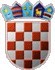 REPUBLIKA HRVATSKA KARLOVAČKA ŽUPANIJA GRAD OZALJTemeljem čl. 39. st. 1. Zakona o proračunu (Narodne novine 87/08, 136/12 i 15/15) Gradsko vijeće Grada Ozlja, na svojoj 14. sjednici, održanoj 18.12.2018. godine, donijelo je:PRORAČUN GRADA OZLJA ZA 2019. GODINU S PROJEKCIJAMA ZA 2020. I 2021. GODINUI. OPĆI DIOČlanak 1.Proračun Grada Ozlja za 2019. godinu s projekcijama za 2020. i 2021. godinu sastoji se od:RASPOLOŽIVA SREDSTAVA IZ PRETHODNIH GODINARAČUN FINANCIRANJAČlanak 2.Prihodi i primici te rashodi i izdaci, po proračunskim klasifikacijama, utvrđuju se kako slijedi:POSEBNI DIOČlanak 3.Rashodi poslovanja, rashodi za nabavu nefinancijske imovine te izdaci za financijsku imovinu  i  otplate zajmova, u  ukupnom iznosu  od  40.429.470,83 kn za 2019. godinu, u  ukupnom iznosu  od 28.958.100,00 kn za 2020. godinu  te u  ukupnom iznosu  od 27.364.100,00 kn za 2020. godinu, raspore	đuju se po korisnicima i programima u Posebnom dijelu kako slijedi:Članak 4.Proračun Grada Ozlja za 2019. godinu s projekcijama za 2020. i 2021. godinu objavit će se u Službenom glasniku Grada Ozlja, a primjenjuje se od 01.01.2019. godine.PREDSJEDNIK GRADSKOG VIJEĆA:Stjepan ZoretićPLAN RAZVOJNIH PROGRAMA ZA 2019. - 2021. GODINU123OBRAZLOŽENJE PRORAČUNA GRADA OZLJA ZA 2019. GODINU I PROJEKCIJA ZA 2020. I 2021. GODINUSukladno odredbi članka 37. stavak 4. Zakona o proračunu („Narodne novine“ broj 87/08, 136/12, 15/15) Gradonačelnica Grada Ozlja utvrdila je dana 15. studenog 2018. godine Prijedlog proračuna za 2019. godinu s projekcijama  za  2020. i 2021. godinu te je isti uputila Gradskom vijeću Grada Ozlja na razmatranje   i donošenje. Gradsko vijeće Grada Ozlja obvezno je donijeti Proračun Grada Ozlja  za 2019. godinu sa projekcijom za 2020. i 2021. godinu do kraja mjeseca prosinca 2018. godine. Uz proračun i projekcije donosi se i Odluka o izvršenju proračuna.Prijedlog Proračuna Grada Ozlja za 2019. godinu s projekcijom za  2020.  i 2021. godinu izrađen je po metodologiji propisanoj Zakonom o proračunu. Temeljem Zakona o proračunu i Pravilnika o proračunskim klasifikacijama u nastavku se obrazlaže slijedeće:Prihodi proračuna	- po ekonomskoj klasifikacijiRashodi proračuna - po ekonomskoj klasifikacijiRačun financiranjaRashodi i izdaci proračuna - po organizacijskoj klasifikacijipo programskoj klasifikacijipo izvorima financiranjaObrazloženje Plana razvojnih programa.PRIHODI PRORAČUNA GRADA OZLJA – PO EKONOMSKOJ KLASIFIKACIJIPrihodi proračuna Grada Ozlja za 2019. godinu planiraju se u iznosu od 37.987.570,83 kn što u odnosu na 2018. godinu (II izmjene i dopune) predstavlja povećanje od 2,14%. U 2020. godini prihodi proračuna projicirani su s međugodišnjim smanjenjem od 23,77% i planiraju se u iznosu od 28.958.100,00  kn, a u 2021. godini prihodi proračuna projicirani su s daljnjim međugodišnjim smanjenjem od 5,50% i planirani su u iznosu od 27.364.100,00 kn.Ukupni proračunski prihodi sastoje se od prihoda poslovanja i prihoda od prodaje nefinancijske imovine.PRIHODI POSLOVANJAPrihodi poslovanja planiraju se za 2019. godinu u iznosu od 37.947.570,83 kn, što u odnosu na 2018. godinu (II izmjene i dopune) predstavlja povećanje  od  2,16%. Obzirom na vrste prihoda poslovanja, u 2019. godini, a u odnosu na 2018. godinu, planiraju se:Prihodi od poreza u iznosu od 15.726.860,00 kn (smanjenje od 1,85%),Pomoći iz inozemstva i od subjekata unutar općeg proračuna u iznosu od 18.582.810,83 kn (povećanje od 5,91%),Prihodi od imovine u iznosu od 297.200,00 kn (smanjenje od 14,47%),Prihodi	od	upravnih	i	administrativnih	pristojbi,	pristojbi	po	posebnim propisima i naknada u iznosu od 3.167.000,00 kn (povećanje od 2,90%),Prihodi od prodaje proizvoda i roba te pruženih usluga i prihoda od donacija u iznosu od 169.300,00 kn (povećanje od 14,39%)Kazne, upravne mjere i ostali prihodi u iznosu od 4.400,00 kn (bez izmjene u odnosu na II izmjene i dopune).Projekcija prihoda poslovanja za 2020. godinu iznosi 28.923.100,00 kn, što je u odnosu na 2019. godinu međugodišnje smanjenje od 23,78%. U 2021. godini su prihodi poslovanja projicirani su s daljnjim međugodišnjim smanjenjem od 5,49%, u iznosu od 27.334.100,00 kn.1PRIHODI OD POREZAU 2019. godini prihodi od poreza planiraju se u iznosu od 15.726.860,00 kn, što  u odnosu na 2018. godinu (II izmjene i dopune) predstavlja smanjenje od 1,85%. U 2020. godini prihodi od poreza planiraju se s međugodišnjim povećanjem od 1,73%, u iznosu od 15.998.600,00 kn, a u 2021. godini projicira se povećanje istih  od 2,00% u odnosu na 2020. godinu, u iznosu od 16.318.600,00 kn.Prihodi od poreza i prireza na dohodak planiraju se za 2019. godinu u iznosu od 14.872.000,00 kn,Prihodi od poreza na imovinu planiraju se za 2019. godinu u iznosu od 684.860,00 kn,Prihodi od poreza na robu i usluge planiraju se u 2019. godini u iznosu od 170.000,00 kn.PRIHODI OD POMOĆI IZ INOZEMSTVA I OD SUBJEKATA UNUTAR OPĆEG PRORAČUNAU 2019. godini prihodi od pomoći planiraju se u iznosu od 18.582.810,83 kn, što u odnosu na 2018. godinu predstavlja povećanje od 5,91%. Za 2020. godinu prihodi od pomoći planiraju se u iznosu od 4.768.800,00 kn (smanjenje za 74,34% u odnosu na 2019. godinu), a u 2021. godini isti se planiraju u iznosu od 7.268.800,00 kn (povećanje za 52,42% u odnosu na 2020. godinu).Struktura planiranih prihoda od pomoći obzirom na proračunske korisnike i godine planiranja je slijedeća:Pomoći koje planira ostvariti Grad Ozalj u 2019. godini  iznose 18.520.010,83  kn.Pomoći se planiraju za:provođenje projekta Enjoy heritage	27.100,00 knnabavu ogrijeva za socijalno ugrožene kategorije stanovnika	76.000,00 knpoticaje u poljoprivredi od Karlovačke županije	20.000,00 knstručno osposobljavanje	40.000,00 kndio plaće (čistačica)	10.000,00 knza projekt proširenja dječjeg vrtića	6.689.646,39 knza projekt Susret s rijekom	1.025.133,32 knza projekt Poučna staza-šumska staza	717.750,00 knza  projekt  Poduzetnička  zona – cesta	4.167.327,00 knza projekt izgradnje šumske infrastrukture	375.000,00 knza projekt pješačke staze  uz Kupu	135.000,00 knza projekt „PoKupi, iskoristi, očisti“	413.154,12   kn-	kompenzacijske mjere	4.823.900,00 knPRIHODI OD IMOVINEU 2019. godini prihodi od imovine planiraju se u iznosu od 297.200,00 kn (smanjenje od 14,47% u odnosu na II izmjene i dopune za 2018. godinu), dok se u2razdoblju 2020.-2021. godina prihodi od imovine planiraju se u iznosu od 286.000,00 kn za svaku godinu.Prihodi od financijske imovine planiraju se u 2019. u iznosu od 5.000,00 knPrihodi od nefinancijske imovine planiraju se u 2019. godini u iznosu od 292.200,00 kn.PRIHODI OD UPRAVNIH I ADMINISTRATIVNIH PRISTOJBI, PRISTOJBI PO POSEBNIM PROPISIMA I NAKNADAPrihodi od upravnih i administrativnih pristojbi, pristojbi po posebnim propisima i naknada planiraju se u 2019. godini s međugodišnjim povećanjem, u odnosu na 2018. godinu, od 2,90%, u iznosu od 3.167.000,00 kn. U 2020. godini ova vrsta prihoda planira se u iznosu od 3.166.000,00 kn dok se u 2021. godini prihodi planiraju u iznosu od 3.357.000,00 kn.Prihodi od upravnih i administrativnih pristojbi planiraju se u iznosu od 73.000,00 kn,Prihodi po posebnim propisima planiraju se u 2019. godini u iznosu od1.673.000,00 kn (prihodi od vodnog gospodarstva 40.000,00 kn, doprinosi za šume 50.000,00 kn, mjesni samodoprinos 70.000,00 kn, ostali prihodi (proračunskih korisnika 1.513.000,00 kn)Prihodi od komunalnih doprinosa i naknada planiraju se u iznosu od 1.421.000,00 kn, od čega se, na prihode od komunalnog doprinosa u 2019. godini odnosi iznos od 320.000,00 kn, a na prihode od komunalne naknade iznos od 1.100.000,00 kn, a na naknade za priključak 1.000,00 kn.PRIHODI OD PRODAJE PROIZVODA I ROBE TE PRUŽENIH USLUGA I PRIHODI OD DONACIJAPrihodi od prodaje proizvoda i robe te pruženih usluga, koji se odnose  na  vlastite prihode proračunskih korisnika te na donacije, planiraju se u 2019. godini   u iznosu od 169.300,00 kn, što u odnosu na tekući plan za  2018.  godinu predstavlja povećanje od 14,39% (u najznačajnijem dijelu se odnosi na prihode od pruženih usluga).PRIHODI OD KAZNI, UPRAVNIH MJERAPrihodi od kazni i ostalih upravnih mjera se u planiraju se u iznosu od 4.400,00 kn.PRIHODI OD PRODAJE NEFINANCIJSKE IMOVINEPrihodi od prodaje nefinancijske imovine planiraju se za 2019. godinu u iznosu od 40.000,00 kn, za 2020. godinu u iznosu od 35.000,00 kn, dok se za 2021.  godinu ova vrsta prihoda planira u iznosu od 30.000,00 kn.Prihodi od prodaje neproizvedene dugotrajne imovinePrihodi od prodaje neproizvedene dugotrajne imovine (zemljišta) planiraju se u iznosu od 20.000,00 kn.Prihodi od prodaje proizvedene dugotrajne imovinePrihodi od prodaje proizvedene dugotrajne imovine (građevinski objekti-stanovi na kojima postoji stanarsko pravo) planiraju se u iznosu od 20.000,00 kn.3Prikaz planiranih prihoda po vrstama za 2018., 2019., 2020. i 2021. godinu:RASHODI PRORAČUNA GRADA OZLJA – PO EKONOMSKOJ KLASIFIKACIJIRashodi Proračuna Grada Ozlja za 2019. godinu planiraju se u iznosu od 40.259.470,83 kn, što u odnosu na 2018. godinu predstavlja smanjenje od 3,49%.U 2020. godini rashodi proračuna projicirani su s međugodišnjim smanjenjem od 28,44%, u iznosu od 28.808.100,00 kn, a rashodi za 2021. godinu projicirani su s daljnjim međugodišnjim smanjenjem od 5,53%, u iznosu od 27.214.100,00 kn.RASHODI POSLOVANJARashodi poslovanja se u 2019. godini planiraju u iznosu od 19.903.036,94 kn, što predstavlja smanjenje od 12,42% u odnosu na tekući plan za 2018. godinu.U 2020. godini rashodi poslovanja se planiraju s međugodišnjim smanjenjem od 4,77%, u iznosu od 18.954.200,00 kn, a u 2021. godini isti se planiraju s međugodišnjim povećanjem  od 5,07% te  su utvrđeni u iznosu od  19.916.025,88 kn.RASHODI ZA ZAPOSLENERashodi za zaposlene se u 2019. godini umanjuju za 6,86% u odnosu na 2018. godinu te se planiraju u iznosu od 5.803.599,20 kn.  Struktura  rashoda  za zaposlene je slijedeća:Razlika u planiranim rashodima za zaposlene u gradskoj upravi u  najznačajnijem dijelu odnosi se na plaće javnih radova.U 2020. godini rashodi za zaposlene su projicirani s  međugodišnjim  smanjenjem od 0,74% i planiraju se u iznosu od 5.760.370,00 kn, dok se u 2021. godini rashodi za zaposlene povećavaju se za 7,19% i planiraju u iznosu od 6.174.670,00 kn.4MATERIJALNI RASHODIMaterijalni rashodi se u 2019. godini u odnosu na 2018. godinu smanjuju za 6,07% i planiraju u iznosu od 9.010.334,72 kn. Obzirom na vrste materijalnih rashoda, u 2019. godini planiraju se :Naknade troškova zaposlenima umanjuju se za 3,73% u odnosu na 2018. godinu i planiraju u iznosu od 505.832,02 kn:Službena putovanja 70.690,00 knNaknade za prijevoz, za rad na terenu i odvojeni život 350.200,00 knStručno usavršavanje zaposlenika (službenika) 81.942,02 knOstale naknade troškova zaposlenima 3.000,00 kn.Rashodi za materijal i energiju se u 2019. godini povećavaju se odnosu na 2018. godinu za 10,49% i planiraju u iznosu od 2.016.082,91 knUredski materijal i ostali materijalni rashodi (literatura, materijal i sredstva za čišćenje i održavanje, materijal za higijenske potrebe i njegu, materijal za potrebe redovnog poslovanja) 271.582,91 knMaterijal i sirovine 508.000,00 knEnergija 1.028.000,00 knMaterijal i dijelovi za tekuće i investicijsko održavanje 137.000,00 knSitni inventar i auto gume 41.000,00 knSlužbena, radna i zaštitna odjeća i obuća 30.500,00 kn.Rashodi za usluge se u 2019. godini smanjuju se za 8,06% u odnosu na 2018. godinu i planiraju se u iznosu od 5.867.344,79 kn:Usluge telefona, pošte i prijevoza 124.500,00 knUsluge tekućeg i investicijskog održavanja 3.375.290,80 knUsluge promidžbe i informiranja 263.880,00 knKomunalne usluge 593.900,00 knZakupnine i najamnine 154.333,34 knZdravstvene i veterinarske usluge 211.000,00 knIntelektualne i osobne usluge 693.171,25 knRačunalne usluge 64.000,00 knOstale usluge (grafičke i tiskarske usluge, usluge kopiranja i slično, film i  izrada fotografija, usluge pri registraciji prijevoznih  sredstava,  usluge čišćenja , pranja i slično…) 387.269,40 kn.Naknade troškova osobama izvan radnog odnosa uvećavaju se u odnosu na 2018. godinu za 25,05% i planiraju u iznosu od 63.650,00 kn. Odnose se na  naknade za stručno osposobljavanje bez zasnivanja radnog odnosa i Savjet mladih. Ostali nespomenuti rashodi poslovanja smanjuju se za 31,19% i planiraju u iznosu od 557.425,00 kn:Naknade	za	rad	predstavničkih	i	izvršnih	tijela,	povjerenstava	i	slično 168.000,00 knPremije osiguranja 63.500,00 knReprezentacija 160.000,00 knČlanarine i norme 49.650,00 knPristojbe i naknade 66.275,00 knTroškovi sudskih postupaka 5.000,00 knOstali nespomenuti rashodi (rashodi protokola i ostali rashodi) 45.000,00 kn.U 2020. godini projicira se daljnje smanjenje materijalnih rashoda za 3,16% u odnosu na 2019. godinu te se ova vrsta rashoda planira u iznosu od 8.725.725,64 kn, a u 2021. godini materijalni rashodi se povećavaju za 4,84%  u  odnosu  na  2020. godinu i planiraju u iznosu od 9.147.922,67 kn.5FINANCIJSKI RASHODIU 2019. godini financijski se rashodi umanjuju za 8,92% u odnosu na 2018. godinu i planiraju se u iznosu od 60.000,00 kn. Planirani rashodi odnose se na kamate za primljene zajmove u iznosu od 26.000,00 kn te ostale financijske  rashode (bankarske usluge, usluge platnog prometa te zatezne kamate) u iznosu od 34.000,00 kn.U 2020. godini ovi rashodi se planiraju u iznosu od 54.000,00 te u iznosu od 48.000,00 kn u 2021. godini.RASHODI ZA SUBVENCIJERashodi za subvencije planiraju se u 2019. godini u iznosu od  950.141,20  kn,  što je za 2,38% manje u odnosu na rashode za  subvencije  planirane  u  2018.  godini.Rashodi za subvencije za 2020. godinu  planiraju se u  iznosu  od 876.653,80   kn, dok se za 2021. godinu rashodi za subvencije planiraju u iznosu od 885.800,00 kn. Najznačajniji iznos subvencija odnosi se na subvencije poljoprivrednicima i obrtnicima.POMOĆI DANE U INOZEMSTVO I UNUTAR OPĆE DRŽAVEZa 2019. godinu pomoći se planiraju u iznosu od 1.025.000,00 kn, a odnose se  na pomoći unutar općeg proračuna u iznosu od 523.000,00 kn (30.000,00 Karlovačka županija za natjecanje najuzornija seoska žena, 300.000,00 kn  Hrvatske ceste za nogostup Gornje Pokupje, 193.000,00 kn Fond za zaštitu okoliša   i energetsku učinkovitost–kante) te proračunskim korisnicima drugih proračuna, u iznosu od 502.000,00 kn, od čega tekućih pomoći 220.000,00 kn (osnovna škola 165.000,00 kn, Agronomski fakultet 35.000,00 kn te JU 20.000,00 kn), te 282.000,00 kn kapitalnih pomoći (osnovna škola za radne bilježnice 152.000,00 kn, zdravstvene ustanove 130.000,00 kn). U 2020. godini sredstva  pomoći planiraju se u iznosu od 470.000,00 kn dok se u 2021. godini sredstva pomoći planiraju se u iznosu od 420.000,00 kn.RASHODI ZA NAKNADE GRAĐANIMA I KUĆANSTVIMA NA TEMELJU OSIGURANJA I DRUGE NAKNADERashodi za naknade građanima i kućanstvima na temelju osiguranja i druge naknade u 2019. godini planiraju se u iznosu od 1.142.000,00 kn što u odnosu na 2018. godinu predstavlja povećanje od 2,24%. Za naknade građanima  i  kućanstvima u novcu planiraju se rashodi u iznosu od 761.000,00 kn  (sufinanciranje udžbenika za osnovu i srednje škole 150.000,00 kn, izdvajanja u socijalnom programu za pomoći i ogrjev 236.000,00 kn, stipendije 255.000,00 kn, te opremanje djeteta 120.000,00 kn) a za naknade građanima i kućanstvima u naravi planiraju se rashodi u iznosu od 381.000,00 kn (prijevoz učenika  i  studenata 246.000,00 kn, izdvajanje u socijalnom programu za  troškove  stanovanja 80.000,00 kn, prehrana učenika 35.000,00 kn i sufinanciranje smještaja djece u dječjim vrtićima i obrtima 20.000,00 kn).U 2020. rashodi za naknade građanima i kućanstvima na temelju osiguranja i druge naknade planiraju se u iznosu od 1.137.000,00 kn, dok se u 2021. godini planiraju u iznosu od 1.132.000,00 kn.OSTALI RASHODIU 2019. godini, ostali rashodi umanjuju se u odnosu na 2018. godinu za 31,11% i planiraju u iznosu od 1.911.961,82 kn. Rashodi se odnose na:6Tekuće donacije 1.440.645,12 kn (vjerske zajednice 100.000,00 kn, udruge u kulturi 100.000,00 kn, političke stranke 31.000,00  kn, sportske udruge 260.000,00 kn, udruge civilnog društva 200.000,00 kn, Crveni križ 143.921,12 kn, HGSS 25.000,00 kn, TZ 325.000,00  kn  VZGO 255.724,00 kn)Kapitalne donacije 209.280,00 kn (VZGO)Kazne, penali i naknade štete 57.093,23 knKapitalne pomoći 204.943,47 kn (Centar za gospodarenje otpadom 94.943,47 kn, sortna linija 110.000,00 kn).U 2020. godini ostali rashodi uvećavaju se za 0,97% u odnosu na 2019. godinu i planiraju se u iznosu od 1.930.450,56 kn, dok se 2021. godini isti uvećavaju u odnosu na 2020. godinu za 9,18% i planiraju u iznosu od 2.107.633,21 kn.RASHODI ZA NABAVU NEFINANCIJSKE IMOVINERashodi za nabavu nefinancijske imovine povećavaju se u  2019.  godini  za  7,19% u odnosu na 2018. godinu i planiraju u iznosu od 20.356.433,89 kn. Na rashode za nabavu neproizvedene imovine odnosi se iznos od 535.000,00 kn, a na rashode za nabavu proizvedene dugotrajne imovine odnosi se iznos od 10.274.277,00 kn dok se rashodi za dodatna ulaganja na nefinancijskoj imovini planiraju u iznosu od 9.547.156,89 kn.U 2020. godini rashodi za nabavu nefinancijske imovine se projiciraju s međugodišnjim smanjenjem od 51,59% i iznose 9.853.900,00 kn, a u 2021. godini  se isti projiciraju u iznosu od 7.298.074,12 kn, što u odnosu na 2021. godinu predstavlja smanjenje od 25,94%.Rashodi za nabavu neproizvedene imovineOd ukupnih rashoda za nabavu neproizvedene dugotrajne imovine planiranih za 2019. godinu, dio od 515.000,00 kn planira se za nabavu zemljišta, a dio od 20.000,00 kn planira se za ulaganja u tuđu imovinu radi prava korištenja.U 2020. godini se sredstva za nabavu neproizvedene dugotrajne imovine projiciraju s međugodišnjim povećanjem od 33,64% te se planiraju u iznosu od 715.000,00 kn. U 2021. godini predmetni se rashodi planiraju s međugodišnjim smanjenjem od 26,24% u odnosu na 2020. godinu te iznose 527.360,12 kn.Rashodi za nabavu proizvedene dugotrajne imovineRashodi za nabavu proizvedene dugotrajne imovine uvećavaju se u odnosu na 2018. godinu za 19,15% i planiraju u iznosu od 10.274.277,00 kn.Ceste,	željeznice	i	slični	građevinski	objekti	6.642.327,00	kn	(cesta	u poduzetničkoj zoni, šumska infrastruktura)Ostali građevinski objekti 2.227.250,00 kn (projekt Susret s rijekom javna rasvjeta, objekti u projektu Susret s rijekom kn)Uredska oprema i namještaj 48.500,00Oprema za održavanje i zaštitu 20.200,00 knInstrumenti, uređaji i strojevi 23.750,00 knSportska i glazbena oprema 1.500,00 knUređaji, strojevi i oprema za ostale namjene 561.850,00 kn (oprema za projekt Susret s rijekom)Prijevozna sredstva u cestovnom prometu (električni bicikli) 32.000,00 knKnjige 41.000,00 knMuzejski izlošci 60.000,00 knUlaganja u računalne programe 17.900,00 knUmjetnička, literarna i znanstvena djela 98.000,00 kn7Ostala	nematerijalna	proizvedena	imovina	(projektna	dokumentacija) 500.000,00 kn.U 2020. godini rashodi za nabavu proizvedene dugotrajne imovine smanjuju se za 12,77% i planiraju u iznosu od 8.961.900,0 kn.U 2021. godini rashodi za nabavu proizvedene dugotrajne imovine planiraju se s međugodišnjim smanjenjem od 24,97% u odnosu na 2020. godinu te iznose 6.723.714,00 kn.Rashodi za dodatna ulaganja nefinancijskoj imoviniRashodi za dodatna ulaganja na nefinancijskoj imovini planiraju se u 2019. godini u iznosu od 9.547.156,89 kn (najznačajnija su dodatna ulaganja na građevinskim objektima), u 2020. godini u iznosu od 177.000,00 kn,  dok  se  u 2021. godini dodatna ulaganja na nefinancijskoj imovini planiraju u iznosu od 47.000,00 kn.Prikaz planiranih rashoda po vrstama za 2018., 2019., 2020. i 2021. godinu:RAČUN FINANCIRANJAPrimici od zaduživanja u narednom trogodišnjem razdoblju se ne planiraju.Izdaci za otplatu kredita se u razdoblju 2020.-2021. godina planiraju  se  u  iznosu od 150.000,00 kn dok se za 2019. godinu ova vrsta izdataka  planira  u  iznosu od 170.000,00 kn.RASHODI I IZDACI PRORAČUNA GRADA OZLJARASHODI I IZDACI PRORAČUNA PO ORGANIZACIJSKOJ KLASIFIKACIJIOrganizacijska struktura proračuna prikazuje raspored sredstava planiranih u Proračunu po razdjelima, glavama i proračunskim korisnicima. Organizacijska struktura Proračuna Grada Ozlja za razdoblje 2019.- 2021. godine izrađena je na temelju Odluke o ustrojstvu i djelokrugu Jedinstvenog upravnog odjela Grada Ozlja („Službeni glasnik Grada Ozlja“ broj 6/14) te članka 6. Pravilnika o proračunskim klasifikacijama (Narodne novine 26/10, 120/13).U nastavku se daje tabelarni prikaz sredstava raspoređenih po razdjelima, glavama i proračunskim korisnicima u razdoblju 2019.-2021. godine.8RASHODI I IZDACI PRORAČUNA PO PROGRAMSKOJ KLASIFIKACIJIGRADSKO VIJEĆE, URED GRADONAČELNICEProgram 1011: REDOVNA DJELATNOST GRADSKOG VIJEĆA, UREDA GRADONAČELNIKAOpis i cilj programa: Program obuhvaća aktivnosti koje omogućuju obavljanje poslova Gradskog vijeća, njegovih radnih i savjetodavnih tijela, poslova Gradonačelnice i njenog zamjenika, te poslova vezanih za rad  političkih stranaka. U sklopu programa se osiguravaju sredstava za isplate naknada za rad članovima predstavničkog tijela te njegovih radnih i savjetodavnih tijela, financijskih sredstava za rashode Gradonačelnice vezane za protokol, promidžbu  i informiranje, financijskih sredstava za isplatu naknade za rad zamjenika gradonačelnice, reprezentaciju te financijska sredstava za političke stranke čiji su predstavnici izabrani u predstavničko tijelo.Opći cilj programa je razvoj ljudskih potencijala, a poseban cilj programa je osiguranje uvjeta za rad gradskih tijela u skladu sa zakonskim odredbama.Zakonska osnova za uvođenje programa:-Zakon o lokalnoj i područnoj (regionalnoj) samoupravi ("Narodne novine" broj 33/01,   60/01,   129/05,   109/07,	125/08, 36/09, 150/11, 144/12, 19/13,137/15),-Zakon o financiranju političkih aktivnosti i izborne promidžbe ("Narodne novine" broj 24/11, 61/11, 27/13, 02/14, 96/16, 70/17),-Statut Grada Ozlja ("Službeni glasnik Grada Ozlja“ broj 2/18 – pročišćeni tekst),-Poslovnik Gradskog vijeća Grada Ozlja ("Službeni glasnik Grada Ozlja“ broj 2/18– pročišćeni tekst ).Sredstva za realizaciju programa se u 2019. godini smanjuju se za 6,85% u odnosu na 2018. godinu i planiraju u iznosu od 340.000,00 kn.  Za  2020.  godinu sredstva za realizaciju ovog programa planiraju se u iznosu od 340.000,00 kn dok se za 2021. godinu planiraju u iznosu od 720.000,00 kn.U 2019. godini osiguravaju se sredstva za aktivnost A100110 Poslovanje gradskog vijeća u iznosu od 105.000,00 kn, aktivnost A100111 Poslovanje ureda gradonačelnika 204.000,00 kn, te za aktivnost A100113 Donacije političkim strankama 31.000,00 kn.Pokazatelji uspješnosti programa:broj donesenih akata od strane Gradonačelnice (pravodobnost donošenja i usklađivanja općih akata sa zakonom),9broj održanih sjednica Gradskog vijeća u tijeku godine (redovno održavanje sjednicapredstavničkog tijela i radnih tijela predstavničkog tijela)broj aktivnih sudionika u procesu donošenja gradskih akata (izvršavanje zakonskih obveza te obveza proizišlih iz općih akata grada vezanih za rad predstavničkog tijela, radnih tijela, izvršne vlasti i političkih stranaka).JEDINSTVENI UPRAVNI ODJELUkupna sredstva planirana u okviru Jedinstvenog upravnog odjela za 2019. godinu, iznose 40.089.470,83 kn, što u odnosu na 2018. godinu predstavlja smanjenje za 3,45%. U 2020. godini sredstva se smanjuju za 28,61% u odnosu na 2019. godinu (plan: 28.618.100,00 kn), a u 2021. godini smanjenje u odnosu na 2020. godinu iznosi 6,90% (plan: 26.644.100,00 kn).Obzirom na programe u okviru ovog razdjela, rashodi se planiraju kako slijedi:Program 2011: PROGRAM JAVNE UPRAVE I ADMINISTRACIJEProgram obuhvaća aktivnosti kojima se osiguravaju sredstva za redovno financiranje prava iz radnog odnosa za sve službenike i namještenike gradske uprave, sredstva za podmirivanje materijalnih rashoda za rad, financijskih rashoda za bankarske usluge, usluge platnog prometa i ostale financijske rashode, te  sredstva kojima se osigurava oprema potrebna za rad upravnog odjela gradske uprave. Osnovni cilj programa je razvoj ljudskih potencijala. Posebni cilj programa je osiguravanje nesmetanog obavljanja poslova gradske uprave uz optimalni broj službenika i namještenika, zadovoljavajuću opremu i druge radne uvjete, a radi zadovoljavanja potreba građana u okviru zakonom utvrđenih zadaća koje obavlja jedinica lokalne samouprave.Zakonska osnova za uvođenje programa:Zakon o lokalnoj i područnoj (regionalnoj) samoupravi ("Narodne novine" broj 33/01, 60/01, 129/05, 109/07, 125/08, 36/09, 150/11, 144/12, 19/13, 137/15 i 123/17),Zakon o financiranju jedinica lokalne i područne (regionalne) samouprave ("Narodne novine" broj 127/17),Zakon o proračunu ("Narodne novine" broj 87/08, 136/12, 15/15),Zakon o plaćama u lokalnoj i područnoj (regionalnoj) samoupravi ("Narodne novine" broj 28/10),Odluka o ustrojstvu i djelokrugu Jedinstvenog upravnog odjela Grada Ozlja („Službeni glasnik Grada Ozlja“ broj 6/14)Odluka o koeficijentima za obračun plaća službenika i namještenika Grada Ozlja („Službeni glasnik Grada Ozlja“ broj 6/14, 3/15 i 4/15)Sredstva za realizaciju programa se u 2019. godini smanjuju se za 4,79% u odnosu na 2018. godinu i planiraju u iznosu od 4.030.053,23 kn. Za aktivnost A201110 Rashodi za zaposlene, sredstva se planiraju u iznosu od 2.692.060,00 kn (uvećanje od 4,02%). Za aktivnost A201111 Nabava sredstava, proizvoda i usluga    za rad uprave sredstva se planiraju u iznosu od 1.301.993,23 kn, (smanjenje od 14,07%). Sredstva namijenjena za aktivnost K201112 Opremanje javne uprave i administracije se, u  odnosu na 2018. godinu,  umanjuje za 72,20% te se planiraju    u iznosu od 36.000,00 kn.Rashodi za program javne uprave i administracije se u 2020. godini projiciraju s međugodišnjim povećanjem od 1,21% te iznose 4.078.750,00 kn. U 2021. godini isti se planiraju s međugodišnjim smanjenjem od 0,20% i iznose 4.070.400,00 kn.Pokazatelji uspješnosti:broj riješenih predmeta u tijeku godineprosječno vrijeme rješavanja predmeta10trošak nabave sredstava, proizvoda i usluga po djelatnikuProgram 2016: PROGRAM JAVNIH POTREBA U KULTURIOpis i cilj programa: Programom se utvrđuju aktivnosti, poslovi, djelatnosti, akcije i manifestacije u kulturi od značenja za Grad Ozalj kao i njegovu promociju  na svim razinama suradnje. Posebice se podržava i potiče kulturno-umjetničko stvaralaštvo, programi ustanova kulture, nabava te investicijsko održavanje i opremanje objekata za kulturu, te akcije i manifestacije koje doprinose promicanju kulture. Osim navedenog program je usmjeren i na održavanje uvjeta za prezentiranje javnosti stalnog postava muzejske zbirke Zavičajnog muzeja Ozalj. Osnovni cilj programa je unapređenje kvalitete života građana grada Ozlja, a posebni ciljevi programa su osiguranje financijskih sredstava za djelovanje udruga   u kulturi te osiguranje financijskih sredstava za najam prostora za rad Zavičajnog muzeja Ozalj, kao i zadovoljenje kulturnih potreba građana Grada Ozlja.Zakonska osnova za uvođenje programa:Zakon o financiranju javnih potreba u kulturi ("Narodne novine" broj 47/90, 27/93 i 38/09),-	Zakon o udrugama ("Narodne novine" broj 74/14, 70/17)Sredstva za realizaciju programa se u 2019. godini planiraju u iznosu od 196.000,00 kn (smanjenje u odnosu na 2018. godinu od 41,67%). U okviru ovog Programa financiraju se slijedeće aktivnosti, aktivnost A201612 Zakup prostora za rad ustanova u kulturi u iznosu od 96.000,00 kn i aktivnost A201613 Financiranje projekata u kulturi - projekti u kulturi temeljem javnog natječaja/javnog poziva u iznosu od 100.000,00 kn.U 2020. i 2021. godini se sredstva za realizaciju ovog programa planiraju na istoj razini kao i 2019. godine, u iznosu od 196.000,00 kn.Pokazatelji uspješnosti:broj prijavljenih i realiziranih projekata u kulturibroj dana stalnog postava muzejske zbirke Zavičajnog muzeja Ozalj.Program 2017: PROGRAM JAVNIH POTREBA U ŠKOLSTVUOpis i cilj programa: Programom se želi pružiti podrška školama u provođenju projekata, te djeci i mladima u pohađanju osnovnoškolskih, srednjoškolskih i visokoškolskih obrazovnih programa. Osnovni cilj programa je razvoj ljudskih potencijala. Posebni ciljevi programa su osiguranje dijela  financijskih sredstava za realizaciju projekata škola usmjerenih na razvoj i unapređenje odgoja i obrazovanja, osiguranje financijskih sredstava za  stipendiranje učenika i studenata sa područja Grada Ozlja u cilju uravnoteženja ponude i potražnje na tržištu rada, uz osiguranje sredstava  za  financiranje prijevoza učenika osnovne škole kao i sufinanciranje prijevoza učenika srednjih škola, nabave udžbenika za osnovnu i srednju školu  te osiguranje dijela sredstava  za financiranje poboljšanja materijalno tehničkih uvjeta u školama.Zakonska osnova za provođenje programa:Zakon o lokalnoj i područnoj (regionalnoj) samoupravi (NN 33/01, 60/01, 129/05, 109/07, 125/08, 36/09, 150/11, 144/12, 19/13, 137/15 i 123/17) ,Zakon o odgoju i obrazovanju u osnovnoj i srednjoj školi (NN 87/08, 86/09, 92/10, 105/10, 90/11, 5/12, 16/12, 86/12, 126/12  –  pročišćeni  tekst,  94/13,  152/14, 07/17 i 68/18)Statut Grada Ozlja (''Službeni glasnik'' Grada Ozlja'' br. 2/18 – pročišćeni tekst).Sredstva za realizaciju programa se u 2019. godini, u odnosu na 2018. godinu, umanjuju za 39,44% te se planiraju u iznosu od 968.000,00 kn. Na aktivnost A201710 Financiranje aktivnosti škola odnosi se iznos od 402.000,0011kn.  Za aktivnost A201711 Stipendiranje učenika i studenata planiraju se sredstva   u iznosu od 255.000,00  kn, dok se za aktivnost A201712 Financiranje  prijevoza   za srednje škole planiraju sredstva u iznosu od 111.000,00 kn. U svrhu sufinanciranja aktivnosti A201713 Sufinanciranje udžbenika (osnovne škole) planira se iznos od 50.000,00 kn, za aktivnost A201714 Sufinanciranje udžbenika za srednje škole planiraju se sredstva u iznosu od 100.000,00 kn dok se za aktivnost A201715 Sufinanciranje prijevoza studenata planiraju sredstva u iznosu od 50.000,00 kn.U 2020. i 2021. godini se sredstva za realizaciju programa planiraju se  u  iznosu od 966.000,00 kn za svaku godinu.Pokazatelji uspješnosti:broj događanja organiziranih od strane škola, a sufinanciranih od strane Gradapoboljšanje materijalno tehničkih uvjeta u školama na području grada Ozljabroja korisnika stipendijabroj učenika kojima se sufinancira nabava udžbenikabroj studenata kojima se sufinancira prijevoz.Program 2018: PROGRAM SOCIJALNE SKRBIOpis i cilj programa: Program se provodi radi osiguranja socijalne pomoći za socijalno najugroženije i najranjivije skupine građana grada Ozlja. Radi se o građanima koji ostvaruju pravo na pomoć prema kriterijima utvrđenim u odlukom  o socijalnoj skrbi, koju Gradsko vijeće Grada Ozlja donosi za svaku  godinu.  Program podrazumijeva pružanje pomoći socijalno ugroženim građanima, a  u  svrhu podmirenja troškova stanovanja, podmirenja troškova prehrane učenika osnovnih škola, pomoći za nabavu ogrijeva, pomoći za smještaj djece u dječjem vrtićima, pomoći za opremu novorođenčadi, te naknadu pogrebnih troškova te financiranje udžbenika za učenike s teškoćama u razvoju.Opći cilj programa je poboljšanje kvalitete života i podizanje životnog standarda građana, a poseban cilj programa je zadovoljenje osnovnih životnih potreba socijalno ugroženih osoba te osoba koje zbog zdravstvenih razloga ili  životne dobi nisu u mogućnosti brinuti se sami o sebi, a ista prava ne ostvaruju po drugoj osnovi.Zakonska osnova za uvođenje programaZakon o lokalnoj i područnoj (regionalnoj) samoupravi ("Narodne novine" broj 33/01, 60/01, 129/05, 109/07, 125/08, 36/09, 150/11, 144/12, 19/13, 137/15 i 123/17), - Zakon o socijalnoj skrbi („Narodne novine“ broj 157/13, 152/14, 99/15, 52/16, 16/17 i 130/17),Zakon o predškolskom odgoju i obrazovanju (NN 10/97, 107/07, 94/13);Statut Grada Ozlja (''Službeni glasnik'' Grada Ozlja'' br. 2/18 – pročišćeni tekst).Sredstva za provođenje programa se u 2019. godine planiraju u iznosu od 511.000,00 kn u okviru aktivnosti A201810 Pomoć socijalno ugroženim kategorijama stanovništva, odnosno za pomoć socijalno ugroženim kategorijama stanovništva planiraju se sredstva u iznosu od 160.000,00 kn, za opremu za novorođenčad 120.000,00 kn (2.000,00 kn/novorođeno dijete), pomoć za stanovanje i ogrjev u iznosu od 156.000,00 kn, za prehranu učenika 35.000,00 kn, 20.000,00 kn za sufinanciranje troškova smještaja djece u programu predškolskog odgoja ako dijete nije primljeno u DV Zvončić Ozalj zbog nedostatka smještajnih kapaciteta te 20.000,00 kn za subvencioniranje prijevoza umirovljenicima u ljetnim mjesecima.U 2020. sredstva za provođene Programa socijalne skrbi planiraju se u iznosu od 506.000,00 kn, a u 2021. godini sredstva se planiraju u iznosu od 501.000,00 kn.12Pokazatelji uspješnosti:- broja korisnika socijalne pomoći.Program 2019: PROGRAM RAZVOJA CIVILNOG DRUŠTVAOpis i cilj programa: Program je nastavak višegodišnje suradnje s neprofitnim organizacijama kojom se potiče razvoj demokracije na lokalnoj i regionalnoj razini. Cilj programa je stvaranje poticajnog okruženja za razvoj civilnog društva. Organizacije civilnog društva provode programe, projekte i aktivnosti koje unapređuju kvalitetu života građana lokalne zajednice.Zakonska osnova za uvođenje programa:Zakon o udrugama ("Narodne novine" broj 74/14, 70/17)Pravilnik o načinu i rokovima plaćanja sredstava iz prihoda jedinica lokalne i područne (regionalne) samouprave za rad ustrojstvenih oblika Hrvatskog crvenog križa (Narodne novine 18/11).Sredstva za provođenje programa: Za program razvoja civilnog društva planirana sredstva u 2019. godini iznose 573.921,12 kn (aktivnost A201910 Financiranje udruga civilnog društva i ostalih organizacija), što u odnosu na 2018. godinu predstavlja smanjenje od 5,44%. U okviru ovog programa, financirat će se programi prijavljeni na javni poziv za financiranje udruga civilnog društva iz proračuna Grada Ozlja za 2019. godinu, rad Crvenog križa, kao i pomoć zdravstvenim ustanovama.U 2020. sredstva za provođenje programa planiraju se u iznosu od  494.256,00  kn, a 2021. godini sredstva za program se planiraju u iznosu od 444.396,00 kn.Pokazatelji uspješnosti:- broja neprofitnih organizacija čije programe financijski podržava Grad Ozalj.Program 2020: PROGRAM JAVNIH POTREBA U SPORTUOpis i cilj programa: Programom javnih potreba u sportu osiguravaju se financijska sredstva za financiranje Zajednice sportskih udruga Grada  Ozlja odnosno sportskih društava koja su uključena u  Zajednicu  sportskih  udruga Grada Ozlja. Osiguravaju se i sredstva za izgradnju vježbališta na otvorenom. Osnovni cilj programa je stvaranje poticajnog okruženja za razvoj sporta na području Grada Ozlja. Poseban cilj programa je poboljšanje razine kvalitete sporta na području Grada Ozlja, posebno onog dijela koji će pridonijeti promidžbi Grada Ozlja na razini RH i na međunarodnom planu, te uključivanje što većeg broja djece   i mladeži u sport.Zakonska osnova za uvođenje programa:– Zakon o sportu (Narodne novine broj 71/06, 150/08, 124/10, 124/11, 86/12, 94/13, 85/15, 19/16 )Zakon o udrugama ("Narodne novine" broj 74/14, 70/17)Sredstva za realizaciju programa planiraju se u 2019. godinu u iznosu od 400.000,00 kn, u razdoblju 2020.-2021. godina u iznosu od 200.000,00 kn, za svaku godinu.Pokazatelji uspješnosti:broj članova u sportskim društvima te članova Zajednice sportskih udruga Grada Ozlja,broj izgrađenih vježbališta na otvorenom.U postupku prethodnog savjetovanja prihvaćeno je očitovanje/primjedba Zajednice športskih udruga na sredstva namijenjena Zajednici u  iznosu 200.000,00 kn  kojom je traženo povećanje sredstava na iznos od 260.000,00 kn, kao i 2018. godine. Očitovanje/primjedba prihvaćena je od strane Gradonačelnice te se u prijedlogu Proračuna planiraju sredstva u iznosu od 260.000,00 kn.13Program	3011:	PROGRAM	POTICANJA	RAZVOJA	POLJOPRIVREDNE PROIZVODNJEOpis i cilj programa: Programom se nastoji unaprijediti poljoprivredna proizvodnja i potaknuti gospodarski razvoj na području grada. Osnovni cilj programa je razvoj konkurentnog i održivog gospodarstva-poljoprivredne proizvodnje i potaknuti gospodarski razvoj na području grada. Posebni ciljevi programa su opstanak  seoskih gospodarstava, modernizacija njihove poljoprivredne proizvodnje, razvoj seoskog prostora i seoskog turizma te poticanje poljoprivredne proizvodnje u  Gradu.Zakonska osnova za uvođenje programa:Zakon o poljoprivredi („Narodne novine“ broj 30/15)Statut Grada Ozlja ("Službeni glasnik Grada Ozlja“ broj 2/18 – pročišćeni tekst)Sredstva za provođenje programa: Za izvršenje programa poticanja razvoja poljoprivrede u Proračunu Grada Ozlja u 2019. godini planirana su sredstva u iznosu od 755.000,00 kn (bez promjena u odnosu na 2018. godinu). Od ukupnog iznosa planiranih sredstava za program, za aktivnost A301110 Subvencije poljoprivrednicima planiraju se sredstva u iznosu od 700.000,00 kn dok se za aktivnost A301113 Projekt zaštite i revitalizacije autohtonih sorta vinove loze ozaljskog-vivodinskog kraja planiraju se sredstva u iznosu od 35.000,00 kn te za aktivnost A301114 Projekt održavanje travnjaka NATURA 2000 u iznosu od 20.000,00 kn.Za	razdoblje	2020.-2021.	godine	sredstva	se	planiraju	u	iznosu	od 755.000,00 kn za svaku godinu.Pokazatelji uspješnosti:broj sufinanciranih projekata iz područja poljoprivredebroj održavanih travnjakabroj odobrenih potpora.Program	3012:	PROGRAM	ORGANIZIRANJA	PROVOĐENJA	ZAŠTITE	I SPAŠAVANJAOpis i cilj programa - Program obuhvaća aktivnosti u području civilne zaštite i spašavanja i to aktivnosti stožera zaštite i spašavanja, zapovjedništva civilne zaštite, postrojbi civilne zaštite te aktivnosti Gorske služba spašavanja. Osnovni cilj programa je unapređenje kvalitete života. Posebni cilj programa je daljnje razvijanje sustava zaštite i spašavanja i poboljšanje uvjeta rada Gorske službe spašavanja.Zakonska osnova za uvođenje programa:Zakon o Hrvatskoj gorskoj službi spašavanja ("Narodne novine" 79/06, 110/15 ),Zakon o sustavu civilne zaštite ("Narodne novine" 82/15),Pravilnik o ustrojstvu, popuni i opremanju postrojbi civilne zaštite i postrojbi za uzbunjivanje ("Narodne novine" 111/07 ),Uredba o načinu utvrđivanja naknade za privremeno oduzete pokretnine radi provedbe mjera zaštite i spašavanja ("Narodne novine" 85/06).Sredstva za realizaciju programa su za razdoblje 2019.-2021. godine planirana su u iznosu od 25.000,00 kn za svaku godinu. Sredstva se odnose na financiranje rada Hrvatske gorske službe spašavanja.Pokazatelji uspješnosti:usklađenost općih akata Grada iz područja zaštite i spašavanja sa zakonskim odredbamaodržavanje broja intervencija HGSS na području Grada Ozlja.14Program 3014: PROGRAM POTICANJA RAZVOJA TURIZMAOpis i cilj programa: Programom se nastoje stvoriti pretpostavke za pokretanje razvoja turizma na području grada Ozlja. Opći cilj programa je razvoj konkurentnog i održivog gospodarstva, a posebni ciljevi su stvaranje uvjeta za obavljanje djelatnosti Turističke zajednice na razini Grada i šireg područja (TZ područja), te priprema projekata koji će biti aplicirani na natječaje za dobivanje sredstava iz strukturnih fondova, a sve sa svrhom iskorištenja osnovnih resursa prirodne i kulturne baštine kako bi Grad Ozalj postao prepoznatljiva i atraktivna turistička destinacija.Zakonska osnova za uvođenje programa:Zakon o turističkim zajednicama i promicanju hrvatskog turizma („Narodne novine 152/08)-Statut Grada Ozlja ("Službeni glasnik Grada Ozlja“ broj 2/18-pročišćeni tekst).Sredstva za realizaciju programa: osigurana su u proračunu za 2019. godinu u iznosu od 2.292.539,20 kn što u odnosu na 2018. godinu predstavlja povećanje   za 55,57%. Na aktivnost A301410 Financiranje rada Turističke zajednice odnosi se iznos od 325.000,00 kn, za aktivnost T301418 Sajmovi i manifestacije sredstva se planiraju u iznosu od 30.000,00 kn (izbor najuzornije seoske žene), za aktivnost T301420 Subvencija smještajnih kapaciteta u turizmu planiraju se sredstva  u  iznosu od 50.000,00 kn, za aktivnost T301421 Projekt Enjoyheritage planiraju se sredstva u iznosu od 40.600,00 kn (završetak projekta), za aktivnost T301422 Susret s rijekom planiraju se sredstva u iznosu od 1.109.439,20 kn, a za projekt T301423 Poučna staza-šumska staza 737.500,00 kn.U razdoblju 2020.-2021. godina sredstva za  realizaciju Programa planiraju se  u iznosu od 370.000,00 kn, za svaku godinu za aktivnost TZ Ozalj (područja) i subvencije smještajnih kapaciteta.Pokazatelji uspješnosti:broj dolazaka turista i broj noćenja turistabroj uređenih pješačkih staza i uređenih šetnica na području grada Ozljabroj organiziranih događanja na kupalištubroj subvencioniranih smještajnih kapaciteta (objekata).Program 3015: PROGRAM KREDITNOG ZADUŽENJAOpis i cilj programa: Program je usmjeren na podmirenje obveza po kreditima za kapitalne projekte Grada Ozlja. Cilj programa je osigurati predfinanciranje projekata koji će se financirati iz fondova EU.Zakonska osnova za uvođenje programa:Zakon o proračunu (Narodne novine 87/08, 136/12, 15/15)Sredstva za realizaciju programa: U 2019. godini sredstva za realizaciju programa iznose 176.000,00 kn za plaćanje dijela glavnice i kamata po kreditu za uređaj za pročišćavanje otpadnih voda unutar aktivnosti A301510 Otplata kredita.   U 2020. sredstva za otplatu kredita planiraju se u iznosu od 170.000,00 kn, a u 2021. godini u okviru ovog programa planiraju se sredstva u ukupnom iznosu od 164.000,00 kn.Pokazatelji uspješnosti:-broj projekata čije je predfinanciranje osigurano kreditnim zaduženjem.Program 3016: PROGRAM JAVNIH POTREBA U VATROGASTVUOpis i cilj programa: Programom se osiguravaju financijska sredstva potrebna za funkcioniranje Vatrogasne zajednice Grada Ozlja i DVD-a u njenom sastavu te JVP Karlovac za dio intervencija na našem području. Opći cilj programa  je unapređenje kvalitete života, a posebni cilj programa je stvaranje uvjeta za15kvalitetno i efikasno funkcioniranje protupožarne zaštite u skladu sa zakonskim propisima, Procjeni ugroženosti od požara i tehnoloških eksplozija te Planu zaštite od požara i tehnoloških eksplozija na području Grada Ozlja.Zakonska osnova za uvođenje programa:Zakon o vatrogastvu („Narodne novine 106/99, 117/01, 36/02, 96/03, 139/04, 174/04, 38/09, 80/10),Zakon o zaštiti od požara („Narodne novine 92/10),Sredstva za realizaciju programa: U 2019. godini sredstva za provođenje Programa javnih potreba u vatrogastvu planiraju se u iznosu od 514.504,00 kn, u 2020. godini, u iznosu od 618.240,00 kn dok se za 2021. godinu sredstva planiraju  u iznosu 618.840,00 kn.Pokazatelji uspješnosti:nalaz Državne uprave za zaštitu i spašavanje kod obavljanja inspekcijskog nadzorabroj dobrovoljnih vatrogasaca uključenih u dobrovoljna vatrogasna društva u sastavu Vatrogasne zajednice Grada Ozlja.Program 3017: PROGRAM RAZVOJA MALOG I SREDNJEG PODUZETNIŠTVAOpis i cilj programa: Programom se osiguravaju financijska sredstva potrebna za financiranje mjera poticaja razvoja malog i srednjeg poduzetništva, dodjelu potpora za poduzetničke aktivnosti koje doprinose jačanju poduzetničke konkurentnosti, te dodjelu potpora u funkciji razvoja obrtništva. U  okviru  programa provodi se mjera subvencioniranja kamata po kreditima poduzetnika. Osnovni cilj programa je podizanje konkurentnosti poduzetnika i obrtnika kroz razvoj konkurentnog i održivog gospodarstva, a posebni cilj olakšavanje poslovanja poduzetnicima i obrtnicima s područja grada Ozlja.Zakonska osnova za uvođenje programa:Zakon o poticanju razvoja malog gospodarstva („Narodne novine 29/02, 63/07, 53/12, 56/13, 121/16)Zakon o obrtu („Narodne novine“ 143/13),Statut Grada Ozlja ("Službeni glasnik Grada Ozlja“ broj 2/18-pročišćeni tekst),Sredstva za realizaciju programa: U narednom trogodišnjem razdoblju, sredstva se planiraju u iznosu 50.000,00 kn za svaku godinu.Pokazatelji uspješnosti:broj subvencioniranih kredita poduzetnika.Program 3018: PROGRAM UPRAVLJANJA IMOVINOMOpis i cilj programa: Program obuhvaća aktivnosti i projekte kojima se osiguravaju sredstva za upravljanje materijalnom imovinom u vlasništvu Grada Ozlja. Osnovni cilj programa je unapređenje kvalitete života i rada korisnika stambenih i poslovnih prostora u vlasništvu Grada Ozlja. Posebni cilj programa je kvalitetno i odgovorno upravljanje stambenim i poslovnim prostorima u vlasništvu Grada.Zakonska osnova za uvođenje programa:Zakon o vlasništvu i drugim stvarnim pravima („Narodne novine“ broj 91/96, 68/98, 137/99, 22/00, 73/00, 129/00, 114/01, 79/06, 141/06, 146/08, 38/09, 153/09, 143/12, 152/14)Sredstva za realizaciju programa planiraju se u 2019. godini u iznosu od 9.481.794,56 kn što predstavlja smanjenje u odnosu na 2018. godinu za 5,21%. Za aktivnost A301814 Financiranje trgovačkih društava s udjelima grada Ozlja u glavnici planiraju se sredstva u iznosu od 20.000,00 kn (Odvodnja Ozalj), za aktivnost K301812 Proširenje Dječjeg vrtića Zvončić planiraju se sredstva u iznosu od 9.309.481,89 kn, za aktivnost T301810 Investicijsko održavanje stambenih i16poslovnih objekata planiraju se sredstva u iznosu od  132.312,67  kn  dok  se  sredstva za aktivnost T301812 Ulaganje u tuđu imovinu planiraju u iznosu od 20.000,00 kn.U razdoblju 2020.-2021. godina sredstva za provođenje Programa planiraju se u iznosu od 122.312,67 kn.Pokazatelji uspješnosti:broj novoosnivačkih udjelabroj objekata u rekonstrukciji sredstvima EUbroj uređenih objekata/broj neuređenih objekata u vlasništvu grada.Program 4011: PROGRAM IZGRADNJE KOMUNALNE INFRASTRUKTUREOpis i cilj programa: Program je usmjeren na investicijske zahvate u području poduzetničke zone, nerazvrstanih cesta, javnih površina, javne rasvjete, uređenja parkirališta, groblja te komunalnih vodnih građevina. Osnovni cilj programa  je  razvoj konkurentnog i održivog razvoja grada. Posebni cilj programa je zadovoljenje potreba građana u smislu osiguranja adekvatne prometne, javne i komunalne infrastrukture koja će stvoriti jednake životne uvjete stanovnika grada Ozlja na svim njegovim područjima.Zakonska osnova za uvođenje programa:Zakon o komunalnom gospodarstvu (“Narodne novine” broj 68/18)- Zakon o vodama („Narodne novine“ broj 153/09, 63/11, 130/11, 56/13, 14/14, 46/18)Zakon o financiranju vodnog gospodarstva („Narodne novine“ broj 153/09, 56/13, 154/14, 119/15, 120/16, 127/17)Zakon o grobljima („Narodne novine“ broj 19/98, 50/12, 89/17)- Zakon o cestama (Narodne novine broj 84/11, 22/13, 54/13, 148/13, 92/14),Zakon o šumama (Narodne novine broj 68/18)Sredstva za realizaciju programa u 2019. godini planiraju se u iznosu od 7.683.327,00 kn što u odnosu na 2018. godinu predstavlja povećanje od 24,87% Od navedenog se iznosa na aktivnost K401111 Projekt izgradnje poduzetničke zone Lug odnosi iznos od 6.267.327,00 kn, na aktivnost K401120 izgradnja objekata na grobljima 100.000,00 kn, na aktivnost K401129 Izgradnja i rekonstrukcija javne rasvjete 288.000,00 kn, na aktivnost K401134 Izgradnja nogostupa Gornje Pokupje 300.000,00 kn, na aktivnost K401140 Izgradnja šumske infrastrukture 375.000,00 kn, te na aktivnost K401142 Pješačka staza uz Kupu 353.000,00 kn.U 2020. godini planirana sredstva za Program izgradnje komunalne infrastrukture iznose 8.130.000,00 kn. U 2021. godini sredstva za ovaj program se planiraju u iznosu od 5.739.000,00 kn.Pokazatelji uspješnosti:dužina uređene ceste u poduzetničkoj zonidužina asfaltiranih nerazvrstanih cesta na području gradadužina izgrađenog nogostupabroj izgrađenih objekata na groblju.Program 4012: PROGRAM PROSTORNOG PLANIRANJA I UREĐENJA GRADAOpis i cilj programa: Program je usmjeren na stvaranje zakonskih, materijalnih i imovinsko pravnih preduvjeta za realizaciju razvojnih  projekata Grada, pri čemu se dijelom oslanja na usluge vanjskih suradnika u području projektiranja i pripreme projekata za apliciranje na razne natječaje. Cilj programa je nabava imovine, sređivanje imovinsko pravnih odnosa, izrada projektne dokumentacije i uređenje, ishođenje potrebnih dozvola sukladno Zakonu o gradnji te priprema kvalitetnih projekata pogodnih za financiranje iz različitih izvora.Zakonska osnova za uvođenje programa:17Zakon o gradnji (Narodne novine 153/13, 20/17),Zakon o vlasništvu i drugim stvarnim pravima (Narodne novine 91/96, 68/98, 137/99, 22/00, 73/00, 129/00, 114/01, 79/06, 141/06, 146/08, 38/09, 143/12,152/14),Zakon o zemljišnim knjigama (Narodne novine 91/96, 69/98, 137/99, 114/01, 100/04, 107/07, 152/08, 126/10, 55/13, 60/13, 108/17),Zakon o obveznim odnosima (Narodne novine 35/05, 41/08, 125/11, 78/15, 29/18),Sredstva za realizaciju programa u 2019. godini su planirana u iznosu od 1.340.000,00 kn, što je za 52,38% manje u odnosu na 2018. godinu. Od navedenog iznosa se na aktivnost A401210 Priprema i provođenje projekata  odnosi  325.000,00 kn, a na aktivnost K401211 Nabava imovine i izrada projektne dokumentacije odnosi se iznos od 1.015.000,00 kn.U 2020. godini sredstva za ovaj program se uvećavaju za 34,13% i iznose 1.797.342,97 kn, a u 2021. godini sredstva za program se  planiraju  s  međugodišnjim smanjenjem od 4,40% te se planiraju u iznosu od 1.718.324,12 kn.Pokazatelji uspješnosti:broj pripremljenih projekatabroja projekata u realizacijipovršina zemljišta u vlasništvu Gradabroj dobivenih potvrda glavnih projekata.Program 4013: PROGRAM ODRŽAVANJA KOMUNALNE INFRASTRUKTUREOpis i cilj programa: Program obuhvaća aktivnosti tekućeg održavanja javne rasvjete, javnih prometnih i zelenih površina, nerazvrstanih cesta i groblja. Opći cilj programa je usmjeren stvaranju pretpostavki za razvoj konkurentnog i održivog gospodarstva. Poseban cilj provođenja planiranih aktivnosti u sklopu projekta je održavanje funkcionalnosti postojeće komunalne infrastrukture kroz redovno održavanje, hitne intervencije ili pojačano održavanje.Zakonska osnova za uvođenje programa:Zakon o komunalnom gospodarstvu (“Narodne novine” broj 68/18)Sredstva za provođenje programa održavanja komunalne infrastrukture u 2019. godini planirana su u iznosu od 4.021.478,13 kn, što u odnosu na plan za tekuću godinu predstavlja smanjenje od 27,36%. Sredstva za aktivnost A401310 Održavanje javne rasvjete planirana su u iznosu od 909.000,00 kn, za aktivnost A401311 Održavanje nerazvrstanih cesta planirana su sredstva u iznosu 1.764.000,00 kn, sukladno potpisanim ugovorima za održavanje asfaltnih i makadamskih cesta. Za aktivnost A40312 Održavanje javnih površina u 2019.  godini se planiraju sredstva u iznosu od 1.288.478,13 kn, a sredstva za aktivnost A401313 Održavanje groblja planiraju se u iznosu od 60.000,00 kn.U razdoblju 2020.-2021. godina sredstava za provođenje Programa održavanja komunalne infrastrukture planiraju se u iznosu od 4.060.800,00 kn.Pokazatelji uspješnosti:broj živinih žarulja u odnosu na broj natrijevih ili led žarulja kod javne rasvjetebroj nerazvrstanih cesta s utvrđenim oštećenjem kolnika te smanjenje broja potrebnih sanacijabroj javnih prometnih površina te nerazvrstanih cesta bez uvjeta za zimsko čišćenje.Program 4014: PROGRAM ZAŠTITE OKOLIŠAOpis i cilj programa: Program je usmjeren na aktivnosti u cilju osiguranja održivog gospodarenja otpadom te aktivnosti usmjerene ka zbrinjavanju zbrinjavanje napuštenih ili uginulih životinja te provođenje postupaka deratizacije18javnih i stambenih prostora. Osnovni cilj programa je unapređenje kvalitete života stanovništva na području grada. Poseban cilj programa je očuvanje sastavnica okoliša kao prirodnog dobra o kojem ovise i sadašnje i buduće generacije.Zakonska osnova za uvođenje programa:Zakon o održivom gospodarenju otpadom (Narodne novine 94/13, 73/17)Pravilnik o mjerilima, postupku i načinu određivanja iznosa naknade vlasnicima nekretnina i jedinicama lokalne samouprave (Narodne novine broj 59/06, 109/12, 93/16-OUSRH)Sredstva za provođenje programa: Za program zaštite okoliša u 2019. godini planirana su  sredstva u iznosu od ukupno  1.361.593,59 kn, što u odnosu    na 2018. godinu predstavlja povećanje od 61,48%. Od ukupnog iznosa sredstava za aktivnost A401410 Zaštita okoliša planira se iznos od 280.000,00 kn, za aktivnosti A401411 Gospodarenje otpadom 110.000,00 kn, za aktivnost A401412 Upravljanje Centrom za gospodarenje otpadom Karlovačke županije 225.084,67 kn, te za aktivnost A401416 Deratizacija 110.000,00 kn, za provođenje projekta u aktivnosti A401417 Projekt „PoKupi, iskoristi, očisti“ 443.508,92 kn te za aktivnost K401416 Nabava spremnika za odvojeno prikupljanje otpada 193.000,00 kn.U 2020. godini rashodi za provođenje Programa zaštite okoliša planiraju se u iznosu od 688.108,36 kn dok se u 2021. godini sredstva za navedeni program planiraju u iznosu od 718.697,21 kn.Pokazatelji uspješnosti:broj prostornih metara odvezenog otpada/broj divljih deponijabroj nabavljenih sortnih linijaizgradnja regionalnog centra za gospodarenje otpadombroj postupaka zaprašivanja komaracabroj kućanstava uključen u postupak deratizacije.Program  2012:  POSLOVANJE  PUČKOG  OTVORENOG	UČILIŠTA KATARINA ZRINSKA – OZALJOpis i cilj programa: Program je usmjeren na stvaranje materijalnih i financijskih uvjeta za  obavljanje  redovne  djelatnosti  Pučkog  otvorenog  učilišta   Katarina Zrinska. Osnovni cilj programa je unapređenje kvalitete  života  stanovnika  Grada Ozlja. Posebni cilj programa je zadovoljenje obrazovnih potreba  odraslih  kroz  pružanje mogućnosti cjeloživotnog učenja.Zakonska osnova za uvođenje programa:Zakon o ustanovama (NN 76/93, 29/97- ispravak, 47/99 – ispravak, 35/08)Zakon o pučkim otvorenim učilištima (NN 54/97, 5/98- ispravak, 109/99,  139/10)Zakon o obrazovanju odraslih (NN 17/07, 107/07, 24/10)- Zakon o proračunu (NN 87/08, 136/12, 15/15).Sredstva za realizaciju programa: U 2019. godini za aktivnost A201210 Obavljanje redovne djelatnosti Pučkog otvorenog učilišta Katarina Zrinska  planiraju se sredstva u iznosu od 130.000,00 kn, za aktivnost K201211 Opremanje Pučkog otvorenog učilišta 10.000,00 kn, ukupno za Program planiraju se sredstva   u iznosu od 140.000,00 kn.U 2020. godini sredstva za provođenje programa planiraju se u iznosu od 123.340,00 kn, a u 2021. godini 123.830,00 kn.Pokazatelji uspješnosti:broj programa koje provodi POU Katarina Zrinska Ozaljbroj korisnika usluga POU Katarina Zrinska Ozalj.19Program	2013:	POSLOVANJE	GRADSKE	KNJIŽNICE	I	ČITAONICE	IVANA BELOSTENCAOpis i cilj programa: Program je usmjeren na stvaranje materijalnih i financijskih uvjeta za obavljanje redovne djelatnosti knjižnice i čitaonice. Osnovni cilj programa  je unapređenje kvalitete života stanovnika Grada Ozlja. Poseban cilj programa je zadovoljenje kulturnih potreba stanovnika grada Ozlja, uz povećanje standarda usluge na području knjižnične djelatnosti.Zakonska osnova za uvođenje programa:Zakon o knjižnicama („Narodne novine“ broj 105/97, 5/98, 104/00, 69/09) -- - *Pravilnik o matičnoj djelatnosti knjižnica u Republici Hrvatskoj („Narodne novine“ broj 43/01)Pravilnik o reviziji i otpisu knjižnične građe („Narodne novine“ 21/02)Pravilnik o zaštiti knjižnične građe („Narodne novine“ 52/05)Zakon o ustanovama  („Narodne  novine“ broj	76/93, 29/97, 47/99 – ispravak, 35/08)Zakon o proračunu („Narodne novine“ broj 87/08, 136/12 i 15/15).Sredstva za realizaciju programa: planirana od strane proračunskog korisnika Gradske knjižnice i čitaonice Ivan Belostenac, za aktivnost A201310 Obavljanje redovne djelatnosti u 2019. godini, iznose 324.860,00 kn. Sredstva za provođenje aktivnosti K201311 Opremanje knjižnice i čitaonice planiraju se u iznosu od 354.000,00 kn.U 2020. godini ukupna sredstva za program planiraju u iznosu od 382.000,00 kn, a u 2021. godini sredstva se planiraju u iznosu od 383.000,00 kn.Pokazatelji uspješnosti:povećanje broja održanih književnih večeripovećanje broja održanih promocija.Program 2014: POSLOVANJE ZAVIČAJNOG MUZEJA OZALJOpis i cilj programa: Program je usmjeren na stvaranje materijalnih i financijskih uvjeta za obavljanje redovne djelatnosti Zavičajnog muzeja Ozalj. Opći cilj programa je unapređenje kvalitete života stanovnika grada Ozlja. Poseban cilj programa je zadovoljenje kulturnih potreba stanovnika grada Ozlja, uz povećanje standarda usluge u muzejskoj djelatnosti te očuvanje kulturnih dobara i njihova sustavna obrada.Zakonska osnova za uvođenje programa:Zakon o muzejima („Narodne novine“ broj: 61/18)Zakon o ustanovama („Narodne novine“ broj 76/93, 29/97,47/99 – ispravak, 35/08)Zakon o proračunu („Narodne novine 87/08, 136/12 i 15/15).Sredstva za realizaciju programa: iznose 896.300,00 kn od čega se na aktivnost A201410 Obavljanje redovne djelatnosti Zavičajnog muzeja odnosi 754.625,00 kn, a na aktivnosti provođenja projekata 141.675,00 kn.U 2020. godini, sredstva za rad Zavičajnog muzeja Ozalj se planiraju s međugodišnjim smanjenjem od 0,61% te iznose 890.850,00 kn, a u 2021. godini planira se međugodišnje povećanje od 0,29% te se sredstva planiraju u iznosu od 893.400,00 kn.Pokazatelji uspješnosti:povećanje broja posjetitelja Zavičajnog muzeja Ozaljpovećanja broja samostalnih izložbi u toku godinepovećanje održanih tematskih predavanja.Program 2015: POSLOVANJE DJEČJEG VRTIĆA ZVONČIĆOpis i cilj programa: Program je usmjeren na stvaranje uvjeta za obavljanje20predškolske djelatnosti Dječjeg vrtića Zvončić Ozalj radi zadovoljenja potreba građana Grada Ozlja za predškolskim odgojem djece. Osnovni cilj programa je  razvoj ljudskih potencijala. Posebni ciljevi programa su uključivanje što većeg broja djece u organizirane primarne i dodatne programe dječjeg vrtića, čime se iskazuje društvena briga o djeci, te kvalitetno provođenje programa njege, odgoja i naobrazbe djece predškolskog uzrasta.Zakonska osnova za uvođenje programa:Zakon o predškolskom odgoju i obrazovanju („Narodne novine“ broj 10/97, 107/07 i 94/13)Državni pedagoški standard predškolskog odgoja i naobrazbe („Narodne novine“ broj 63/08 i 90/10)Zakon o ustanovama („Narodne novine“ broj	76/93, 29/97, 47/99 i 35/08). Sredstva	za	provođenje	programa:	U   2019.   godini	sredstva za realizaciju Programa planiraju se u iznosu od 3.994.100,00 kn što u odnosu na 2018. godinu predstavlja	povećanje	od	4,21%.	Za		aktivnost	A201510	Obavljanje	redovne djelatnosti Dječjeg vrtića planirana su sredstva u iznosu od 3.917.200,00 kn, dok   se za aktivnost K201511 Opremanje Dječjeg vrtića Zvončić planiraju sredstva u iznosu od 76.900,00 kn.U 2020. godini za provođenje Programa financiranja rada Dječjeg vrtića sredstva se planiraju u iznosu od 3.994.100,00 kn dok se za  2021.  godinu  sredstava planiraju u iznosu od 4.524.100,00 kn.Pokazatelji uspješnosti:broj educiranih pomoćnika–razvoj kompetencija pomoćnika za djecu s teškoćama u razvojubroj projekata za ustanove predškolskog odgoja s ciljem dodatne edukacije odgojitelja i stručnih suradnika-broj dodatnih edukacije odgojitelja i stručnih suradnika.RASHODI I IZDACI PREMA IZVORIMA FINANCIRANJAUz ekonomsku, organizacijsku i programski klasifikaciju, klasifikacija po izvorima financiranja uvedena je u sustav državnog proračuna, ali i proračuna jedinica lokalne i područne (regionalne) samouprave, kako bi se osiguralo praćenje korištenja sredstava ostvarenih iz različitih izvora prihoda. Za svaki od prihoda određeno je uz koji se od izvora financiranja veže, a rashodi se izvršavaju s obzirom na plan i ostvarenje prihoda prema izvorima.Dakle, izvori financiranja su skupine prihoda i primitaka iz kojih se podmiruju rashodi i izdaci određene vrste i utvrđene namjene.Izvori financiranja Proračuna Grada Ozlja jesu: opći prihodi i primici, vlastiti prihodi, prihodi za posebne namjene, pomoći, donacije, prihodi od nefinancijske imovine i namjenski primici od zaduživanja.U 2019. godini planira se višak prihoda i primitaka nad rashodima i izdacima u iznosu od 2.441.900,00 kn: 19.000,00 kn, proračunski korisnici iz izvora prihodi za posebne namjene, 2.422.900,00 kn Grad Ozalj, izvor opći prihodi i primici 2.350.000,00 kn i pomoći 72.900,00 kn.Izvor financiranja: opći prihodi i primici - financiranje rashoda proračuna iz ovog izvora se za 2019. godinu planira u iznosu od 23.137.160,00  kn.  U  2020.  godini rashodi financirani iz općih prihoda i primitaka planiraju se u iznosu od 20.835.000,00 kn dok se u 2021. godini isti planiraju  u iznosu od 20.855.000,00  kn.Izvor financiranja: vlastiti prihodi - iz ovog se izvora financiraju rashodi proračunskih korisnika. U razdoblju 2019.-2021. godina vlastiti prihodi  proračunskih korisnika planiraju se u iznosu od 97.000,00 kn za svaku godinu.21Izvor financiranja: prihodi za posebne namjene - u 2019. godini rashodi koji će se financirati iz ovog izvora financiranja planiraju se u iznosu od 3.276.200,00  kn, u 2020. godini isti se planiraju u iznosu od 3.240.000,00 kn, dok se u 2021. godini planiraju u iznosu od 3.426.000,00 kn.Izvor financiranja: pomoći - u 2019. godini rashodi koji će biti financirani iz ove vrste prihoda planiraju se u iznosu od 13.831.810,83 kn, u 2020. godini rashodi koji će se financirati iz ove vrste prihoda planiraju se u iznosu od 168.800,00 kn dok u 2021. godini rashodi koji će se financirati iz pomoći iznose 2.968.800,00 kn.Izvor financiranja: donacije – u 2019. godini rashodi koji će biti financirani iz ove vrste prihoda planiraju se u iznosu od 72.300,00 kn, u 2020. godini rashodi koji       se planiraju financirati iz donacija iznose 4.602.300,00 kn (u najvećoj mjeri se radi o sredstvima Centra za vozila),  a  u 2021. godini  rashodi  iz  ove vrste  prihoda  planiraju  se u iznosu od 2.300,00 kn.Izvor financiranja: prihodi od nefinancijske imovine i nadoknade štete s osnova osiguranja - rashodi financirani iz ovog izvora financiranja planiraju se u narednom trogodišnjem razdoblju u iznosu od 15.000,00 kn svake godineIzvor financiranja: namjenski primici od zaduživanja - ne planiraju rashodi koji će se financirati iz ovog izvora.Prikaz financiranja rashoda obzirom na izvore po godinama za razdoblje 2019.-2021. godine:5. PLAN RAZVOJNIH PROGRAMAPlan razvojnih programa Grada Ozlja je sastavljen za trogodišnje razdoblje, a sadrži ciljeve i prioritete razvoja Grada Ozlja povezane sa programskom i organizacijskom klasifikacijom proračuna.22RAČUN PRIHODA I RASHODARebalans 2.2018. godinePlan proračuna za 2019. godinuProjekcija za 2020. godinuProjekcija za 2021. godinuRAČUN PRIHODA I RASHODA1234Prihodi poslovanja37.145.886,9937.947.570,8328.923.100,0027.334.100,00Prihodi od prodaje nefinancijske imovine45.000,0040.000,0035.000,0030.000,00UKUPNO PRIHODA37.190.886,9937.987.570,8328.958.100,0027.364.100,00Rashodi poslovanja22.724.266,7119.903.036,9418.954.200,0019.916.025,88Rashodi za nabavu nefinancijske imovine18.990.632,4520.356.433,899.853.900,007.298.074,12UKUPNO RASHODARAZLIKA VIŠAK/MANJAK41.714.899,1640.259.470,8328.808.100,0027.214.100,00UKUPNO RASHODARAZLIKA VIŠAK/MANJAK-4.524.012,17-2.271.900,00150.000,00150.000,00Ukupan donos viška/manjka iz prethodnih godina4.694.012,172.441.900,000,000,00Dio koji će se rasporediti/pokriti u razdoblju4.694.012,172.441.900,000,000,00Primici od financijske imovine i zaduživanja0,000,000,000,00Izdaci za financijsku imovinu i otplate zajmova170.000,00170.000,00150.000,00150.000,00NETO FINANCIRANJE-170.000,00-170.000,00-150.000,00-150.000,00VIŠAK/MANJAK + NETO FINANCIRANJE + RASPOLOŽIVA SREDSTVA IZ PRETHODNIH GODINA0,000,000,000,00PRORAČUN GRADA OZLJA ZA 2019. GODINU S PROJEKCIJAMA ZA 2020. I 2021. GODINUA. RAČUNA PRIHODA I RASHODA - PRIHODIPRORAČUN GRADA OZLJA ZA 2019. GODINU S PROJEKCIJAMA ZA 2020. I 2021. GODINUA. RAČUNA PRIHODA I RASHODA - PRIHODIPRORAČUN GRADA OZLJA ZA 2019. GODINU S PROJEKCIJAMA ZA 2020. I 2021. GODINUA. RAČUNA PRIHODA I RASHODA - PRIHODIPRORAČUN GRADA OZLJA ZA 2019. GODINU S PROJEKCIJAMA ZA 2020. I 2021. GODINUA. RAČUNA PRIHODA I RASHODA - PRIHODIPRORAČUN GRADA OZLJA ZA 2019. GODINU S PROJEKCIJAMA ZA 2020. I 2021. GODINUA. RAČUNA PRIHODA I RASHODA - PRIHODIPRORAČUN GRADA OZLJA ZA 2019. GODINU S PROJEKCIJAMA ZA 2020. I 2021. GODINUA. RAČUNA PRIHODA I RASHODA - PRIHODIPRORAČUN GRADA OZLJA ZA 2019. GODINU S PROJEKCIJAMA ZA 2020. I 2021. GODINUA. RAČUNA PRIHODA I RASHODA - PRIHODIPRORAČUN GRADA OZLJA ZA 2019. GODINU S PROJEKCIJAMA ZA 2020. I 2021. GODINUA. RAČUNA PRIHODA I RASHODA - PRIHODIPRORAČUN GRADA OZLJA ZA 2019. GODINU S PROJEKCIJAMA ZA 2020. I 2021. GODINUA. RAČUNA PRIHODA I RASHODA - PRIHODIPRORAČUN GRADA OZLJA ZA 2019. GODINU S PROJEKCIJAMA ZA 2020. I 2021. GODINUA. RAČUNA PRIHODA I RASHODA - PRIHODIPRORAČUN GRADA OZLJA ZA 2019. GODINU S PROJEKCIJAMA ZA 2020. I 2021. GODINUA. RAČUNA PRIHODA I RASHODA - PRIHODIPRORAČUN GRADA OZLJA ZA 2019. GODINU S PROJEKCIJAMA ZA 2020. I 2021. GODINUA. RAČUNA PRIHODA I RASHODA - PRIHODIRačun/ Pozicija1Račun/ Pozicija1Opis2Ostvareno 2017. godine3Rebalans 2.2018. godine4Plan proračuna za 2019. godinu5Projekcija za 2020. godinu6Projekcija za 2021. godinu7Indeks 4/38Indeks 5/49Indeks 6/510Indeks 7/6116Prihodi poslovanja26.363.613,0537.145.886,9937.947.570,8328.923.100,0027.334.100,00140,90%102,16%76,22%94,51%61Prihodi od poreza18.535.115,8316.022.895,6215.726.860,0015.998.600,0016.318.600,0086,45%98,15%101,73%102,00%611Porez i prirez na dohodak17.682.913,3415.048.035,6214.872.000,0085,10%98,83%613Porezi na imovinu699.938,98764.860,00684.860,00109,28%89,54%614Porezi na robu i usluge152.263,51210.000,00170.000,00137,92%80,95%63Pomoći iz inozemstva i od subjekata unutar općeg proračuna4.005.037,3017.545.461,3718.582.810,834.768.800,007.268.800,00438,08%105,91%25,66%152,42%632Pomoći od međunarodnih organizacija te institucija i tijela EU35,95980.520,9827.100,002727457,52%2,76%633Pomoći proračunu iz drugih proračuna1.217.434,726.256.294,006.893.530,06513,89%110,19%634Pomoći od izvanproračunskih korisnika2.515.566,63219.200,0047.000,008,71%21,44%636Pomoći proračunskimkorisnicima iz proračuna koji im nije nadležan272.000,0059.800,0055.800,0021,99%93,31%638Pomoći temeljem prijenosa EU sredstava0,0010.029.646,3911.559.380,77115,25%64Prihodi od imovine356.477,39347.480,00297.200,00286.000,00286.000,0097,48%85,53%96,23%100,00%641Prihodi od financijske imovine3.908,495.000,005.000,00127,93%100,00%642Prihodi od nefinancijske imovine352.568,90342.480,00292.200,0097,14%85,32%65Prihodi od upravnih i administrativnih pristojbi, pristojbi po posebnimpropisima i naknada3.167.069,943.077.650,003.167.000,003.166.000,003.357.000,0097,18%102,90%99,97%106,03%651Upravne i administrativne pristojbe65.770,90103.000,0073.000,00156,60%70,87%652Prihodi po posebnim propisima1.608.174,641.553.650,001.673.000,0096,61%107,68%653Komunalni doprinosi i naknade1.493.124,401.421.000,001.421.000,0095,17%100,00%PRORAČUN GRADA OZLJA ZA 2019. GODINU S PROJEKCIJAMA ZA 2020. I 2021. GODINUA. RAČUNA PRIHODA I RASHODA - PRIHODIPRORAČUN GRADA OZLJA ZA 2019. GODINU S PROJEKCIJAMA ZA 2020. I 2021. GODINUA. RAČUNA PRIHODA I RASHODA - PRIHODIPRORAČUN GRADA OZLJA ZA 2019. GODINU S PROJEKCIJAMA ZA 2020. I 2021. GODINUA. RAČUNA PRIHODA I RASHODA - PRIHODIPRORAČUN GRADA OZLJA ZA 2019. GODINU S PROJEKCIJAMA ZA 2020. I 2021. GODINUA. RAČUNA PRIHODA I RASHODA - PRIHODIPRORAČUN GRADA OZLJA ZA 2019. GODINU S PROJEKCIJAMA ZA 2020. I 2021. GODINUA. RAČUNA PRIHODA I RASHODA - PRIHODIPRORAČUN GRADA OZLJA ZA 2019. GODINU S PROJEKCIJAMA ZA 2020. I 2021. GODINUA. RAČUNA PRIHODA I RASHODA - PRIHODIPRORAČUN GRADA OZLJA ZA 2019. GODINU S PROJEKCIJAMA ZA 2020. I 2021. GODINUA. RAČUNA PRIHODA I RASHODA - PRIHODIPRORAČUN GRADA OZLJA ZA 2019. GODINU S PROJEKCIJAMA ZA 2020. I 2021. GODINUA. RAČUNA PRIHODA I RASHODA - PRIHODIPRORAČUN GRADA OZLJA ZA 2019. GODINU S PROJEKCIJAMA ZA 2020. I 2021. GODINUA. RAČUNA PRIHODA I RASHODA - PRIHODIPRORAČUN GRADA OZLJA ZA 2019. GODINU S PROJEKCIJAMA ZA 2020. I 2021. GODINUA. RAČUNA PRIHODA I RASHODA - PRIHODIPRORAČUN GRADA OZLJA ZA 2019. GODINU S PROJEKCIJAMA ZA 2020. I 2021. GODINUA. RAČUNA PRIHODA I RASHODA - PRIHODIPRORAČUN GRADA OZLJA ZA 2019. GODINU S PROJEKCIJAMA ZA 2020. I 2021. GODINUA. RAČUNA PRIHODA I RASHODA - PRIHODIRačun/ Pozicija1Račun/ Pozicija1Opis2Ostvareno 2017. godine3Rebalans 2.2018. godine4Plan proračuna za 2019. godinu5Projekcija za 2020. godinu6Projekcija za 2021. godinu7Indeks 4/38Indeks 5/49Indeks 6/510Indeks 7/61166Prihodi od prodaje proizvoda i roba te pruženih usluga i prihodi od donacija298.209,09148.000,00169.300,004.699.300,0099.300,0049,63%114,39%2775,72%2,11%661Prihodi od prodaje proizvoda i robe te pruženih usluga91.755,0080.000,0097.000,0087,19%121,25%663Donacije od pravnih i fizičkih osoba izvan opće države206.454,0968.000,0072.300,0032,94%106,32%68Kazne, upravne mjere i ostali prihodi1.703,504.400,004.400,004.400,004.400,00258,29%100,00%100,00%100,00%681Kazne i upravne mjere700,003.000,003.000,00428,57%100,00%683Ostali prihodi1.003,501.400,001.400,00139,51%100,00%7Prihodi od prodaje nefinancijske imovine29.056,8745.000,0040.000,0035.000,0030.000,00154,87%88,89%87,50%85,71%71Prihodi od prodaje neproizvedene dugotrajne imovine7.526,7220.000,0020.000,0020.000,0020.000,00265,72%100,00%100,00%100,00%711Prihodi od prodaje materijalne imovine - prirodnih bogatstava7.526,7220.000,0020.000,00265,72%100,00%72Prihodi od prodaje proizvedene dugotrajne imovine21.530,1525.000,0020.000,0015.000,0010.000,00116,12%80,00%75,00%66,67%721Prihodi od prodaje građevinskih objekata21.530,1525.000,0020.000,00116,12%80,00%9Vlastiti izvori438.199,224.694.012,172.441.900,000,000,001071,21%52,02%0,00%92Rezultat poslovanja438.199,224.694.012,172.441.900,000,000,001071,21%52,02%0,00%922Višak/manjak prihoda438.199,224.694.012,172.441.900,001071,21%52,02%UKUPNO26.830.869,1441.884.899,1640.429.470,8328.958.100,0027.364.100,00156,11%96,53%71,63%94,50%PRORAČUN GRADA OZLJA ZA 2019. GODINU S PROJEKCIJAMA ZA 2020. I 2021. GODINUA. RAČUN PRIHODA I RASHODA - RASHODIPRORAČUN GRADA OZLJA ZA 2019. GODINU S PROJEKCIJAMA ZA 2020. I 2021. GODINUA. RAČUN PRIHODA I RASHODA - RASHODIPRORAČUN GRADA OZLJA ZA 2019. GODINU S PROJEKCIJAMA ZA 2020. I 2021. GODINUA. RAČUN PRIHODA I RASHODA - RASHODIPRORAČUN GRADA OZLJA ZA 2019. GODINU S PROJEKCIJAMA ZA 2020. I 2021. GODINUA. RAČUN PRIHODA I RASHODA - RASHODIPRORAČUN GRADA OZLJA ZA 2019. GODINU S PROJEKCIJAMA ZA 2020. I 2021. GODINUA. RAČUN PRIHODA I RASHODA - RASHODIPRORAČUN GRADA OZLJA ZA 2019. GODINU S PROJEKCIJAMA ZA 2020. I 2021. GODINUA. RAČUN PRIHODA I RASHODA - RASHODIPRORAČUN GRADA OZLJA ZA 2019. GODINU S PROJEKCIJAMA ZA 2020. I 2021. GODINUA. RAČUN PRIHODA I RASHODA - RASHODIPRORAČUN GRADA OZLJA ZA 2019. GODINU S PROJEKCIJAMA ZA 2020. I 2021. GODINUA. RAČUN PRIHODA I RASHODA - RASHODIPRORAČUN GRADA OZLJA ZA 2019. GODINU S PROJEKCIJAMA ZA 2020. I 2021. GODINUA. RAČUN PRIHODA I RASHODA - RASHODIPRORAČUN GRADA OZLJA ZA 2019. GODINU S PROJEKCIJAMA ZA 2020. I 2021. GODINUA. RAČUN PRIHODA I RASHODA - RASHODIPRORAČUN GRADA OZLJA ZA 2019. GODINU S PROJEKCIJAMA ZA 2020. I 2021. GODINUA. RAČUN PRIHODA I RASHODA - RASHODIPRORAČUN GRADA OZLJA ZA 2019. GODINU S PROJEKCIJAMA ZA 2020. I 2021. GODINUA. RAČUN PRIHODA I RASHODA - RASHODIRačun/ Pozicija1Račun/ Pozicija1Opis2Ostvareno 2017. godine3Rebalans 2.2018. godine4Plan proračuna za 2019. godinu5Projekcija za 2020. godinu6Projekcija za 2021. godinu7Indeks 4/38Indeks 5/49Indeks 6/510Indeks 7/6113Rashodi poslovanja20.461.122,6022.724.266,7119.903.036,9418.954.200,0019.916.025,88111,06%87,58%95,23%105,07%31Rashodi za zaposlene4.842.506,236.230.903,755.803.599,205.760.370,006.174.670,00128,67%93,14%99,26%107,19%311Plaće3.972.515,445.162.443,754.753.400,00129,95%92,08%312Ostali rashodi za zaposlene222.875,74257.950,00253.950,00115,74%98,45%313Doprinosi na plaće647.115,05810.510,00796.249,20125,25%98,24%32Materijalni rashodi8.866.783,789.592.837,969.010.334,728.725.725,649.147.922,67108,19%93,93%96,84%104,84%321Naknade troškova zaposlenima356.741,80525.406,85505.832,02147,28%96,27%322Rashodi za materijal i energiju1.467.638,221.824.722,982.016.082,91124,33%110,49%323Rashodi za usluge6.212.771,556.381.658,135.867.344,79102,72%91,94%324Naknade troškova osobama izvan radnog odnosa47.992,9350.900,0063.650,00106,06%125,05%329Ostali nespomenuti rashodi poslovanja781.639,28810.150,00557.425,00103,65%68,81%34Financijski rashodi52.787,0165.875,0060.000,0054.000,0048.000,00124,79%91,08%90,00%88,89%342Kamate za primljene zajmove26.433,6431.000,0026.000,00117,27%83,87%343Ostali financijski rashodi26.353,3734.875,0034.000,00132,34%97,49%35Subvencije854.801,02973.300,00950.141,20876.653,80885.800,00113,86%97,62%92,27%101,04%351Subvencije trgovačkim društvima u javnom sektoru134.160,00153.300,00130.141,20114,27%84,89%352Subvencije trgovačkim društvima, zadrugama, poljoprivrednicima i obrtnicima izvan javnog sektora720.641,02820.000,00820.000,00113,79%100,00%36Pomoći dane u inozemstvo i unutar općeg proračuna1.041.789,001.968.900,001.025.000,00470.000,00420.000,00188,99%52,06%45,85%89,36%363Pomoći unutar općeg proračuna747.146,61716.400,00523.000,0095,88%73,00%366Pomoći proračunskimkorisnicima drugih proračuna294.642,391.252.500,00502.000,00425,09%40,08%37Naknade građanima ikućanstvima na temelju osiguranja i druge naknade953.116,531.117.000,001.142.000,001.137.000,001.132.000,00117,19%102,24%99,56%99,56%372Ostale naknade građanima i kućanstvima iz proračuna953.116,531.117.000,001.142.000,00117,19%102,24%PRORAČUN GRADA OZLJA ZA 2019. GODINU S PROJEKCIJAMA ZA 2020. I 2021. GODINUA. RAČUN PRIHODA I RASHODA - RASHODIPRORAČUN GRADA OZLJA ZA 2019. GODINU S PROJEKCIJAMA ZA 2020. I 2021. GODINUA. RAČUN PRIHODA I RASHODA - RASHODIPRORAČUN GRADA OZLJA ZA 2019. GODINU S PROJEKCIJAMA ZA 2020. I 2021. GODINUA. RAČUN PRIHODA I RASHODA - RASHODIPRORAČUN GRADA OZLJA ZA 2019. GODINU S PROJEKCIJAMA ZA 2020. I 2021. GODINUA. RAČUN PRIHODA I RASHODA - RASHODIPRORAČUN GRADA OZLJA ZA 2019. GODINU S PROJEKCIJAMA ZA 2020. I 2021. GODINUA. RAČUN PRIHODA I RASHODA - RASHODIPRORAČUN GRADA OZLJA ZA 2019. GODINU S PROJEKCIJAMA ZA 2020. I 2021. GODINUA. RAČUN PRIHODA I RASHODA - RASHODIPRORAČUN GRADA OZLJA ZA 2019. GODINU S PROJEKCIJAMA ZA 2020. I 2021. GODINUA. RAČUN PRIHODA I RASHODA - RASHODIPRORAČUN GRADA OZLJA ZA 2019. GODINU S PROJEKCIJAMA ZA 2020. I 2021. GODINUA. RAČUN PRIHODA I RASHODA - RASHODIPRORAČUN GRADA OZLJA ZA 2019. GODINU S PROJEKCIJAMA ZA 2020. I 2021. GODINUA. RAČUN PRIHODA I RASHODA - RASHODIPRORAČUN GRADA OZLJA ZA 2019. GODINU S PROJEKCIJAMA ZA 2020. I 2021. GODINUA. RAČUN PRIHODA I RASHODA - RASHODIPRORAČUN GRADA OZLJA ZA 2019. GODINU S PROJEKCIJAMA ZA 2020. I 2021. GODINUA. RAČUN PRIHODA I RASHODA - RASHODIPRORAČUN GRADA OZLJA ZA 2019. GODINU S PROJEKCIJAMA ZA 2020. I 2021. GODINUA. RAČUN PRIHODA I RASHODA - RASHODIRačun/ PozicijaRačun/ PozicijaOpisOstvareno 2017. godineRebalans 2.2018. godinePlan proračuna za 2019. godinuProjekcija za 2020. godinuProjekcija za 2021. godinuIndeks 4/3Indeks 5/4Indeks 6/5Indeks 7/61123456789101138Ostali rashodi3.849.339,032.775.450,001.911.961,821.930.450,562.107.633,2172,10%68,89%100,97%109,18%381Tekuće donacije1.967.409,091.636.650,001.440.645,1283,19%88,02%382Kapitalne donacije167.929,75285.100,00209.280,00169,77%73,41%383Kazne, penali i naknade štete165.458,7950.000,0057.093,2330,22%114,19%386Kapitalne pomoći1.548.541,40803.700,00204.943,4751,90%25,50%4Rashodi za nabavu nefinancijske imovine5.236.666,0018.990.632,4520.356.433,899.853.900,007.298.074,12362,65%107,19%48,41%74,06%41Rashodi za nabavu neproizvedene imovine693.299,08907.350,00535.000,00715.000,00527.360,12130,87%58,96%133,64%73,76%411Materijalna imovina - prirodna bogatstva364.855,69605.000,00515.000,00165,82%85,12%412Nematerijalna imovina328.443,39302.350,0020.000,0092,06%6,61%42Rashodi za nabavu proizvedene dugotrajne imovine4.293.666,148.622.804,7310.274.277,008.961.900,006.723.714,00200,83%119,15%87,23%75,03%421Građevinski objekti2.956.871,416.489.500,008.869.577,00219,47%136,68%422Postrojenja i oprema473.374,131.074.350,00655.800,00226,96%61,04%423Prijevozna sredstva109.900,000,0032.000,000,00%424Knjige, umjetnička djela i ostale izložbene vrijednosti100.074,40119.565,24101.000,00119,48%84,47%425Višegodišnji nasadi i osnovno stado1.870,650,000,000,00%426Nematerijalna proizvedena imovina651.575,55939.389,49615.900,00144,17%65,56%45Rashodi za dodatnaulaganja na nefinancijskoj imovini249.700,789.460.477,729.547.156,89177.000,0047.000,003788,73%100,92%1,85%26,55%451Dodatna ulaganja na građevinskim objektima120.522,259.410.000,009.475.481,897807,69%100,70%452Dodatna ulaganja na postrojenjima i opremi80.609,780,000,000,00%454Dodatna ulaganja za ostalu nefinancijsku imovinu48.568,7550.477,7271.675,00103,93%141,99%PRORAČUN GRADA OZLJA ZA 2019. GODINU S PROJEKCIJAMA ZA 2020. I 2021. GODINUA. RAČUN PRIHODA I RASHODA - RASHODIPRORAČUN GRADA OZLJA ZA 2019. GODINU S PROJEKCIJAMA ZA 2020. I 2021. GODINUA. RAČUN PRIHODA I RASHODA - RASHODIPRORAČUN GRADA OZLJA ZA 2019. GODINU S PROJEKCIJAMA ZA 2020. I 2021. GODINUA. RAČUN PRIHODA I RASHODA - RASHODIPRORAČUN GRADA OZLJA ZA 2019. GODINU S PROJEKCIJAMA ZA 2020. I 2021. GODINUA. RAČUN PRIHODA I RASHODA - RASHODIPRORAČUN GRADA OZLJA ZA 2019. GODINU S PROJEKCIJAMA ZA 2020. I 2021. GODINUA. RAČUN PRIHODA I RASHODA - RASHODIPRORAČUN GRADA OZLJA ZA 2019. GODINU S PROJEKCIJAMA ZA 2020. I 2021. GODINUA. RAČUN PRIHODA I RASHODA - RASHODIPRORAČUN GRADA OZLJA ZA 2019. GODINU S PROJEKCIJAMA ZA 2020. I 2021. GODINUA. RAČUN PRIHODA I RASHODA - RASHODIPRORAČUN GRADA OZLJA ZA 2019. GODINU S PROJEKCIJAMA ZA 2020. I 2021. GODINUA. RAČUN PRIHODA I RASHODA - RASHODIPRORAČUN GRADA OZLJA ZA 2019. GODINU S PROJEKCIJAMA ZA 2020. I 2021. GODINUA. RAČUN PRIHODA I RASHODA - RASHODIPRORAČUN GRADA OZLJA ZA 2019. GODINU S PROJEKCIJAMA ZA 2020. I 2021. GODINUA. RAČUN PRIHODA I RASHODA - RASHODIPRORAČUN GRADA OZLJA ZA 2019. GODINU S PROJEKCIJAMA ZA 2020. I 2021. GODINUA. RAČUN PRIHODA I RASHODA - RASHODIRačun/ PozicijaOpisOstvareno 2017. godineRebalans 2.2018. godinePlan proračuna za 2019. godinuProjekcija za 2020. godinuProjekcija za 2021. godinuIndeks 4/3Indeks 5/4Indeks 6/5Indeks 7/61234567891011UKUPNO25.697.788,6041.714.899,1640.259.470,8328.808.100,0027.214.100,00162,33%96,51%71,56%94,47%PRORAČUN GRADA OZLJA ZA 2019. GODINU S PROJEKCIJAMA ZA 2020. I 2021. GODINUB. RAČUN FINANCIRANJAPRORAČUN GRADA OZLJA ZA 2019. GODINU S PROJEKCIJAMA ZA 2020. I 2021. GODINUB. RAČUN FINANCIRANJAPRORAČUN GRADA OZLJA ZA 2019. GODINU S PROJEKCIJAMA ZA 2020. I 2021. GODINUB. RAČUN FINANCIRANJAPRORAČUN GRADA OZLJA ZA 2019. GODINU S PROJEKCIJAMA ZA 2020. I 2021. GODINUB. RAČUN FINANCIRANJAPRORAČUN GRADA OZLJA ZA 2019. GODINU S PROJEKCIJAMA ZA 2020. I 2021. GODINUB. RAČUN FINANCIRANJAPRORAČUN GRADA OZLJA ZA 2019. GODINU S PROJEKCIJAMA ZA 2020. I 2021. GODINUB. RAČUN FINANCIRANJAPRORAČUN GRADA OZLJA ZA 2019. GODINU S PROJEKCIJAMA ZA 2020. I 2021. GODINUB. RAČUN FINANCIRANJAPRORAČUN GRADA OZLJA ZA 2019. GODINU S PROJEKCIJAMA ZA 2020. I 2021. GODINUB. RAČUN FINANCIRANJAPRORAČUN GRADA OZLJA ZA 2019. GODINU S PROJEKCIJAMA ZA 2020. I 2021. GODINUB. RAČUN FINANCIRANJAPRORAČUN GRADA OZLJA ZA 2019. GODINU S PROJEKCIJAMA ZA 2020. I 2021. GODINUB. RAČUN FINANCIRANJAPRORAČUN GRADA OZLJA ZA 2019. GODINU S PROJEKCIJAMA ZA 2020. I 2021. GODINUB. RAČUN FINANCIRANJAPRORAČUN GRADA OZLJA ZA 2019. GODINU S PROJEKCIJAMA ZA 2020. I 2021. GODINUB. RAČUN FINANCIRANJARačun/ PozicijaRačun/ PozicijaOpisOstvareno 2017. godineRebalans 2.2018. godinePlan proračuna za 2019. godinuProjekcija za 2020. godinuProjekcija za 2021. godinuIndeks 4/3Indeks 5/4Indeks 6/5Indeks 7/6112345678910115Izdaci za financijsku imovinu i otplate zajmova147.027,16170.000,00170.000,00150.000,00150.000,00115,62%100,00%88,24%100,00%53Izdaci za dionice i udjele u glavnici0,0020.000,0020.000,000,000,00100,00%0,00%532Dionice i udjeli u glavnici trgovačkih društava u javnom sektoru0,0020.000,0020.000,00100,00%54Izdaci za otplatu glavnice primljenih zajmova147.027,16150.000,00150.000,00150.000,00150.000,00102,02%100,00%100,00%100,00%542Otplata glavnice primljenih zajmova od banaka i ostalihfinancijskih institucija u javnom sektoru147.027,16150.000,00150.000,00102,02%100,00%UKUPNO147.027,16170.000,00170.000,00150.000,00150.000,00115,62%100,00%88,24%100,00%PRORAČUN GRADA OZLJA ZA 2019. GODINU S PROJEKCIJAMA ZA 2020. I 2021. GODINUPOSEBNI DIOPRORAČUN GRADA OZLJA ZA 2019. GODINU S PROJEKCIJAMA ZA 2020. I 2021. GODINUPOSEBNI DIOPRORAČUN GRADA OZLJA ZA 2019. GODINU S PROJEKCIJAMA ZA 2020. I 2021. GODINUPOSEBNI DIOPRORAČUN GRADA OZLJA ZA 2019. GODINU S PROJEKCIJAMA ZA 2020. I 2021. GODINUPOSEBNI DIOPRORAČUN GRADA OZLJA ZA 2019. GODINU S PROJEKCIJAMA ZA 2020. I 2021. GODINUPOSEBNI DIOPRORAČUN GRADA OZLJA ZA 2019. GODINU S PROJEKCIJAMA ZA 2020. I 2021. GODINUPOSEBNI DIOPRORAČUN GRADA OZLJA ZA 2019. GODINU S PROJEKCIJAMA ZA 2020. I 2021. GODINUPOSEBNI DIOPRORAČUN GRADA OZLJA ZA 2019. GODINU S PROJEKCIJAMA ZA 2020. I 2021. GODINUPOSEBNI DIOPRORAČUN GRADA OZLJA ZA 2019. GODINU S PROJEKCIJAMA ZA 2020. I 2021. GODINUPOSEBNI DIOPRORAČUN GRADA OZLJA ZA 2019. GODINU S PROJEKCIJAMA ZA 2020. I 2021. GODINUPOSEBNI DIOPRORAČUN GRADA OZLJA ZA 2019. GODINU S PROJEKCIJAMA ZA 2020. I 2021. GODINUPOSEBNI DIOPRORAČUN GRADA OZLJA ZA 2019. GODINU S PROJEKCIJAMA ZA 2020. I 2021. GODINUPOSEBNI DIORačun/ Pozicija1Račun/ Pozicija1Opis2Ostvareno 2017. godine3Rebalans 2.2018. godine4Plan proračuna za 2019. godinu5Projekcija za 2020. godinu6Projekcija za 2021. godinu7Indeks 4/38Indeks 5/49Indeks 6/510Indeks 7/611RAZDJEL001RAZDJEL001GRADSKO VIJEĆE, UREDGRADONAČELNIKA712.643,23365.000,00340.000,00340.000,00720.000,0051,22%93,15%100,00%211,76%GLAVA00101GLAVA00101GRADSKO VIJEĆE, UREDGRADONAČELNIKA712.643,23365.000,00340.000,00340.000,00720.000,0051,22%93,15%100,00%211,76%Program1011Program1011REDOVNA DJELATNOSTGRADSKOG VIJEĆA I UREDAGRADONAČELNIKA712.643,23365.000,00340.000,00340.000,00720.000,0051,22%93,15%100,00%211,76%Akt. A100110Izv. 1Akt. A100110Izv. 1POSLOVANJE GRADSKOG VIJEĆAFunkcija: 0111 Izvršna i zakonodavna tijela96.586,30105.000,00105.000,00105.000,00105.000,00108,71%100,00%100,00%100,00%32Materijalni rashodi96.585,44105.000,00105.000,00105.000,00105.000,00108,71%100,00%100,00%100,00%329Ostali nespomenuti rashodi poslovanja96.585,44105.000,00105.000,00108,71%100,00%100,00%34Financijski rashodi0,860,000,000,000,000,00%343Ostali financijski rashodi0,860,000,000,00%Akt. A100111Izv. 1Akt. A100111Izv. 1POSLOVANJE UREDA GRADONAČELNIKAFunkcija: 0111 Izvršna i zakonodavna tijela220.824,74229.000,00204.000,00204.000,00204.000,00103,70%89,08%100,00%100,00%32Materijalni rashodi220.824,74228.000,00204.000,00204.000,00204.000,00103,25%89,47%100,00%100,00%323Rashodi za usluge47.935,6455.000,0055.000,00114,74%100,00%100,00%329Ostali nespomenuti rashodi poslovanja172.889,10173.000,00149.000,00100,06%86,13%100,00%36Pomoći dane u inozemstvo i unutar općeg proračuna0,001.000,000,000,000,000,00%363Pomoći unutar općeg proračuna0,001.000,000,000,00%Akt. A100113Izv. 1Akt. A100113Izv. 1DONACIJE POLITIČKIM STRANKAMAFunkcija: 0111 Izvršna i zakonodavna tijela25.898,9031.000,0031.000,0031.000,0031.000,00119,70%100,00%100,00%100,00%PRORAČUN GRADA OZLJA ZA 2019. GODINU S PROJEKCIJAMA ZA 2020. I 2021. GODINUPOSEBNI DIOPRORAČUN GRADA OZLJA ZA 2019. GODINU S PROJEKCIJAMA ZA 2020. I 2021. GODINUPOSEBNI DIOPRORAČUN GRADA OZLJA ZA 2019. GODINU S PROJEKCIJAMA ZA 2020. I 2021. GODINUPOSEBNI DIOPRORAČUN GRADA OZLJA ZA 2019. GODINU S PROJEKCIJAMA ZA 2020. I 2021. GODINUPOSEBNI DIOPRORAČUN GRADA OZLJA ZA 2019. GODINU S PROJEKCIJAMA ZA 2020. I 2021. GODINUPOSEBNI DIOPRORAČUN GRADA OZLJA ZA 2019. GODINU S PROJEKCIJAMA ZA 2020. I 2021. GODINUPOSEBNI DIOPRORAČUN GRADA OZLJA ZA 2019. GODINU S PROJEKCIJAMA ZA 2020. I 2021. GODINUPOSEBNI DIOPRORAČUN GRADA OZLJA ZA 2019. GODINU S PROJEKCIJAMA ZA 2020. I 2021. GODINUPOSEBNI DIOPRORAČUN GRADA OZLJA ZA 2019. GODINU S PROJEKCIJAMA ZA 2020. I 2021. GODINUPOSEBNI DIOPRORAČUN GRADA OZLJA ZA 2019. GODINU S PROJEKCIJAMA ZA 2020. I 2021. GODINUPOSEBNI DIOPRORAČUN GRADA OZLJA ZA 2019. GODINU S PROJEKCIJAMA ZA 2020. I 2021. GODINUPOSEBNI DIOPRORAČUN GRADA OZLJA ZA 2019. GODINU S PROJEKCIJAMA ZA 2020. I 2021. GODINUPOSEBNI DIORačun/ Pozicija1Račun/ Pozicija1Opis2Ostvareno 2017. godine3Rebalans 2.2018. godine4Plan proračuna za 2019. godinu5Projekcija za 2020. godinu6Projekcija za 2021. godinu7Indeks 4/38Indeks 5/49Indeks 6/510Indeks 7/61138Ostali rashodi25.898,9031.000,0031.000,0031.000,0031.000,00119,70%100,00%100,00%100,00%381Tekuće donacije25.898,9031.000,0031.000,00119,70%100,00%100,00%Akt. A100115Izv. 1Akt. A100115Izv. 1PROVOĐENJE IZBORAFunkcija: 0111 Izvršna i zakonodavna tijela369.333,290,000,000,00380.000,000,00%32Materijalni rashodi314.412,140,000,000,00325.000,000,00%322Rashodi za materijal i energiju8.237,000,000,000,00%323Rashodi za usluge13.364,150,000,000,00%329Ostali nespomenuti rashodi poslovanja292.810,990,000,000,00%38Ostali rashodi54.921,150,000,000,0055.000,000,00%381Tekuće donacije54.921,150,000,000,00%RAZDJEL002RAZDJEL002JEDINSTVENI UPRAVNI ODJEL25.132.172,5341.519.899,1640.089.470,8328.618.100,0026.644.100,00165,21%96,55%71,39%93,10%GLAVA00201GLAVA00201JEDINSTVENI UPRAVNI ODJEL21.179.169,0836.212.748,7334.380.210,8323.227.810,0020.719.770,00170,98%94,94%67,56%89,20%Program2011Program2011JAVNA UPRAVA I ADMINISTRACIJA3.677.982,774.232.743,754.030.053,234.078.750,004.070.400,00115,08%95,21%101,21%99,80%Akt. A201110Izv. 1	4Akt. A201110Izv. 1	4RASHODI ZA ZAPOSLENEFunkcija: 0111 Izvršna i zakonodavna tijela2.291.018,332.588.043,752.692.060,002.742.850,002.742.000,00112,96%104,02%101,89%99,97%31Rashodi za zaposlene1.972.796,452.082.643,752.239.060,002.334.850,002.346.000,00105,57%107,51%104,28%100,48%311Plaće1.648.624,081.717.643,751.833.500,00104,19%106,75%100,29%312Ostali rashodi za zaposlene69.503,1198.000,00106.000,00141,00%108,16%100,00%313Doprinosi na plaće254.669,26267.000,00299.560,00104,84%112,19%101,80%32Materijalni rashodi291.891,32473.000,00422.000,00377.000,00365.000,00162,05%89,22%89,34%96,82%321Naknade troškova zaposlenima171.417,04243.000,00223.000,00141,76%91,77%100,00%323Rashodi za usluge16.432,4664.000,0033.000,00389,47%51,56%100,00%324Naknade troškova osobama izvan radnog odnosa33.656,8434.000,0047.000,00101,02%138,24%29,41%329Ostali nespomenuti rashodi poslovanja70.384,98132.000,00119.000,00187,54%90,15%100,00%34Financijski rashodi26.330,5632.000,0031.000,0031.000,0031.000,00121,53%96,88%100,00%100,00%PRORAČUN GRADA OZLJA ZA 2019. GODINU S PROJEKCIJAMA ZA 2020. I 2021. GODINUPOSEBNI DIOPRORAČUN GRADA OZLJA ZA 2019. GODINU S PROJEKCIJAMA ZA 2020. I 2021. GODINUPOSEBNI DIOPRORAČUN GRADA OZLJA ZA 2019. GODINU S PROJEKCIJAMA ZA 2020. I 2021. GODINUPOSEBNI DIOPRORAČUN GRADA OZLJA ZA 2019. GODINU S PROJEKCIJAMA ZA 2020. I 2021. GODINUPOSEBNI DIOPRORAČUN GRADA OZLJA ZA 2019. GODINU S PROJEKCIJAMA ZA 2020. I 2021. GODINUPOSEBNI DIOPRORAČUN GRADA OZLJA ZA 2019. GODINU S PROJEKCIJAMA ZA 2020. I 2021. GODINUPOSEBNI DIOPRORAČUN GRADA OZLJA ZA 2019. GODINU S PROJEKCIJAMA ZA 2020. I 2021. GODINUPOSEBNI DIOPRORAČUN GRADA OZLJA ZA 2019. GODINU S PROJEKCIJAMA ZA 2020. I 2021. GODINUPOSEBNI DIOPRORAČUN GRADA OZLJA ZA 2019. GODINU S PROJEKCIJAMA ZA 2020. I 2021. GODINUPOSEBNI DIOPRORAČUN GRADA OZLJA ZA 2019. GODINU S PROJEKCIJAMA ZA 2020. I 2021. GODINUPOSEBNI DIOPRORAČUN GRADA OZLJA ZA 2019. GODINU S PROJEKCIJAMA ZA 2020. I 2021. GODINUPOSEBNI DIOPRORAČUN GRADA OZLJA ZA 2019. GODINU S PROJEKCIJAMA ZA 2020. I 2021. GODINUPOSEBNI DIORačun/ Pozicija1Račun/ Pozicija1Opis2Ostvareno 2017. godine3Rebalans 2.2018. godine4Plan proračuna za 2019. godinu5Projekcija za 2020. godinu6Projekcija za 2021. godinu7Indeks 4/38Indeks 5/49Indeks 6/510Indeks 7/611343Ostali financijski rashodi26.330,5632.000,0031.000,00121,53%96,88%100,00%36Pomoći dane u inozemstvo i unutar općeg proračuna0,00400,000,000,000,000,00%363Pomoći unutar općeg proračuna0,00400,000,000,00%Akt. A201111Izv. 1	4Akt. A201111Izv. 1	4NABAVA SREDSTAVA, PROIZVODA I USLUGA ZA RAD UPRAVEFunkcija: 0111 Izvršna i zakonodavna tijela1.102.147,791.515.200,001.301.993,231.305.900,001.304.500,00137,48%85,93%100,30%99,89%32Materijalni rashodi936.689,001.465.200,001.244.900,001.255.900,001.254.500,00156,42%84,96%100,88%99,89%322Rashodi za materijal i energiju217.884,18288.000,00277.400,00132,18%96,32%99,86%323Rashodi za usluge628.460,65863.500,00880.500,00137,40%101,97%100,00%324Naknade troškova osobama izvan radnog odnosa736,002.000,002.000,00271,74%100,00%50,00%329Ostali nespomenuti rashodi poslovanja89.608,17311.700,0085.000,00347,85%27,27%100,00%38Ostali rashodi165.458,7950.000,0057.093,2350.000,0050.000,0030,22%114,19%87,58%100,00%383Kazne, penali i naknade štete165.458,7950.000,0057.093,2330,22%114,19%100,00%Akt. K201112Izv. 1Akt. K201112Izv. 1OPREMANJE JAVNE UPRAVE I ADMINISTRACIJEFunkcija: 0111 Izvršna i zakonodavna tijela284.816,65129.500,0036.000,0030.000,0023.900,0045,47%27,80%83,33%79,67%42Rashodi za nabavu proizvedene dugotrajneimovine236.247,90129.500,0036.000,0030.000,0023.900,0054,82%27,80%83,33%79,67%422Postrojenja i oprema53.328,35123.500,0020.000,00231,58%16,19%99,50%423Prijevozna sredstva109.900,000,000,000,00%426Nematerijalna proizvedena imovina73.019,556.000,0016.000,008,22%266,67%40,00%45Rashodi za dodatna ulaganja na nefinancijskojimovini48.568,750,000,000,000,000,00%454Dodatna ulaganja za ostalu nefinancijsku imovinu48.568,750,000,000,00%Program2016Program2016PROGRAM JAVNIH POTREBA U KULTURI296.000,00336.000,00196.000,00196.000,00196.000,00113,51%58,33%100,00%100,00%PRORAČUN GRADA OZLJA ZA 2019. GODINU S PROJEKCIJAMA ZA 2020. I 2021. GODINUPOSEBNI DIOPRORAČUN GRADA OZLJA ZA 2019. GODINU S PROJEKCIJAMA ZA 2020. I 2021. GODINUPOSEBNI DIOPRORAČUN GRADA OZLJA ZA 2019. GODINU S PROJEKCIJAMA ZA 2020. I 2021. GODINUPOSEBNI DIOPRORAČUN GRADA OZLJA ZA 2019. GODINU S PROJEKCIJAMA ZA 2020. I 2021. GODINUPOSEBNI DIOPRORAČUN GRADA OZLJA ZA 2019. GODINU S PROJEKCIJAMA ZA 2020. I 2021. GODINUPOSEBNI DIOPRORAČUN GRADA OZLJA ZA 2019. GODINU S PROJEKCIJAMA ZA 2020. I 2021. GODINUPOSEBNI DIOPRORAČUN GRADA OZLJA ZA 2019. GODINU S PROJEKCIJAMA ZA 2020. I 2021. GODINUPOSEBNI DIOPRORAČUN GRADA OZLJA ZA 2019. GODINU S PROJEKCIJAMA ZA 2020. I 2021. GODINUPOSEBNI DIOPRORAČUN GRADA OZLJA ZA 2019. GODINU S PROJEKCIJAMA ZA 2020. I 2021. GODINUPOSEBNI DIOPRORAČUN GRADA OZLJA ZA 2019. GODINU S PROJEKCIJAMA ZA 2020. I 2021. GODINUPOSEBNI DIOPRORAČUN GRADA OZLJA ZA 2019. GODINU S PROJEKCIJAMA ZA 2020. I 2021. GODINUPOSEBNI DIOPRORAČUN GRADA OZLJA ZA 2019. GODINU S PROJEKCIJAMA ZA 2020. I 2021. GODINUPOSEBNI DIOPRORAČUN GRADA OZLJA ZA 2019. GODINU S PROJEKCIJAMA ZA 2020. I 2021. GODINUPOSEBNI DIOPRORAČUN GRADA OZLJA ZA 2019. GODINU S PROJEKCIJAMA ZA 2020. I 2021. GODINUPOSEBNI DIOPRORAČUN GRADA OZLJA ZA 2019. GODINU S PROJEKCIJAMA ZA 2020. I 2021. GODINUPOSEBNI DIOPRORAČUN GRADA OZLJA ZA 2019. GODINU S PROJEKCIJAMA ZA 2020. I 2021. GODINUPOSEBNI DIOPRORAČUN GRADA OZLJA ZA 2019. GODINU S PROJEKCIJAMA ZA 2020. I 2021. GODINUPOSEBNI DIOPRORAČUN GRADA OZLJA ZA 2019. GODINU S PROJEKCIJAMA ZA 2020. I 2021. GODINUPOSEBNI DIOPRORAČUN GRADA OZLJA ZA 2019. GODINU S PROJEKCIJAMA ZA 2020. I 2021. GODINUPOSEBNI DIORačun/ Pozicija1Račun/ Pozicija1Račun/ Pozicija1Račun/ Pozicija1Račun/ Pozicija1Račun/ Pozicija1Račun/ Pozicija1Račun/ Pozicija1Račun/ Pozicija1Opis2Ostvareno 2017. godine3Rebalans 2.2018. godine4Plan proračuna za 2019. godinu5Projekcija za 2020. godinu6Projekcija za 2021. godinu7Indeks 4/38Indeks 5/49Indeks 6/510Indeks 7/611Akt. A201612Akt. A201612Akt. A201612Akt. A201612Akt. A201612Akt. A201612Akt. A201612Akt. A201612Akt. A201612ZAKUP PROSTORA ZA RAD USTANOVA U KULTURIFunkcija: 0820 Službe kulture96.000,0096.000,0096.000,0096.000,0096.000,00100,00%100,00%100,00%100,00%Izv.1ZAKUP PROSTORA ZA RAD USTANOVA U KULTURIFunkcija: 0820 Službe kulture96.000,0096.000,0096.000,0096.000,0096.000,00100,00%100,00%100,00%100,00%3232323232Materijalni rashodi96.000,0096.000,0096.000,0096.000,0096.000,00100,00%100,00%100,00%100,00%323323323323323Rashodi za usluge96.000,0096.000,0096.000,00100,00%100,00%100,00%Akt. A201613Akt. A201613Akt. A201613Akt. A201613Akt. A201613Akt. A201613Akt. A201613Akt. A201613Akt. A201613FINANCIRANJE PROJEKATA U KULTURIFunkcija: 0820 Službe kulture200.000,00240.000,00100.000,00100.000,00100.000,00120,00%41,67%100,00%100,00%Izv.1FINANCIRANJE PROJEKATA U KULTURIFunkcija: 0820 Službe kulture200.000,00240.000,00100.000,00100.000,00100.000,00120,00%41,67%100,00%100,00%3838383838Ostali rashodi200.000,00240.000,00100.000,00100.000,00100.000,00120,00%41,67%100,00%100,00%381381381381381Tekuće donacije200.000,00240.000,00100.000,00120,00%41,67%100,00%Program2017Program2017Program2017Program2017Program2017Program2017Program2017Program2017Program2017PROGRAM JAVNIH POTREBA U ŠKOLSTVU646.932,791.598.500,00968.000,00966.000,00966.000,00247,09%60,56%99,79%100,00%Akt. A201710Akt. A201710Akt. A201710Akt. A201710Akt. A201710Akt. A201710Akt. A201710Akt. A201710Akt. A201710FINANCIRANJEAKTIVNOSTI ŠKOLAFunkcija: 0912 Osnovno obrazovanje202.042,391.092.500,00402.000,00400.000,00400.000,00540,73%36,80%99,50%100,00%Izv.1FINANCIRANJEAKTIVNOSTI ŠKOLAFunkcija: 0912 Osnovno obrazovanje202.042,391.092.500,00402.000,00400.000,00400.000,00540,73%36,80%99,50%100,00%3636363636Pomoći dane u inozemstvo i unutar općeg proračuna149.642,391.017.500,00317.000,00315.000,00315.000,00679,95%31,15%99,37%100,00%366366366366366Pomoći proračunskimkorisnicima drugih proračuna149.642,391.017.500,00317.000,00679,95%31,15%100,00%3737373737Naknade građanima ikućanstvima na temelju osiguranja i druge naknade52.400,0075.000,0085.000,0085.000,0085.000,00143,13%113,33%100,00%100,00%372372372372372Ostale naknade građanima i kućanstvima iz proračuna52.400,0075.000,0085.000,00143,13%113,33%100,00%Akt. A201711Izv. 1Akt. A201711Izv. 1Akt. A201711Izv. 1Akt. A201711Izv. 1Akt. A201711Izv. 1Akt. A201711Izv. 1Akt. A201711Izv. 1Akt. A201711Izv. 1Akt. A201711Izv. 1STIPENDIRANJE UČENIKA I STUDENATAFunkcija: 1070 Socijalna pomoć stanovništvu koje nije obuhvaćeno redovnim socijalnim programima205.400,00255.000,00255.000,00255.000,00255.000,00124,15%100,00%100,00%100,00%3737373737Naknade građanima ikućanstvima na temelju osiguranja i druge naknade205.400,00255.000,00255.000,00255.000,00255.000,00124,15%100,00%100,00%100,00%372372372372372Ostale naknade građanima i kućanstvima iz proračuna205.400,00255.000,00255.000,00124,15%100,00%100,00%PRORAČUN GRADA OZLJA ZA 2019. GODINU S PROJEKCIJAMA ZA 2020. I 2021. GODINUPOSEBNI DIOPRORAČUN GRADA OZLJA ZA 2019. GODINU S PROJEKCIJAMA ZA 2020. I 2021. GODINUPOSEBNI DIOPRORAČUN GRADA OZLJA ZA 2019. GODINU S PROJEKCIJAMA ZA 2020. I 2021. GODINUPOSEBNI DIOPRORAČUN GRADA OZLJA ZA 2019. GODINU S PROJEKCIJAMA ZA 2020. I 2021. GODINUPOSEBNI DIOPRORAČUN GRADA OZLJA ZA 2019. GODINU S PROJEKCIJAMA ZA 2020. I 2021. GODINUPOSEBNI DIOPRORAČUN GRADA OZLJA ZA 2019. GODINU S PROJEKCIJAMA ZA 2020. I 2021. GODINUPOSEBNI DIOPRORAČUN GRADA OZLJA ZA 2019. GODINU S PROJEKCIJAMA ZA 2020. I 2021. GODINUPOSEBNI DIOPRORAČUN GRADA OZLJA ZA 2019. GODINU S PROJEKCIJAMA ZA 2020. I 2021. GODINUPOSEBNI DIOPRORAČUN GRADA OZLJA ZA 2019. GODINU S PROJEKCIJAMA ZA 2020. I 2021. GODINUPOSEBNI DIOPRORAČUN GRADA OZLJA ZA 2019. GODINU S PROJEKCIJAMA ZA 2020. I 2021. GODINUPOSEBNI DIOPRORAČUN GRADA OZLJA ZA 2019. GODINU S PROJEKCIJAMA ZA 2020. I 2021. GODINUPOSEBNI DIOPRORAČUN GRADA OZLJA ZA 2019. GODINU S PROJEKCIJAMA ZA 2020. I 2021. GODINUPOSEBNI DIOPRORAČUN GRADA OZLJA ZA 2019. GODINU S PROJEKCIJAMA ZA 2020. I 2021. GODINUPOSEBNI DIOPRORAČUN GRADA OZLJA ZA 2019. GODINU S PROJEKCIJAMA ZA 2020. I 2021. GODINUPOSEBNI DIOPRORAČUN GRADA OZLJA ZA 2019. GODINU S PROJEKCIJAMA ZA 2020. I 2021. GODINUPOSEBNI DIOPRORAČUN GRADA OZLJA ZA 2019. GODINU S PROJEKCIJAMA ZA 2020. I 2021. GODINUPOSEBNI DIOPRORAČUN GRADA OZLJA ZA 2019. GODINU S PROJEKCIJAMA ZA 2020. I 2021. GODINUPOSEBNI DIOPRORAČUN GRADA OZLJA ZA 2019. GODINU S PROJEKCIJAMA ZA 2020. I 2021. GODINUPOSEBNI DIOPRORAČUN GRADA OZLJA ZA 2019. GODINU S PROJEKCIJAMA ZA 2020. I 2021. GODINUPOSEBNI DIORačun/ Pozicija1Račun/ Pozicija1Račun/ Pozicija1Račun/ Pozicija1Račun/ Pozicija1Račun/ Pozicija1Račun/ Pozicija1Račun/ Pozicija1Račun/ Pozicija1Opis2Ostvareno 2017. godine3Rebalans 2.2018. godine4Plan proračuna za 2019. godinu5Projekcija za 2020. godinu6Projekcija za 2021. godinu7Indeks 4/38Indeks 5/49Indeks 6/510Indeks 7/611Akt. A201712Izv. 1Akt. A201712Izv. 1Akt. A201712Izv. 1Akt. A201712Izv. 1Akt. A201712Izv. 1Akt. A201712Izv. 1Akt. A201712Izv. 1Akt. A201712Izv. 1Akt. A201712Izv. 1FINANCIRANJE PRIJEVOZA ZA SREDNJE ŠKOLEFunkcija: 0920 Srednjoškolsko obrazovanje82.954,15111.000,00111.000,00111.000,00111.000,00133,81%100,00%100,00%100,00%3737373737Naknade građanima ikućanstvima na temelju osiguranja i druge naknade82.954,15111.000,00111.000,00111.000,00111.000,00133,81%100,00%100,00%100,00%372372372372372Ostale naknade građanima i kućanstvima iz proračuna82.954,15111.000,00111.000,00133,81%100,00%100,00%Akt. A201713Akt. A201713Akt. A201713Akt. A201713Akt. A201713Akt. A201713Akt. A201713Akt. A201713Akt. A201713SUFINANCIRANJE UDŽBENIKAFunkcija: 0912 Osnovno obrazovanje131.288,0065.000,0050.000,0050.000,0050.000,0049,51%76,92%100,00%100,00%Izv.1SUFINANCIRANJE UDŽBENIKAFunkcija: 0912 Osnovno obrazovanje131.288,0065.000,0050.000,0050.000,0050.000,0049,51%76,92%100,00%100,00%3737373737Naknade građanima ikućanstvima na temelju osiguranja i druge naknade131.288,0065.000,0050.000,0050.000,0050.000,0049,51%76,92%100,00%100,00%372372372372372Ostale naknade građanima i kućanstvima iz proračuna131.288,0065.000,0050.000,0049,51%76,92%100,00%Akt. A201714Izv. 1Akt. A201714Izv. 1Akt. A201714Izv. 1Akt. A201714Izv. 1Akt. A201714Izv. 1Akt. A201714Izv. 1Akt. A201714Izv. 1Akt. A201714Izv. 1Akt. A201714Izv. 1SUFINANCIRANJE UDŽBENIKA-SREDNJE ŠKOLEFunkcija: 0920 Srednjoškolsko obrazovanje25.248,2545.000,00100.000,00100.000,00100.000,00178,23%222,22%100,00%100,00%3737373737Naknade građanima ikućanstvima na temelju osiguranja i druge naknade25.248,2545.000,00100.000,00100.000,00100.000,00178,23%222,22%100,00%100,00%372372372372372Ostale naknade građanima i kućanstvima iz proračuna25.248,2545.000,00100.000,00178,23%222,22%100,00%Akt. A201715Akt. A201715Akt. A201715Akt. A201715Akt. A201715Akt. A201715Akt. A201715Akt. A201715Akt. A201715SUFINANCIRANJE PRIJEVOZA STUDENATAFunkcija: 0940 Visoka naobrazba0,0030.000,0050.000,0050.000,0050.000,00166,67%100,00%100,00%Izv.1SUFINANCIRANJE PRIJEVOZA STUDENATAFunkcija: 0940 Visoka naobrazba0,0030.000,0050.000,0050.000,0050.000,00166,67%100,00%100,00%3737373737Naknade građanima ikućanstvima na temelju osiguranja i druge naknade0,0030.000,0050.000,0050.000,0050.000,00166,67%100,00%100,00%372372372372372Ostale naknade građanima i kućanstvima iz proračuna0,0030.000,0050.000,00166,67%100,00%Program2018Program2018Program2018Program2018Program2018Program2018Program2018Program2018Program2018PROGRAM SOCIJALNE SKRBI455.826,13556.000,00511.000,00506.000,00501.000,00121,98%91,91%99,02%99,01%PRORAČUN GRADA OZLJA ZA 2019. GODINU S PROJEKCIJAMA ZA 2020. I 2021. GODINUPOSEBNI DIOPRORAČUN GRADA OZLJA ZA 2019. GODINU S PROJEKCIJAMA ZA 2020. I 2021. GODINUPOSEBNI DIOPRORAČUN GRADA OZLJA ZA 2019. GODINU S PROJEKCIJAMA ZA 2020. I 2021. GODINUPOSEBNI DIOPRORAČUN GRADA OZLJA ZA 2019. GODINU S PROJEKCIJAMA ZA 2020. I 2021. GODINUPOSEBNI DIOPRORAČUN GRADA OZLJA ZA 2019. GODINU S PROJEKCIJAMA ZA 2020. I 2021. GODINUPOSEBNI DIOPRORAČUN GRADA OZLJA ZA 2019. GODINU S PROJEKCIJAMA ZA 2020. I 2021. GODINUPOSEBNI DIOPRORAČUN GRADA OZLJA ZA 2019. GODINU S PROJEKCIJAMA ZA 2020. I 2021. GODINUPOSEBNI DIOPRORAČUN GRADA OZLJA ZA 2019. GODINU S PROJEKCIJAMA ZA 2020. I 2021. GODINUPOSEBNI DIOPRORAČUN GRADA OZLJA ZA 2019. GODINU S PROJEKCIJAMA ZA 2020. I 2021. GODINUPOSEBNI DIOPRORAČUN GRADA OZLJA ZA 2019. GODINU S PROJEKCIJAMA ZA 2020. I 2021. GODINUPOSEBNI DIOPRORAČUN GRADA OZLJA ZA 2019. GODINU S PROJEKCIJAMA ZA 2020. I 2021. GODINUPOSEBNI DIOPRORAČUN GRADA OZLJA ZA 2019. GODINU S PROJEKCIJAMA ZA 2020. I 2021. GODINUPOSEBNI DIORačun/ Pozicija1Račun/ Pozicija1Opis2Ostvareno 2017. godine3Rebalans 2.2018. godine4Plan proračuna za 2019. godinu5Projekcija za 2020. godinu6Projekcija za 2021. godinu7Indeks 4/38Indeks 5/49Indeks 6/510Indeks 7/611Akt. A201810Izv. 1 3 4Akt. A201810Izv. 1 3 4POMOĆ SOCIJALNO UGROŽENIM KATEGORIJAMA STANOVNIŠTVAFunkcija: 1070 Socijalna pomoć stanovništvu koje nije obuhvaćeno redovnim socijalnim programima455.826,13556.000,00511.000,00506.000,00501.000,00121,98%91,91%99,02%99,01%35Subvencije0,0020.000,0020.000,0020.000,0020.000,00100,00%100,00%100,00%352Subvencije trgovačkim društvima, zadrugama,poljoprivrednicima i obrtnicima izvan javnog sektora0,0020.000,0020.000,00100,00%100,00%37Naknade građanima ikućanstvima na temelju osiguranja i druge naknade455.826,13536.000,00491.000,00486.000,00481.000,00117,59%91,60%98,98%98,97%372Ostale naknade građanima i kućanstvima iz proračuna455.826,13536.000,00491.000,00117,59%91,60%98,97%Program2019Program2019RAZVOJ CIVILNOG DRUŠTVA523.980,95606.950,00573.921,12494.256,00444.396,00115,83%94,56%86,12%89,91%Akt. A201910Izv. 1 3Akt. A201910Izv. 1 3FINANCIRANJE UDRUGA CIVILNOG DRUŠTVA I OSTALIH ORGANIZACIJAFunkcija: 1090 Aktivnosti socijalne zaštite koje nisu drugdje svrstane523.980,95606.950,00573.921,12494.256,00444.396,00115,83%94,56%86,12%89,91%36Pomoći dane u inozemstvo i unutar općeg proračuna110.000,00180.000,00130.000,00100.000,0050.000,00163,64%72,22%76,92%50,00%366Pomoći proračunskimkorisnicima drugih proračuna110.000,00180.000,00130.000,00163,64%72,22%50,00%38Ostali rashodi413.980,95426.950,00443.921,12394.256,00394.396,00103,13%103,97%88,81%100,04%381Tekuće donacije413.980,95426.950,00443.921,12103,13%103,97%100,04%Program2020Program2020PROGRAM JAVNIH POTREBA U SPORTU260.000,00371.000,00400.000,00200.000,00200.000,00142,69%107,82%50,00%100,00%Akt. A202010Izv. 1Akt. A202010Izv. 1FINANCIRANJE ZAJEDNICE SPORTSKIH UDRUGA I ŠPORTSKIH DRUŠTAVAFunkcija: 0810 Službe rekreacije i sporta260.000,00371.000,00260.000,00200.000,00200.000,00142,69%70,08%76,92%100,00%38Ostali rashodi260.000,00371.000,00260.000,00200.000,00200.000,00142,69%70,08%76,92%100,00%PRORAČUN GRADA OZLJA ZA 2019. GODINU S PROJEKCIJAMA ZA 2020. I 2021. GODINUPOSEBNI DIOPRORAČUN GRADA OZLJA ZA 2019. GODINU S PROJEKCIJAMA ZA 2020. I 2021. GODINUPOSEBNI DIOPRORAČUN GRADA OZLJA ZA 2019. GODINU S PROJEKCIJAMA ZA 2020. I 2021. GODINUPOSEBNI DIOPRORAČUN GRADA OZLJA ZA 2019. GODINU S PROJEKCIJAMA ZA 2020. I 2021. GODINUPOSEBNI DIOPRORAČUN GRADA OZLJA ZA 2019. GODINU S PROJEKCIJAMA ZA 2020. I 2021. GODINUPOSEBNI DIOPRORAČUN GRADA OZLJA ZA 2019. GODINU S PROJEKCIJAMA ZA 2020. I 2021. GODINUPOSEBNI DIOPRORAČUN GRADA OZLJA ZA 2019. GODINU S PROJEKCIJAMA ZA 2020. I 2021. GODINUPOSEBNI DIOPRORAČUN GRADA OZLJA ZA 2019. GODINU S PROJEKCIJAMA ZA 2020. I 2021. GODINUPOSEBNI DIOPRORAČUN GRADA OZLJA ZA 2019. GODINU S PROJEKCIJAMA ZA 2020. I 2021. GODINUPOSEBNI DIOPRORAČUN GRADA OZLJA ZA 2019. GODINU S PROJEKCIJAMA ZA 2020. I 2021. GODINUPOSEBNI DIOPRORAČUN GRADA OZLJA ZA 2019. GODINU S PROJEKCIJAMA ZA 2020. I 2021. GODINUPOSEBNI DIOPRORAČUN GRADA OZLJA ZA 2019. GODINU S PROJEKCIJAMA ZA 2020. I 2021. GODINUPOSEBNI DIOPRORAČUN GRADA OZLJA ZA 2019. GODINU S PROJEKCIJAMA ZA 2020. I 2021. GODINUPOSEBNI DIOPRORAČUN GRADA OZLJA ZA 2019. GODINU S PROJEKCIJAMA ZA 2020. I 2021. GODINUPOSEBNI DIOPRORAČUN GRADA OZLJA ZA 2019. GODINU S PROJEKCIJAMA ZA 2020. I 2021. GODINUPOSEBNI DIOPRORAČUN GRADA OZLJA ZA 2019. GODINU S PROJEKCIJAMA ZA 2020. I 2021. GODINUPOSEBNI DIOPRORAČUN GRADA OZLJA ZA 2019. GODINU S PROJEKCIJAMA ZA 2020. I 2021. GODINUPOSEBNI DIOPRORAČUN GRADA OZLJA ZA 2019. GODINU S PROJEKCIJAMA ZA 2020. I 2021. GODINUPOSEBNI DIOPRORAČUN GRADA OZLJA ZA 2019. GODINU S PROJEKCIJAMA ZA 2020. I 2021. GODINUPOSEBNI DIORačun/ Pozicija1Račun/ Pozicija1Račun/ Pozicija1Račun/ Pozicija1Račun/ Pozicija1Račun/ Pozicija1Račun/ Pozicija1Račun/ Pozicija1Račun/ Pozicija1Opis2Ostvareno 2017. godine3Rebalans 2.2018. godine4Plan proračuna za 2019. godinu5Projekcija za 2020. godinu6Projekcija za 2021. godinu7Indeks 4/38Indeks 5/49Indeks 6/510Indeks 7/611381381381381381Tekuće donacije260.000,00296.000,00260.000,00113,85%87,84%100,00%382382382382382Kapitalne donacije0,0075.000,000,000,00%Akt. K202014Izv. 1	5Akt. K202014Izv. 1	5Akt. K202014Izv. 1	5Akt. K202014Izv. 1	5Akt. K202014Izv. 1	5Akt. K202014Izv. 1	5Akt. K202014Izv. 1	5Akt. K202014Izv. 1	5Akt. K202014Izv. 1	5VJEŽBALIŠTE NA OTVORENOMFunkcija: 0810 Službe rekreacije i sporta0,000,00140.000,000,000,000,00%4242424242Rashodi za nabavuproizvedene dugotrajne imovine0,000,00140.000,000,000,000,00%421421421421421Građevinski objekti0,000,00140.000,00Program3011Program3011Program3011Program3011Program3011Program3011Program3011Program3011Program3011PROGRAM POTICANJA POLJOPRIVREDNE PROIZVODNJE722.311,60755.000,00755.000,00755.000,00755.000,00104,53%100,00%100,00%100,00%Akt. A301110Akt. A301110Akt. A301110Akt. A301110Akt. A301110Akt. A301110Akt. A301110Akt. A301110Akt. A301110SUBVENCIJE POLJOPRIVREDNICIMAFunkcija: 0421 Poljoprivreda687.311,60700.000,00700.000,00700.000,00700.000,00101,85%100,00%100,00%100,00%Izv.14SUBVENCIJE POLJOPRIVREDNICIMAFunkcija: 0421 Poljoprivreda687.311,60700.000,00700.000,00700.000,00700.000,00101,85%100,00%100,00%100,00%3535353535Subvencije687.311,60700.000,00700.000,00700.000,00700.000,00101,85%100,00%100,00%100,00%352352352352352Subvencije trgovačkim društvima, zadrugama, poljoprivrednicima i obrtnicima izvan javnog sektora687.311,60700.000,00700.000,00101,85%100,00%100,00%Akt. A301113Akt. A301113Akt. A301113Akt. A301113Akt. A301113Akt. A301113Akt. A301113Akt. A301113Akt. A301113PROJEKT ZAŠTITE I REVITALIZACIJE AUTOHTONIH SORTA VINOVE LOZE OZALJSKO- VIVODINSKOG VINOGORJAFunkcija: 0421 Poljoprivreda35.000,0035.000,0035.000,0035.000,0035.000,00100,00%100,00%100,00%100,00%Izv.1PROJEKT ZAŠTITE I REVITALIZACIJE AUTOHTONIH SORTA VINOVE LOZE OZALJSKO- VIVODINSKOG VINOGORJAFunkcija: 0421 Poljoprivreda35.000,0035.000,0035.000,0035.000,0035.000,00100,00%100,00%100,00%100,00%3636363636Pomoći dane u inozemstvo i unutar općeg proračuna35.000,0035.000,0035.000,0035.000,0035.000,00100,00%100,00%100,00%100,00%366366366366366Pomoći proračunskimkorisnicima drugih proračuna35.000,0035.000,0035.000,00100,00%100,00%100,00%Akt. A301114Akt. A301114Akt. A301114Akt. A301114Akt. A301114Akt. A301114Akt. A301114Akt. A301114Akt. A301114PROJEKT ODRŽAVANJE TRAVNJAKA NATURA 2000Funkcija: 0421 Poljoprivreda0,0020.000,0020.000,0020.000,0020.000,00100,00%100,00%100,00%Izv.1PROJEKT ODRŽAVANJE TRAVNJAKA NATURA 2000Funkcija: 0421 Poljoprivreda0,0020.000,0020.000,0020.000,0020.000,00100,00%100,00%100,00%3636363636Pomoći dane u inozemstvo i unutar općeg proračuna0,0020.000,0020.000,0020.000,0020.000,00100,00%100,00%100,00%PRORAČUN GRADA OZLJA ZA 2019. GODINU S PROJEKCIJAMA ZA 2020. I 2021. GODINUPOSEBNI DIOPRORAČUN GRADA OZLJA ZA 2019. GODINU S PROJEKCIJAMA ZA 2020. I 2021. GODINUPOSEBNI DIOPRORAČUN GRADA OZLJA ZA 2019. GODINU S PROJEKCIJAMA ZA 2020. I 2021. GODINUPOSEBNI DIOPRORAČUN GRADA OZLJA ZA 2019. GODINU S PROJEKCIJAMA ZA 2020. I 2021. GODINUPOSEBNI DIOPRORAČUN GRADA OZLJA ZA 2019. GODINU S PROJEKCIJAMA ZA 2020. I 2021. GODINUPOSEBNI DIOPRORAČUN GRADA OZLJA ZA 2019. GODINU S PROJEKCIJAMA ZA 2020. I 2021. GODINUPOSEBNI DIOPRORAČUN GRADA OZLJA ZA 2019. GODINU S PROJEKCIJAMA ZA 2020. I 2021. GODINUPOSEBNI DIOPRORAČUN GRADA OZLJA ZA 2019. GODINU S PROJEKCIJAMA ZA 2020. I 2021. GODINUPOSEBNI DIOPRORAČUN GRADA OZLJA ZA 2019. GODINU S PROJEKCIJAMA ZA 2020. I 2021. GODINUPOSEBNI DIOPRORAČUN GRADA OZLJA ZA 2019. GODINU S PROJEKCIJAMA ZA 2020. I 2021. GODINUPOSEBNI DIOPRORAČUN GRADA OZLJA ZA 2019. GODINU S PROJEKCIJAMA ZA 2020. I 2021. GODINUPOSEBNI DIOPRORAČUN GRADA OZLJA ZA 2019. GODINU S PROJEKCIJAMA ZA 2020. I 2021. GODINUPOSEBNI DIOPRORAČUN GRADA OZLJA ZA 2019. GODINU S PROJEKCIJAMA ZA 2020. I 2021. GODINUPOSEBNI DIOPRORAČUN GRADA OZLJA ZA 2019. GODINU S PROJEKCIJAMA ZA 2020. I 2021. GODINUPOSEBNI DIOPRORAČUN GRADA OZLJA ZA 2019. GODINU S PROJEKCIJAMA ZA 2020. I 2021. GODINUPOSEBNI DIOPRORAČUN GRADA OZLJA ZA 2019. GODINU S PROJEKCIJAMA ZA 2020. I 2021. GODINUPOSEBNI DIOPRORAČUN GRADA OZLJA ZA 2019. GODINU S PROJEKCIJAMA ZA 2020. I 2021. GODINUPOSEBNI DIOPRORAČUN GRADA OZLJA ZA 2019. GODINU S PROJEKCIJAMA ZA 2020. I 2021. GODINUPOSEBNI DIOPRORAČUN GRADA OZLJA ZA 2019. GODINU S PROJEKCIJAMA ZA 2020. I 2021. GODINUPOSEBNI DIORačun/ Pozicija1Račun/ Pozicija1Račun/ Pozicija1Račun/ Pozicija1Račun/ Pozicija1Račun/ Pozicija1Račun/ Pozicija1Račun/ Pozicija1Račun/ Pozicija1Opis2Ostvareno 2017. godine3Rebalans 2.2018. godine4Plan proračuna za 2019. godinu5Projekcija za 2020. godinu6Projekcija za 2021. godinu7Indeks 4/38Indeks 5/49Indeks 6/510Indeks 7/611366366366366366Pomoći proračunskimkorisnicima drugih proračuna0,0020.000,0020.000,00100,00%100,00%Program3012Program3012Program3012Program3012Program3012Program3012Program3012Program3012Program3012PROGRAM ORGANIZIRANJA I PROVOĐENJAZAŠTITE I SPAŠAVANJA25.000,0025.000,0025.000,0025.000,0025.000,00100,00%100,00%100,00%100,00%Akt. A301211Akt. A301211Akt. A301211Akt. A301211Akt. A301211Akt. A301211Akt. A301211Akt. A301211Akt. A301211GORSKA SLUŽBA SPAŠAVANJAFunkcija: 0220 Civilna obrana25.000,0025.000,0025.000,0025.000,0025.000,00100,00%100,00%100,00%100,00%Izv.1GORSKA SLUŽBA SPAŠAVANJAFunkcija: 0220 Civilna obrana25.000,0025.000,0025.000,0025.000,0025.000,00100,00%100,00%100,00%100,00%3838383838Ostali rashodi25.000,0025.000,0025.000,0025.000,0025.000,00100,00%100,00%100,00%100,00%381381381381381Tekuće donacije25.000,0025.000,0025.000,00100,00%100,00%100,00%Program3014Program3014Program3014Program3014Program3014Program3014Program3014Program3014Program3014PROGRAM POTICANJA RAZVOJA TURIZMA796.183,611.473.600,002.292.539,20370.000,00370.000,00185,08%155,57%16,14%100,00%Akt. A301410Akt. A301410Akt. A301410Akt. A301410Akt. A301410Akt. A301410Akt. A301410Akt. A301410Akt. A301410FINANCIRANJE RADA TURISTIČKE ZAJEDNICEFunkcija: 0473 Turizam181.861,68250.000,00325.000,00320.000,00320.000,00137,47%130,00%98,46%100,00%Izv.1FINANCIRANJE RADA TURISTIČKE ZAJEDNICEFunkcija: 0473 Turizam181.861,68250.000,00325.000,00320.000,00320.000,00137,47%130,00%98,46%100,00%3838383838Ostali rashodi181.861,68250.000,00325.000,00320.000,00320.000,00137,47%130,00%98,46%100,00%381381381381381Tekuće donacije181.861,68250.000,00325.000,00137,47%130,00%100,00%Akt. A301423Akt. A301423Akt. A301423Akt. A301423Akt. A301423Akt. A301423Akt. A301423Akt. A301423Akt. A301423SUFINANCIRANJE FILMOVA I TV SERIJAFunkcija: 0473 Turizam10.000,000,000,000,000,000,00%Izv.1SUFINANCIRANJE FILMOVA I TV SERIJAFunkcija: 0473 Turizam10.000,000,000,000,000,000,00%3232323232Materijalni rashodi10.000,000,000,000,000,000,00%323323323323323Rashodi za usluge10.000,000,000,000,00%Akt. A301424Akt. A301424Akt. A301424Akt. A301424Akt. A301424Akt. A301424Akt. A301424Akt. A301424Akt. A301424LJETO NA KUPALIŠTUFunkcija: 0473 Turizam31.252,2561.000,000,000,000,00195,19%0,00%Izv.1LJETO NA KUPALIŠTUFunkcija: 0473 Turizam31.252,2561.000,000,000,000,00195,19%0,00%3232323232Materijalni rashodi31.252,2561.000,000,000,000,00195,19%0,00%323323323323323Rashodi za usluge31.252,2561.000,000,00195,19%0,00%Akt. K301415Akt. K301415Akt. K301415Akt. K301415Akt. K301415Akt. K301415Akt. K301415Akt. K301415Akt. K301415ADRENALINSKI PARKFunkcija: 0473 Turizam164.715,00238.000,000,000,000,00144,49%0,00%Izv.15ADRENALINSKI PARKFunkcija: 0473 Turizam164.715,00238.000,000,000,000,00144,49%0,00%3232323232Materijalni rashodi0,000,000,000,000,00323323323323323Rashodi za usluge0,000,000,00PRORAČUN GRADA OZLJA ZA 2019. GODINU S PROJEKCIJAMA ZA 2020. I 2021. GODINUPOSEBNI DIOPRORAČUN GRADA OZLJA ZA 2019. GODINU S PROJEKCIJAMA ZA 2020. I 2021. GODINUPOSEBNI DIOPRORAČUN GRADA OZLJA ZA 2019. GODINU S PROJEKCIJAMA ZA 2020. I 2021. GODINUPOSEBNI DIOPRORAČUN GRADA OZLJA ZA 2019. GODINU S PROJEKCIJAMA ZA 2020. I 2021. GODINUPOSEBNI DIOPRORAČUN GRADA OZLJA ZA 2019. GODINU S PROJEKCIJAMA ZA 2020. I 2021. GODINUPOSEBNI DIOPRORAČUN GRADA OZLJA ZA 2019. GODINU S PROJEKCIJAMA ZA 2020. I 2021. GODINUPOSEBNI DIOPRORAČUN GRADA OZLJA ZA 2019. GODINU S PROJEKCIJAMA ZA 2020. I 2021. GODINUPOSEBNI DIOPRORAČUN GRADA OZLJA ZA 2019. GODINU S PROJEKCIJAMA ZA 2020. I 2021. GODINUPOSEBNI DIOPRORAČUN GRADA OZLJA ZA 2019. GODINU S PROJEKCIJAMA ZA 2020. I 2021. GODINUPOSEBNI DIOPRORAČUN GRADA OZLJA ZA 2019. GODINU S PROJEKCIJAMA ZA 2020. I 2021. GODINUPOSEBNI DIOPRORAČUN GRADA OZLJA ZA 2019. GODINU S PROJEKCIJAMA ZA 2020. I 2021. GODINUPOSEBNI DIOPRORAČUN GRADA OZLJA ZA 2019. GODINU S PROJEKCIJAMA ZA 2020. I 2021. GODINUPOSEBNI DIOPRORAČUN GRADA OZLJA ZA 2019. GODINU S PROJEKCIJAMA ZA 2020. I 2021. GODINUPOSEBNI DIOPRORAČUN GRADA OZLJA ZA 2019. GODINU S PROJEKCIJAMA ZA 2020. I 2021. GODINUPOSEBNI DIOPRORAČUN GRADA OZLJA ZA 2019. GODINU S PROJEKCIJAMA ZA 2020. I 2021. GODINUPOSEBNI DIOPRORAČUN GRADA OZLJA ZA 2019. GODINU S PROJEKCIJAMA ZA 2020. I 2021. GODINUPOSEBNI DIOPRORAČUN GRADA OZLJA ZA 2019. GODINU S PROJEKCIJAMA ZA 2020. I 2021. GODINUPOSEBNI DIOPRORAČUN GRADA OZLJA ZA 2019. GODINU S PROJEKCIJAMA ZA 2020. I 2021. GODINUPOSEBNI DIOPRORAČUN GRADA OZLJA ZA 2019. GODINU S PROJEKCIJAMA ZA 2020. I 2021. GODINUPOSEBNI DIORačun/ Pozicija1Račun/ Pozicija1Račun/ Pozicija1Račun/ Pozicija1Račun/ Pozicija1Račun/ Pozicija1Račun/ Pozicija1Račun/ Pozicija1Račun/ Pozicija1Opis2Ostvareno 2017. godine3Rebalans 2.2018. godine4Plan proračuna za 2019. godinu5Projekcija za 2020. godinu6Projekcija za 2021. godinu7Indeks 4/38Indeks 5/49Indeks 6/510Indeks 7/6114242424242Rashodi za nabavu proizvedene dugotrajne imovine164.715,00238.000,000,000,000,00144,49%0,00%421421421421421Građevinski objekti164.715,000,000,000,00%422422422422422Postrojenja i oprema0,00238.000,000,000,00%Akt. T301418Akt. T301418Akt. T301418Akt. T301418Akt. T301418Akt. T301418Akt. T301418Akt. T301418Akt. T301418SAJMOVI I MANIFESTACIJEFunkcija: 0473 Turizam0,0050.000,0030.000,000,000,0060,00%0,00%Izv.1SAJMOVI I MANIFESTACIJEFunkcija: 0473 Turizam0,0050.000,0030.000,000,000,0060,00%0,00%3636363636Pomoći dane u inozemstvo i unutar općeg proračuna0,0050.000,0030.000,000,000,0060,00%0,00%363363363363363Pomoći unutar općeg proračuna0,0050.000,0030.000,0060,00%Akt. T301420Akt. T301420Akt. T301420Akt. T301420Akt. T301420Akt. T301420Akt. T301420Akt. T301420Akt. T301420SUBVENCIJA SMJEŠTAJNIH KAPACITETA U TURIZMUFunkcija: 0473 Turizam25.300,2550.000,0050.000,0050.000,0050.000,00197,63%100,00%100,00%100,00%Izv.1SUBVENCIJA SMJEŠTAJNIH KAPACITETA U TURIZMUFunkcija: 0473 Turizam25.300,2550.000,0050.000,0050.000,0050.000,00197,63%100,00%100,00%100,00%3535353535Subvencije25.300,2550.000,0050.000,0050.000,0050.000,00197,63%100,00%100,00%100,00%352352352352352Subvencije trgovačkim društvima, zadrugama,poljoprivrednicima i obrtnicima izvan javnog sektora25.300,2550.000,0050.000,00197,63%100,00%100,00%Akt. T301421Akt. T301421Akt. T301421Akt. T301421Akt. T301421Akt. T301421Akt. T301421Akt. T301421Akt. T301421PROJEKT ENJOYHERITAGEFunkcija: 0473 Turizam383.054,43735.500,0040.600,000,000,00192,01%5,52%0,00%Izv.14PROJEKT ENJOYHERITAGEFunkcija: 0473 Turizam383.054,43735.500,0040.600,000,000,00192,01%5,52%0,00%3131313131Rashodi za zaposlene131.836,94190.400,0039.400,000,000,00144,42%20,69%0,00%311311311311311Plaće112.488,84162.300,0033.500,00144,28%20,64%313313313313313Doprinosi na plaće19.348,1028.100,005.900,00145,23%21,00%3232323232Materijalni rashodi170.717,49345.600,001.200,000,000,00202,44%0,35%0,00%321321321321321Naknade troškova zaposlenima1.553,997.300,001.200,00469,76%16,44%322322322322322Rashodi za materijal i energiju2.423,0018.675,000,00770,74%0,00%323323323323323Rashodi za usluge165.615,50319.625,000,00192,99%0,00%329329329329329Ostali nespomenuti rashodi poslovanja1.125,000,000,000,00%4242424242Rashodi za nabavu proizvedene dugotrajneimovine80.500,00199.500,000,000,000,00247,83%0,00%422422422422422Postrojenja i oprema0,00199.500,000,000,00%426426426426426Nematerijalna proizvedena imovina80.500,000,000,000,00%PRORAČUN GRADA OZLJA ZA 2019. GODINU S PROJEKCIJAMA ZA 2020. I 2021. GODINUPOSEBNI DIOPRORAČUN GRADA OZLJA ZA 2019. GODINU S PROJEKCIJAMA ZA 2020. I 2021. GODINUPOSEBNI DIOPRORAČUN GRADA OZLJA ZA 2019. GODINU S PROJEKCIJAMA ZA 2020. I 2021. GODINUPOSEBNI DIOPRORAČUN GRADA OZLJA ZA 2019. GODINU S PROJEKCIJAMA ZA 2020. I 2021. GODINUPOSEBNI DIOPRORAČUN GRADA OZLJA ZA 2019. GODINU S PROJEKCIJAMA ZA 2020. I 2021. GODINUPOSEBNI DIOPRORAČUN GRADA OZLJA ZA 2019. GODINU S PROJEKCIJAMA ZA 2020. I 2021. GODINUPOSEBNI DIOPRORAČUN GRADA OZLJA ZA 2019. GODINU S PROJEKCIJAMA ZA 2020. I 2021. GODINUPOSEBNI DIOPRORAČUN GRADA OZLJA ZA 2019. GODINU S PROJEKCIJAMA ZA 2020. I 2021. GODINUPOSEBNI DIOPRORAČUN GRADA OZLJA ZA 2019. GODINU S PROJEKCIJAMA ZA 2020. I 2021. GODINUPOSEBNI DIOPRORAČUN GRADA OZLJA ZA 2019. GODINU S PROJEKCIJAMA ZA 2020. I 2021. GODINUPOSEBNI DIOPRORAČUN GRADA OZLJA ZA 2019. GODINU S PROJEKCIJAMA ZA 2020. I 2021. GODINUPOSEBNI DIOPRORAČUN GRADA OZLJA ZA 2019. GODINU S PROJEKCIJAMA ZA 2020. I 2021. GODINUPOSEBNI DIOPRORAČUN GRADA OZLJA ZA 2019. GODINU S PROJEKCIJAMA ZA 2020. I 2021. GODINUPOSEBNI DIOPRORAČUN GRADA OZLJA ZA 2019. GODINU S PROJEKCIJAMA ZA 2020. I 2021. GODINUPOSEBNI DIOPRORAČUN GRADA OZLJA ZA 2019. GODINU S PROJEKCIJAMA ZA 2020. I 2021. GODINUPOSEBNI DIOPRORAČUN GRADA OZLJA ZA 2019. GODINU S PROJEKCIJAMA ZA 2020. I 2021. GODINUPOSEBNI DIOPRORAČUN GRADA OZLJA ZA 2019. GODINU S PROJEKCIJAMA ZA 2020. I 2021. GODINUPOSEBNI DIOPRORAČUN GRADA OZLJA ZA 2019. GODINU S PROJEKCIJAMA ZA 2020. I 2021. GODINUPOSEBNI DIOPRORAČUN GRADA OZLJA ZA 2019. GODINU S PROJEKCIJAMA ZA 2020. I 2021. GODINUPOSEBNI DIORačun/ Pozicija1Račun/ Pozicija1Račun/ Pozicija1Račun/ Pozicija1Račun/ Pozicija1Račun/ Pozicija1Račun/ Pozicija1Račun/ Pozicija1Račun/ Pozicija1Opis2Ostvareno 2017. godine3Rebalans 2.2018. godine4Plan proračuna za 2019. godinu5Projekcija za 2020. godinu6Projekcija za 2021. godinu7Indeks 4/38Indeks 5/49Indeks 6/510Indeks 7/611Akt. T301422Akt. T301422Akt. T301422Akt. T301422Akt. T301422Akt. T301422Akt. T301422Akt. T301422Akt. T301422SUSRET S RIJEKOMFunkcija: 0473 Turizam0,0089.100,001.109.439,200,000,001245,16%0,00%Izv.14SUSRET S RIJEKOMFunkcija: 0473 Turizam0,0089.100,001.109.439,200,000,001245,16%0,00%3131313131Rashodi za zaposlene0,0026.600,0063.889,200,000,00240,18%0,00%311311311311311Plaće0,0022.000,0054.500,00247,73%313313313313313Doprinosi na plaće0,004.600,009.389,20204,11%3232323232Materijalni rashodi0,000,0011.000,000,000,000,00%322322322322322Rashodi za materijal i energiju0,000,0011.000,004242424242Rashodi za nabavuproizvedene dugotrajne imovine0,0062.500,001.034.550,000,000,001655,28%0,00%421421421421421Građevinski objekti0,0062.500,00708.750,001134,00%422422422422422Postrojenja i oprema0,000,00293.800,00423423423423423Prijevozna sredstva0,000,0032.000,00Akt. T301423Akt. T301423Akt. T301423Akt. T301423Akt. T301423Akt. T301423Akt. T301423Akt. T301423Akt. T301423POUČNA STAZA - ŠUMSKA STAZAFunkcija: 0473 Turizam0,000,00737.500,000,000,000,00%Izv.14POUČNA STAZA - ŠUMSKA STAZAFunkcija: 0473 Turizam0,000,00737.500,000,000,000,00%4242424242Rashodi za nabavu proizvedene dugotrajne imovine0,000,00737.500,000,000,000,00%421421421421421Građevinski objekti0,000,00737.500,00Program3015Program3015Program3015Program3015Program3015Program3015Program3015Program3015Program3015PROGRAM KREDITNOG ZADUŽENJA173.460,80181.000,00176.000,00170.000,00164.000,00104,35%97,24%96,59%96,47%Akt. A301510Akt. A301510Akt. A301510Akt. A301510Akt. A301510Akt. A301510Akt. A301510Akt. A301510Akt. A301510OTPLATA KREDITAFunkcija: 0620 Razvoj zajednice173.460,80181.000,00176.000,00170.000,00164.000,00104,35%97,24%96,59%96,47%Izv.1OTPLATA KREDITAFunkcija: 0620 Razvoj zajednice173.460,80181.000,00176.000,00170.000,00164.000,00104,35%97,24%96,59%96,47%3434343434Financijski rashodi26.433,6431.000,0026.000,0020.000,0014.000,00117,27%83,87%76,92%70,00%342342342342342Kamate za primljene zajmove26.433,6431.000,0026.000,00117,27%83,87%70,00%5454545454Izdaci za otplatu glavnice primljenih zajmova147.027,16150.000,00150.000,00150.000,00150.000,00102,02%100,00%100,00%100,00%542542542542542Otplata glavnice primljenih zajmova od banaka i ostalih financijskih institucija u javnom sektoru147.027,16150.000,00150.000,00102,02%100,00%100,00%PRORAČUN GRADA OZLJA ZA 2019. GODINU S PROJEKCIJAMA ZA 2020. I 2021. GODINUPOSEBNI DIOPRORAČUN GRADA OZLJA ZA 2019. GODINU S PROJEKCIJAMA ZA 2020. I 2021. GODINUPOSEBNI DIOPRORAČUN GRADA OZLJA ZA 2019. GODINU S PROJEKCIJAMA ZA 2020. I 2021. GODINUPOSEBNI DIOPRORAČUN GRADA OZLJA ZA 2019. GODINU S PROJEKCIJAMA ZA 2020. I 2021. GODINUPOSEBNI DIOPRORAČUN GRADA OZLJA ZA 2019. GODINU S PROJEKCIJAMA ZA 2020. I 2021. GODINUPOSEBNI DIOPRORAČUN GRADA OZLJA ZA 2019. GODINU S PROJEKCIJAMA ZA 2020. I 2021. GODINUPOSEBNI DIOPRORAČUN GRADA OZLJA ZA 2019. GODINU S PROJEKCIJAMA ZA 2020. I 2021. GODINUPOSEBNI DIOPRORAČUN GRADA OZLJA ZA 2019. GODINU S PROJEKCIJAMA ZA 2020. I 2021. GODINUPOSEBNI DIOPRORAČUN GRADA OZLJA ZA 2019. GODINU S PROJEKCIJAMA ZA 2020. I 2021. GODINUPOSEBNI DIOPRORAČUN GRADA OZLJA ZA 2019. GODINU S PROJEKCIJAMA ZA 2020. I 2021. GODINUPOSEBNI DIOPRORAČUN GRADA OZLJA ZA 2019. GODINU S PROJEKCIJAMA ZA 2020. I 2021. GODINUPOSEBNI DIOPRORAČUN GRADA OZLJA ZA 2019. GODINU S PROJEKCIJAMA ZA 2020. I 2021. GODINUPOSEBNI DIOPRORAČUN GRADA OZLJA ZA 2019. GODINU S PROJEKCIJAMA ZA 2020. I 2021. GODINUPOSEBNI DIOPRORAČUN GRADA OZLJA ZA 2019. GODINU S PROJEKCIJAMA ZA 2020. I 2021. GODINUPOSEBNI DIOPRORAČUN GRADA OZLJA ZA 2019. GODINU S PROJEKCIJAMA ZA 2020. I 2021. GODINUPOSEBNI DIOPRORAČUN GRADA OZLJA ZA 2019. GODINU S PROJEKCIJAMA ZA 2020. I 2021. GODINUPOSEBNI DIOPRORAČUN GRADA OZLJA ZA 2019. GODINU S PROJEKCIJAMA ZA 2020. I 2021. GODINUPOSEBNI DIOPRORAČUN GRADA OZLJA ZA 2019. GODINU S PROJEKCIJAMA ZA 2020. I 2021. GODINUPOSEBNI DIOPRORAČUN GRADA OZLJA ZA 2019. GODINU S PROJEKCIJAMA ZA 2020. I 2021. GODINUPOSEBNI DIORačun/ Pozicija1Račun/ Pozicija1Račun/ Pozicija1Račun/ Pozicija1Račun/ Pozicija1Račun/ Pozicija1Račun/ Pozicija1Račun/ Pozicija1Račun/ Pozicija1Opis2Ostvareno 2017. godine3Rebalans 2.2018. godine4Plan proračuna za 2019. godinu5Projekcija za 2020. godinu6Projekcija za 2021. godinu7Indeks 4/38Indeks 5/49Indeks 6/510Indeks 7/611Program3016Program3016Program3016Program3016Program3016Program3016Program3016Program3016Program3016PROGRAM JAVNIH POTREBA U VATROGASTVU670.000,00617.300,00514.504,00618.240,00618.840,0092,13%83,35%120,16%100,10%Akt. A301610Izv. 1Akt. A301610Izv. 1Akt. A301610Izv. 1Akt. A301610Izv. 1Akt. A301610Izv. 1Akt. A301610Izv. 1Akt. A301610Izv. 1Akt. A301610Izv. 1Akt. A301610Izv. 1PREVENTIVNO DJELOVANJE NA ZAŠTITU OD POŽARAFunkcija: 0320 Usluge protupožarne zaštite670.000,00617.300,00514.504,00618.240,00618.840,0092,13%83,35%120,16%100,10%3232323232Materijalni rashodi49.500,0049.500,0049.500,0049.500,0049.500,00100,00%100,00%100,00%100,00%323323323323323Rashodi za usluge49.500,0049.500,0049.500,00100,00%100,00%100,00%3838383838Ostali rashodi620.500,00567.800,00465.004,00568.740,00569.340,0091,51%81,90%122,31%100,11%381381381381381Tekuće donacije452.570,25357.700,00255.724,0079,04%71,49%103,83%382382382382382Kapitalne donacije167.929,75210.100,00209.280,00125,11%99,61%93,93%Program3017Program3017Program3017Program3017Program3017Program3017Program3017Program3017Program3017PROGRAM RAZVOJA MALOG I SREDNJEG PODUZETNIŠTVA8.029,1750.000,0050.000,0050.000,0050.000,00622,73%100,00%100,00%100,00%Akt. A301711Akt. A301711Akt. A301711Akt. A301711Akt. A301711Akt. A301711Akt. A301711Akt. A301711Akt. A301711POMOĆ OBRTNICIMA, MALIM I SREDNJIM PODUZETNICIMAFunkcija: 0620 Razvoj zajednice8.029,1750.000,0050.000,0050.000,0050.000,00622,73%100,00%100,00%100,00%Izv.1POMOĆ OBRTNICIMA, MALIM I SREDNJIM PODUZETNICIMAFunkcija: 0620 Razvoj zajednice8.029,1750.000,0050.000,0050.000,0050.000,00622,73%100,00%100,00%100,00%3535353535Subvencije8.029,1750.000,0050.000,0050.000,0050.000,00622,73%100,00%100,00%100,00%352352352352352Subvencije trgovačkim društvima, zadrugama,poljoprivrednicima i obrtnicima izvan javnog sektora8.029,1750.000,0050.000,00622,73%100,00%100,00%Program3018Program3018Program3018Program3018Program3018Program3018Program3018Program3018Program3018PROGRAM UPRAVLJANJA IMOVINOM719.755,4410.003.150,009.481.794,56122.312,67122.312,671389,80%94,79%1,29%100,00%Akt. A301813Akt. A301813Akt. A301813Akt. A301813Akt. A301813Akt. A301813Akt. A301813Akt. A301813Akt. A301813ULAGANJE U UDJELE U GLAVNICI TRGOVAČKIH DRUŠTAVAFunkcija: 0 (ništa)0,0020.000,0020.000,000,000,00100,00%0,00%Izv.1ULAGANJE U UDJELE U GLAVNICI TRGOVAČKIH DRUŠTAVAFunkcija: 0 (ništa)0,0020.000,0020.000,000,000,00100,00%0,00%5353535353Izdaci za dionice i udjele u glavnici0,0020.000,0020.000,000,000,00100,00%0,00%532532532532532Dionice i udjeli u glavnicitrgovačkih društava u javnom sektoru0,0020.000,0020.000,00100,00%PRORAČUN GRADA OZLJA ZA 2019. GODINU S PROJEKCIJAMA ZA 2020. I 2021. GODINUPOSEBNI DIOPRORAČUN GRADA OZLJA ZA 2019. GODINU S PROJEKCIJAMA ZA 2020. I 2021. GODINUPOSEBNI DIOPRORAČUN GRADA OZLJA ZA 2019. GODINU S PROJEKCIJAMA ZA 2020. I 2021. GODINUPOSEBNI DIOPRORAČUN GRADA OZLJA ZA 2019. GODINU S PROJEKCIJAMA ZA 2020. I 2021. GODINUPOSEBNI DIOPRORAČUN GRADA OZLJA ZA 2019. GODINU S PROJEKCIJAMA ZA 2020. I 2021. GODINUPOSEBNI DIOPRORAČUN GRADA OZLJA ZA 2019. GODINU S PROJEKCIJAMA ZA 2020. I 2021. GODINUPOSEBNI DIOPRORAČUN GRADA OZLJA ZA 2019. GODINU S PROJEKCIJAMA ZA 2020. I 2021. GODINUPOSEBNI DIOPRORAČUN GRADA OZLJA ZA 2019. GODINU S PROJEKCIJAMA ZA 2020. I 2021. GODINUPOSEBNI DIOPRORAČUN GRADA OZLJA ZA 2019. GODINU S PROJEKCIJAMA ZA 2020. I 2021. GODINUPOSEBNI DIOPRORAČUN GRADA OZLJA ZA 2019. GODINU S PROJEKCIJAMA ZA 2020. I 2021. GODINUPOSEBNI DIOPRORAČUN GRADA OZLJA ZA 2019. GODINU S PROJEKCIJAMA ZA 2020. I 2021. GODINUPOSEBNI DIOPRORAČUN GRADA OZLJA ZA 2019. GODINU S PROJEKCIJAMA ZA 2020. I 2021. GODINUPOSEBNI DIOPRORAČUN GRADA OZLJA ZA 2019. GODINU S PROJEKCIJAMA ZA 2020. I 2021. GODINUPOSEBNI DIOPRORAČUN GRADA OZLJA ZA 2019. GODINU S PROJEKCIJAMA ZA 2020. I 2021. GODINUPOSEBNI DIOPRORAČUN GRADA OZLJA ZA 2019. GODINU S PROJEKCIJAMA ZA 2020. I 2021. GODINUPOSEBNI DIOPRORAČUN GRADA OZLJA ZA 2019. GODINU S PROJEKCIJAMA ZA 2020. I 2021. GODINUPOSEBNI DIOPRORAČUN GRADA OZLJA ZA 2019. GODINU S PROJEKCIJAMA ZA 2020. I 2021. GODINUPOSEBNI DIOPRORAČUN GRADA OZLJA ZA 2019. GODINU S PROJEKCIJAMA ZA 2020. I 2021. GODINUPOSEBNI DIOPRORAČUN GRADA OZLJA ZA 2019. GODINU S PROJEKCIJAMA ZA 2020. I 2021. GODINUPOSEBNI DIORačun/ Pozicija1Račun/ Pozicija1Račun/ Pozicija1Račun/ Pozicija1Račun/ Pozicija1Račun/ Pozicija1Račun/ Pozicija1Račun/ Pozicija1Račun/ Pozicija1Opis2Ostvareno 2017. godine3Rebalans 2.2018. godine4Plan proračuna za 2019. godinu5Projekcija za 2020. godinu6Projekcija za 2021. godinu7Indeks 4/38Indeks 5/49Indeks 6/510Indeks 7/611Akt. A301814Akt. A301814Akt. A301814Akt. A301814Akt. A301814Akt. A301814Akt. A301814Akt. A301814Akt. A301814FINANCIRANJETRGOVAČKIH DRUŠTAVA S UDJELIMA GRADA OZLJA U GLAVNICIFunkcija: 0620 Razvoj zajednice88.500,00100.800,000,000,000,00113,90%0,00%Izv.1FINANCIRANJETRGOVAČKIH DRUŠTAVA S UDJELIMA GRADA OZLJA U GLAVNICIFunkcija: 0620 Razvoj zajednice88.500,00100.800,000,000,000,00113,90%0,00%3535353535Subvencije88.500,00100.800,000,000,000,00113,90%0,00%351351351351351Subvencije trgovačkimdruštvima u javnom sektoru88.500,00100.800,000,00113,90%0,00%Akt. A301815Akt. A301815Akt. A301815Akt. A301815Akt. A301815Akt. A301815Akt. A301815Akt. A301815Akt. A301815UREĐENJE SPOMEN SOBE BRANITELJAFunkcija: 0620 Razvoj zajednice170.985,3450.000,000,000,000,0029,24%0,00%Izv.1UREĐENJE SPOMEN SOBE BRANITELJAFunkcija: 0620 Razvoj zajednice170.985,3450.000,000,000,000,0029,24%0,00%3232323232Materijalni rashodi52.287,6050.000,000,000,000,0095,62%0,00%323323323323323Rashodi za usluge52.287,6050.000,000,0095,62%0,00%4242424242Rashodi za nabavu proizvedene dugotrajneimovine118.697,740,000,000,000,000,00%421421421421421Građevinski objekti118.697,740,000,000,00%Akt. K301812Izv. 1	4Akt. K301812Izv. 1	4Akt. K301812Izv. 1	4Akt. K301812Izv. 1	4Akt. K301812Izv. 1	4Akt. K301812Izv. 1	4Akt. K301812Izv. 1	4Akt. K301812Izv. 1	4Akt. K301812Izv. 1	4PROŠIRENJE DJEČJEG VRTIĆA ZVONČIĆFunkcija: 0911 Predškolsko obrazovanje0,009.375.000,009.309.481,890,000,0099,30%0,00%4242424242Rashodi za nabavu proizvedene dugotrajneimovine0,00300.000,00256.000,000,000,0085,33%0,00%422422422422422Postrojenja i oprema0,00300.000,00256.000,0085,33%4545454545Rashodi za dodatnaulaganja na nefinancijskoj imovini0,009.075.000,009.053.481,890,000,0099,76%0,00%451451451451451Dodatna ulaganja na građevinskim objektima0,009.075.000,009.053.481,8999,76%Akt. K301813Akt. K301813Akt. K301813Akt. K301813Akt. K301813Akt. K301813Akt. K301813Akt. K301813Akt. K301813SANACIJA OBJEKATA U ETNO SELUFunkcija: 0820 Službe kulture113.362,5092.350,000,000,000,0081,46%0,00%Izv.134SANACIJA OBJEKATA U ETNO SELUFunkcija: 0820 Službe kulture113.362,5092.350,000,000,000,0081,46%0,00%4141414141Rashodi za nabavu neproizvedene imovine113.362,5092.350,000,000,000,0081,46%0,00%412412412412412Nematerijalna imovina113.362,5092.350,000,0081,46%0,00%PRORAČUN GRADA OZLJA ZA 2019. GODINU S PROJEKCIJAMA ZA 2020. I 2021. GODINUPOSEBNI DIOPRORAČUN GRADA OZLJA ZA 2019. GODINU S PROJEKCIJAMA ZA 2020. I 2021. GODINUPOSEBNI DIOPRORAČUN GRADA OZLJA ZA 2019. GODINU S PROJEKCIJAMA ZA 2020. I 2021. GODINUPOSEBNI DIOPRORAČUN GRADA OZLJA ZA 2019. GODINU S PROJEKCIJAMA ZA 2020. I 2021. GODINUPOSEBNI DIOPRORAČUN GRADA OZLJA ZA 2019. GODINU S PROJEKCIJAMA ZA 2020. I 2021. GODINUPOSEBNI DIOPRORAČUN GRADA OZLJA ZA 2019. GODINU S PROJEKCIJAMA ZA 2020. I 2021. GODINUPOSEBNI DIOPRORAČUN GRADA OZLJA ZA 2019. GODINU S PROJEKCIJAMA ZA 2020. I 2021. GODINUPOSEBNI DIOPRORAČUN GRADA OZLJA ZA 2019. GODINU S PROJEKCIJAMA ZA 2020. I 2021. GODINUPOSEBNI DIOPRORAČUN GRADA OZLJA ZA 2019. GODINU S PROJEKCIJAMA ZA 2020. I 2021. GODINUPOSEBNI DIOPRORAČUN GRADA OZLJA ZA 2019. GODINU S PROJEKCIJAMA ZA 2020. I 2021. GODINUPOSEBNI DIOPRORAČUN GRADA OZLJA ZA 2019. GODINU S PROJEKCIJAMA ZA 2020. I 2021. GODINUPOSEBNI DIOPRORAČUN GRADA OZLJA ZA 2019. GODINU S PROJEKCIJAMA ZA 2020. I 2021. GODINUPOSEBNI DIOPRORAČUN GRADA OZLJA ZA 2019. GODINU S PROJEKCIJAMA ZA 2020. I 2021. GODINUPOSEBNI DIOPRORAČUN GRADA OZLJA ZA 2019. GODINU S PROJEKCIJAMA ZA 2020. I 2021. GODINUPOSEBNI DIOPRORAČUN GRADA OZLJA ZA 2019. GODINU S PROJEKCIJAMA ZA 2020. I 2021. GODINUPOSEBNI DIOPRORAČUN GRADA OZLJA ZA 2019. GODINU S PROJEKCIJAMA ZA 2020. I 2021. GODINUPOSEBNI DIOPRORAČUN GRADA OZLJA ZA 2019. GODINU S PROJEKCIJAMA ZA 2020. I 2021. GODINUPOSEBNI DIOPRORAČUN GRADA OZLJA ZA 2019. GODINU S PROJEKCIJAMA ZA 2020. I 2021. GODINUPOSEBNI DIOPRORAČUN GRADA OZLJA ZA 2019. GODINU S PROJEKCIJAMA ZA 2020. I 2021. GODINUPOSEBNI DIORačun/ Pozicija1Račun/ Pozicija1Račun/ Pozicija1Račun/ Pozicija1Račun/ Pozicija1Račun/ Pozicija1Račun/ Pozicija1Račun/ Pozicija1Račun/ Pozicija1Opis2Ostvareno 2017. godine3Rebalans 2.2018. godine4Plan proračuna za 2019. godinu5Projekcija za 2020. godinu6Projekcija za 2021. godinu7Indeks 4/38Indeks 5/49Indeks 6/510Indeks 7/611Akt. K301816Akt. K301816Akt. K301816Akt. K301816Akt. K301816Akt. K301816Akt. K301816Akt. K301816Akt. K301816REKONSTRUKCIJA KOTLOVNICEFunkcija: 0620 Razvoj zajednice80.609,780,000,000,000,000,00%Izv.1REKONSTRUKCIJA KOTLOVNICEFunkcija: 0620 Razvoj zajednice80.609,780,000,000,000,000,00%4545454545Rashodi za dodatna ulaganja na nefinancijskoj imovini80.609,780,000,000,000,000,00%452452452452452Dodatna ulaganja na postrojenjima i opremi80.609,780,000,000,00%Akt. T301810Akt. T301810Akt. T301810Akt. T301810Akt. T301810Akt. T301810Akt. T301810Akt. T301810Akt. T301810INVESTICIJSKOODRŽAVANJE STAMBENIH I POSLOVNIH OBJEKATAFunkcija: 0620 Razvoj zajednice214.898,43155.000,00132.312,67122.312,67122.312,6772,13%85,36%92,44%100,00%Izv.13INVESTICIJSKOODRŽAVANJE STAMBENIH I POSLOVNIH OBJEKATAFunkcija: 0620 Razvoj zajednice214.898,43155.000,00132.312,67122.312,67122.312,6772,13%85,36%92,44%100,00%3232323232Materijalni rashodi214.898,43155.000,00132.312,67122.312,67122.312,6772,13%85,36%92,44%100,00%323323323323323Rashodi za usluge214.898,43155.000,00132.312,6772,13%85,36%100,00%Akt. T301812Akt. T301812Akt. T301812Akt. T301812Akt. T301812Akt. T301812Akt. T301812Akt. T301812Akt. T301812ULAGANJE U TUĐU IMOVINUFunkcija: 0620 Razvoj zajednice51.399,39210.000,0020.000,000,000,00408,57%9,52%0,00%Izv.1ULAGANJE U TUĐU IMOVINUFunkcija: 0620 Razvoj zajednice51.399,39210.000,0020.000,000,000,00408,57%9,52%0,00%4141414141Rashodi za nabavu neproizvedene imovine51.399,39210.000,0020.000,000,000,00408,57%9,52%0,00%412412412412412Nematerijalna imovina51.399,39210.000,0020.000,00408,57%9,52%Program3019Program3019Program3019Program3019Program3019Program3019Program3019Program3019Program3019IZRADA PLANSKE DOKUMENTACIJE16.125,0060.000,000,000,000,00372,09%0,00%Akt. K301911Akt. K301911Akt. K301911Akt. K301911Akt. K301911Akt. K301911Akt. K301911Akt. K301911Akt. K301911AŽURIRANJE PROSTORNOG PLANA GRADA OZLJAFunkcija: 0620 Razvoj zajednice16.125,0060.000,000,000,000,00372,09%0,00%Izv.1AŽURIRANJE PROSTORNOG PLANA GRADA OZLJAFunkcija: 0620 Razvoj zajednice16.125,0060.000,000,000,000,00372,09%0,00%4242424242Rashodi za nabavuproizvedene dugotrajne imovine16.125,0060.000,000,000,000,00372,09%0,00%426426426426426Nematerijalna proizvedena imovina16.125,0060.000,000,00372,09%0,00%Program4011Program4011Program4011Program4011Program4011Program4011Program4011Program4011Program4011PROGRAM IZGRADNJE KOMUNALNE INFRASTRUKTURE3.476.314,206.153.000,007.683.327,008.130.000,005.739.000,00177,00%124,87%105,81%70,59%PRORAČUN GRADA OZLJA ZA 2019. GODINU S PROJEKCIJAMA ZA 2020. I 2021. GODINUPOSEBNI DIOPRORAČUN GRADA OZLJA ZA 2019. GODINU S PROJEKCIJAMA ZA 2020. I 2021. GODINUPOSEBNI DIOPRORAČUN GRADA OZLJA ZA 2019. GODINU S PROJEKCIJAMA ZA 2020. I 2021. GODINUPOSEBNI DIOPRORAČUN GRADA OZLJA ZA 2019. GODINU S PROJEKCIJAMA ZA 2020. I 2021. GODINUPOSEBNI DIOPRORAČUN GRADA OZLJA ZA 2019. GODINU S PROJEKCIJAMA ZA 2020. I 2021. GODINUPOSEBNI DIOPRORAČUN GRADA OZLJA ZA 2019. GODINU S PROJEKCIJAMA ZA 2020. I 2021. GODINUPOSEBNI DIOPRORAČUN GRADA OZLJA ZA 2019. GODINU S PROJEKCIJAMA ZA 2020. I 2021. GODINUPOSEBNI DIOPRORAČUN GRADA OZLJA ZA 2019. GODINU S PROJEKCIJAMA ZA 2020. I 2021. GODINUPOSEBNI DIOPRORAČUN GRADA OZLJA ZA 2019. GODINU S PROJEKCIJAMA ZA 2020. I 2021. GODINUPOSEBNI DIOPRORAČUN GRADA OZLJA ZA 2019. GODINU S PROJEKCIJAMA ZA 2020. I 2021. GODINUPOSEBNI DIOPRORAČUN GRADA OZLJA ZA 2019. GODINU S PROJEKCIJAMA ZA 2020. I 2021. GODINUPOSEBNI DIOPRORAČUN GRADA OZLJA ZA 2019. GODINU S PROJEKCIJAMA ZA 2020. I 2021. GODINUPOSEBNI DIOPRORAČUN GRADA OZLJA ZA 2019. GODINU S PROJEKCIJAMA ZA 2020. I 2021. GODINUPOSEBNI DIOPRORAČUN GRADA OZLJA ZA 2019. GODINU S PROJEKCIJAMA ZA 2020. I 2021. GODINUPOSEBNI DIOPRORAČUN GRADA OZLJA ZA 2019. GODINU S PROJEKCIJAMA ZA 2020. I 2021. GODINUPOSEBNI DIOPRORAČUN GRADA OZLJA ZA 2019. GODINU S PROJEKCIJAMA ZA 2020. I 2021. GODINUPOSEBNI DIOPRORAČUN GRADA OZLJA ZA 2019. GODINU S PROJEKCIJAMA ZA 2020. I 2021. GODINUPOSEBNI DIOPRORAČUN GRADA OZLJA ZA 2019. GODINU S PROJEKCIJAMA ZA 2020. I 2021. GODINUPOSEBNI DIOPRORAČUN GRADA OZLJA ZA 2019. GODINU S PROJEKCIJAMA ZA 2020. I 2021. GODINUPOSEBNI DIORačun/ Pozicija1Račun/ Pozicija1Račun/ Pozicija1Račun/ Pozicija1Račun/ Pozicija1Račun/ Pozicija1Račun/ Pozicija1Račun/ Pozicija1Račun/ Pozicija1Opis2Ostvareno 2017. godine3Rebalans 2.2018. godine4Plan proračuna za 2019. godinu5Projekcija za 2020. godinu6Projekcija za 2021. godinu7Indeks 4/38Indeks 5/49Indeks 6/510Indeks 7/611Akt. K401111Akt. K401111Akt. K401111Akt. K401111Akt. K401111Akt. K401111Akt. K401111Akt. K401111Akt. K401111PROJEKT IZGRADNJE PODUZETNIČKE ZONE LUGFunkcija: 0620 Razvoj zajednice0,0077.000,006.267.327,000,000,008139,39%0,00%Izv.134PROJEKT IZGRADNJE PODUZETNIČKE ZONE LUGFunkcija: 0620 Razvoj zajednice0,0077.000,006.267.327,000,000,008139,39%0,00%3838383838Ostali rashodi0,0077.000,000,000,000,000,00%386386386386386Kapitalne pomoći0,0077.000,000,000,00%4242424242Rashodi za nabavu proizvedene dugotrajneimovine0,000,006.267.327,000,000,000,00%421421421421421Građevinski objekti0,000,006.267.327,00Akt. K401115Akt. K401115Akt. K401115Akt. K401115Akt. K401115Akt. K401115Akt. K401115Akt. K401115Akt. K401115IZGRADNJA JAVNIH POVRŠINAFunkcija: 0451 Cestovni promet732.598,80510.000,000,000,000,0069,62%0,00%Izv.14IZGRADNJA JAVNIH POVRŠINAFunkcija: 0451 Cestovni promet732.598,80510.000,000,000,000,0069,62%0,00%4242424242Rashodi za nabavu proizvedene dugotrajne imovine732.598,80510.000,000,000,000,0069,62%0,00%421421421421421Građevinski objekti732.598,80510.000,000,0069,62%0,00%Akt. K401117Akt. K401117Akt. K401117Akt. K401117Akt. K401117Akt. K401117Akt. K401117Akt. K401117Akt. K401117IZGRADNJA/REKONSTRUKC IJA NERAZVRSTANIH CESTAFunkcija: 0451 Cestovni promet0,004.777.000,000,000,003.800.000,000,00%Izv.134IZGRADNJA/REKONSTRUKC IJA NERAZVRSTANIH CESTAFunkcija: 0451 Cestovni promet0,004.777.000,000,000,003.800.000,000,00%4242424242Rashodi za nabavu proizvedene dugotrajne imovine0,004.777.000,000,000,003.800.000,000,00%421421421421421Građevinski objekti0,004.777.000,000,000,00%Akt. K401120Akt. K401120Akt. K401120Akt. K401120Akt. K401120Akt. K401120Akt. K401120Akt. K401120Akt. K401120IZGRADNJA OBJEKATA NA GROBLJIMAFunkcija: 0620 Razvoj zajednice27.862,2550.000,00100.000,00130.000,000,00179,45%200,00%130,00%0,00%Izv.1IZGRADNJA OBJEKATA NA GROBLJIMAFunkcija: 0620 Razvoj zajednice27.862,2550.000,00100.000,00130.000,000,00179,45%200,00%130,00%0,00%4545454545Rashodi za dodatna ulaganja na nefinancijskoj imovini27.862,2550.000,00100.000,00130.000,000,00179,45%200,00%130,00%0,00%451451451451451Dodatna ulaganja na građevinskim objektima27.862,2550.000,00100.000,00179,45%200,00%0,00%Akt. K401126Akt. K401126Akt. K401126Akt. K401126Akt. K401126Akt. K401126Akt. K401126Akt. K401126Akt. K401126PROŠIRENJE VODOOPSKRBNOG SUSTAVA OZALJFunkcija: 0630 Opskrba vodom52.445,9031.000,000,000,000,0059,11%0,00%Izv.1PROŠIRENJE VODOOPSKRBNOG SUSTAVA OZALJFunkcija: 0630 Opskrba vodom52.445,9031.000,000,000,000,0059,11%0,00%3838383838Ostali rashodi52.445,9031.000,000,000,000,0059,11%0,00%PRORAČUN GRADA OZLJA ZA 2019. GODINU S PROJEKCIJAMA ZA 2020. I 2021. GODINUPOSEBNI DIOPRORAČUN GRADA OZLJA ZA 2019. GODINU S PROJEKCIJAMA ZA 2020. I 2021. GODINUPOSEBNI DIOPRORAČUN GRADA OZLJA ZA 2019. GODINU S PROJEKCIJAMA ZA 2020. I 2021. GODINUPOSEBNI DIOPRORAČUN GRADA OZLJA ZA 2019. GODINU S PROJEKCIJAMA ZA 2020. I 2021. GODINUPOSEBNI DIOPRORAČUN GRADA OZLJA ZA 2019. GODINU S PROJEKCIJAMA ZA 2020. I 2021. GODINUPOSEBNI DIOPRORAČUN GRADA OZLJA ZA 2019. GODINU S PROJEKCIJAMA ZA 2020. I 2021. GODINUPOSEBNI DIOPRORAČUN GRADA OZLJA ZA 2019. GODINU S PROJEKCIJAMA ZA 2020. I 2021. GODINUPOSEBNI DIOPRORAČUN GRADA OZLJA ZA 2019. GODINU S PROJEKCIJAMA ZA 2020. I 2021. GODINUPOSEBNI DIOPRORAČUN GRADA OZLJA ZA 2019. GODINU S PROJEKCIJAMA ZA 2020. I 2021. GODINUPOSEBNI DIOPRORAČUN GRADA OZLJA ZA 2019. GODINU S PROJEKCIJAMA ZA 2020. I 2021. GODINUPOSEBNI DIOPRORAČUN GRADA OZLJA ZA 2019. GODINU S PROJEKCIJAMA ZA 2020. I 2021. GODINUPOSEBNI DIOPRORAČUN GRADA OZLJA ZA 2019. GODINU S PROJEKCIJAMA ZA 2020. I 2021. GODINUPOSEBNI DIOPRORAČUN GRADA OZLJA ZA 2019. GODINU S PROJEKCIJAMA ZA 2020. I 2021. GODINUPOSEBNI DIOPRORAČUN GRADA OZLJA ZA 2019. GODINU S PROJEKCIJAMA ZA 2020. I 2021. GODINUPOSEBNI DIOPRORAČUN GRADA OZLJA ZA 2019. GODINU S PROJEKCIJAMA ZA 2020. I 2021. GODINUPOSEBNI DIOPRORAČUN GRADA OZLJA ZA 2019. GODINU S PROJEKCIJAMA ZA 2020. I 2021. GODINUPOSEBNI DIOPRORAČUN GRADA OZLJA ZA 2019. GODINU S PROJEKCIJAMA ZA 2020. I 2021. GODINUPOSEBNI DIOPRORAČUN GRADA OZLJA ZA 2019. GODINU S PROJEKCIJAMA ZA 2020. I 2021. GODINUPOSEBNI DIOPRORAČUN GRADA OZLJA ZA 2019. GODINU S PROJEKCIJAMA ZA 2020. I 2021. GODINUPOSEBNI DIORačun/ Pozicija1Račun/ Pozicija1Račun/ Pozicija1Račun/ Pozicija1Račun/ Pozicija1Račun/ Pozicija1Račun/ Pozicija1Račun/ Pozicija1Račun/ Pozicija1Opis2Ostvareno 2017. godine3Rebalans 2.2018. godine4Plan proračuna za 2019. godinu5Projekcija za 2020. godinu6Projekcija za 2021. godinu7Indeks 4/38Indeks 5/49Indeks 6/510Indeks 7/611386386386386386Kapitalne pomoći52.445,9031.000,000,0059,11%0,00%Akt. K401128Akt. K401128Akt. K401128Akt. K401128Akt. K401128Akt. K401128Akt. K401128Akt. K401128Akt. K401128IZGRADNJA I UREĐENJEPARKIRALIŠTA-KURILOVAC 3-7Funkcija: 0451 Cestovni promet363.236,258.000,000,000,000,002,20%0,00%Izv.14IZGRADNJA I UREĐENJEPARKIRALIŠTA-KURILOVAC 3-7Funkcija: 0451 Cestovni promet363.236,258.000,000,000,000,002,20%0,00%4242424242Rashodi za nabavu proizvedene dugotrajneimovine363.236,258.000,000,000,000,002,20%0,00%421421421421421Građevinski objekti363.236,258.000,000,002,20%0,00%Akt. K401129Akt. K401129Akt. K401129Akt. K401129Akt. K401129Akt. K401129Akt. K401129Akt. K401129Akt. K401129IZGRADNJA I REKONSTRUKCIJA JAVNE RASVJETEFunkcija: 0640 Ulična rasvjeta165.741,75149.000,00288.000,000,00149.000,0089,90%193,29%0,00%Izv.13IZGRADNJA I REKONSTRUKCIJA JAVNE RASVJETEFunkcija: 0640 Ulična rasvjeta165.741,75149.000,00288.000,000,00149.000,0089,90%193,29%0,00%4242424242Rashodi za nabavu proizvedene dugotrajneimovine165.741,75149.000,00288.000,000,00149.000,0089,90%193,29%0,00%421421421421421Građevinski objekti165.741,75149.000,00288.000,0089,90%193,29%Akt. K401131Akt. K401131Akt. K401131Akt. K401131Akt. K401131Akt. K401131Akt. K401131Akt. K401131Akt. K401131IZGRADNJA OBORINSKE ODVODNJEFunkcija: 0620 Razvoj zajednice260.178,100,000,000,000,000,00%Izv.1IZGRADNJA OBORINSKE ODVODNJEFunkcija: 0620 Razvoj zajednice260.178,100,000,000,000,000,00%4242424242Rashodi za nabavu proizvedene dugotrajne imovine260.178,100,000,000,000,000,00%421421421421421Građevinski objekti260.178,100,000,000,00%Akt. K401132Akt. K401132Akt. K401132Akt. K401132Akt. K401132Akt. K401132Akt. K401132Akt. K401132Akt. K401132SANACIJA KLIZIŠTAFunkcija: 0451 Cestovni promet92.660,000,000,000,000,000,00%Izv.1SANACIJA KLIZIŠTAFunkcija: 0451 Cestovni promet92.660,000,000,000,000,000,00%4545454545Rashodi za dodatna ulaganja na nefinancijskoj imovini92.660,000,000,000,000,000,00%451451451451451Dodatna ulaganja na građevinskim objektima92.660,000,000,000,00%Akt. K401133Akt. K401133Akt. K401133Akt. K401133Akt. K401133Akt. K401133Akt. K401133Akt. K401133Akt. K401133PRISTUPNA RAMPA ZA INVALIDEFunkcija: 0451 Cestovni promet0,0073.000,000,000,000,000,00%Izv.14PRISTUPNA RAMPA ZA INVALIDEFunkcija: 0451 Cestovni promet0,0073.000,000,000,000,000,00%4545454545Rashodi za dodatna ulaganja na nefinancijskoj imovini0,0073.000,000,000,000,000,00%PRORAČUN GRADA OZLJA ZA 2019. GODINU S PROJEKCIJAMA ZA 2020. I 2021. GODINUPOSEBNI DIOPRORAČUN GRADA OZLJA ZA 2019. GODINU S PROJEKCIJAMA ZA 2020. I 2021. GODINUPOSEBNI DIOPRORAČUN GRADA OZLJA ZA 2019. GODINU S PROJEKCIJAMA ZA 2020. I 2021. GODINUPOSEBNI DIOPRORAČUN GRADA OZLJA ZA 2019. GODINU S PROJEKCIJAMA ZA 2020. I 2021. GODINUPOSEBNI DIOPRORAČUN GRADA OZLJA ZA 2019. GODINU S PROJEKCIJAMA ZA 2020. I 2021. GODINUPOSEBNI DIOPRORAČUN GRADA OZLJA ZA 2019. GODINU S PROJEKCIJAMA ZA 2020. I 2021. GODINUPOSEBNI DIOPRORAČUN GRADA OZLJA ZA 2019. GODINU S PROJEKCIJAMA ZA 2020. I 2021. GODINUPOSEBNI DIOPRORAČUN GRADA OZLJA ZA 2019. GODINU S PROJEKCIJAMA ZA 2020. I 2021. GODINUPOSEBNI DIOPRORAČUN GRADA OZLJA ZA 2019. GODINU S PROJEKCIJAMA ZA 2020. I 2021. GODINUPOSEBNI DIOPRORAČUN GRADA OZLJA ZA 2019. GODINU S PROJEKCIJAMA ZA 2020. I 2021. GODINUPOSEBNI DIOPRORAČUN GRADA OZLJA ZA 2019. GODINU S PROJEKCIJAMA ZA 2020. I 2021. GODINUPOSEBNI DIOPRORAČUN GRADA OZLJA ZA 2019. GODINU S PROJEKCIJAMA ZA 2020. I 2021. GODINUPOSEBNI DIOPRORAČUN GRADA OZLJA ZA 2019. GODINU S PROJEKCIJAMA ZA 2020. I 2021. GODINUPOSEBNI DIOPRORAČUN GRADA OZLJA ZA 2019. GODINU S PROJEKCIJAMA ZA 2020. I 2021. GODINUPOSEBNI DIOPRORAČUN GRADA OZLJA ZA 2019. GODINU S PROJEKCIJAMA ZA 2020. I 2021. GODINUPOSEBNI DIOPRORAČUN GRADA OZLJA ZA 2019. GODINU S PROJEKCIJAMA ZA 2020. I 2021. GODINUPOSEBNI DIOPRORAČUN GRADA OZLJA ZA 2019. GODINU S PROJEKCIJAMA ZA 2020. I 2021. GODINUPOSEBNI DIOPRORAČUN GRADA OZLJA ZA 2019. GODINU S PROJEKCIJAMA ZA 2020. I 2021. GODINUPOSEBNI DIOPRORAČUN GRADA OZLJA ZA 2019. GODINU S PROJEKCIJAMA ZA 2020. I 2021. GODINUPOSEBNI DIORačun/ Pozicija1Račun/ Pozicija1Račun/ Pozicija1Račun/ Pozicija1Račun/ Pozicija1Račun/ Pozicija1Račun/ Pozicija1Račun/ Pozicija1Račun/ Pozicija1Opis2Ostvareno 2017. godine3Rebalans 2.2018. godine4Plan proračuna za 2019. godinu5Projekcija za 2020. godinu6Projekcija za 2021. godinu7Indeks 4/38Indeks 5/49Indeks 6/510Indeks 7/611451451451451451Dodatna ulaganja na građevinskim objektima0,0073.000,000,000,00%Akt. K401134Akt. K401134Akt. K401134Akt. K401134Akt. K401134Akt. K401134Akt. K401134Akt. K401134Akt. K401134IZGRADNJA NOGOSTUPA GORNJE POKUPJEFunkcija: 0620 Razvoj zajednice0,000,00300.000,000,000,000,00%Izv.1IZGRADNJA NOGOSTUPA GORNJE POKUPJEFunkcija: 0620 Razvoj zajednice0,000,00300.000,000,000,000,00%3636363636Pomoći dane u inozemstvo i unutar općeg proračuna0,000,00300.000,000,000,000,00%363363363363363Pomoći unutar općeg proračuna0,000,00300.000,004242424242Rashodi za nabavuproizvedene dugotrajne imovine0,000,000,000,000,00421421421421421Građevinski objekti0,000,000,00Akt. K401135Akt. K401135Akt. K401135Akt. K401135Akt. K401135Akt. K401135Akt. K401135Akt. K401135Akt. K401135IZGRADNJA PARKIRALIŠTA KRAJ GROBLJAFunkcija: 0451 Cestovni promet43.276,250,000,000,000,000,00%Izv.1IZGRADNJA PARKIRALIŠTA KRAJ GROBLJAFunkcija: 0451 Cestovni promet43.276,250,000,000,000,000,00%4242424242Rashodi za nabavuproizvedene dugotrajne imovine43.276,250,000,000,000,000,00%421421421421421Građevinski objekti43.276,250,000,000,00%Akt. K401136Akt. K401136Akt. K401136Akt. K401136Akt. K401136Akt. K401136Akt. K401136Akt. K401136Akt. K401136IZGRADNJA NOGOSTUPA U JAŠKOVUFunkcija: 0620 Razvoj zajednice0,000,000,003.400.000,000,000,00%Izv.13IZGRADNJA NOGOSTUPA U JAŠKOVUFunkcija: 0620 Razvoj zajednice0,000,000,003.400.000,000,000,00%4242424242Rashodi za nabavu proizvedene dugotrajneimovine0,000,000,003.400.000,000,000,00%421421421421421Građevinski objekti0,000,000,000,00%Akt. K401138Akt. K401138Akt. K401138Akt. K401138Akt. K401138Akt. K401138Akt. K401138Akt. K401138Akt. K401138IZGRADNJA NOGOSTUPA U PODBREŽJUFunkcija: 0620 Razvoj zajednice0,000,000,004.600.000,000,000,00%Izv.5IZGRADNJA NOGOSTUPA U PODBREŽJUFunkcija: 0620 Razvoj zajednice0,000,000,004.600.000,000,000,00%4242424242Rashodi za nabavu proizvedene dugotrajne imovine0,000,000,004.600.000,000,000,00%421421421421421Građevinski objekti0,000,000,000,00%Akt. K401140Akt. K401140Akt. K401140Akt. K401140Akt. K401140Akt. K401140Akt. K401140Akt. K401140Akt. K401140IZGRADNJA ŠUMSKE INFRASTRUKTUREFunkcija: 0422 Šumarstvo0,000,00375.000,000,000,000,00%Izv.4IZGRADNJA ŠUMSKE INFRASTRUKTUREFunkcija: 0422 Šumarstvo0,000,00375.000,000,000,000,00%PRORAČUN GRADA OZLJA ZA 2019. GODINU S PROJEKCIJAMA ZA 2020. I 2021. GODINUPOSEBNI DIOPRORAČUN GRADA OZLJA ZA 2019. GODINU S PROJEKCIJAMA ZA 2020. I 2021. GODINUPOSEBNI DIOPRORAČUN GRADA OZLJA ZA 2019. GODINU S PROJEKCIJAMA ZA 2020. I 2021. GODINUPOSEBNI DIOPRORAČUN GRADA OZLJA ZA 2019. GODINU S PROJEKCIJAMA ZA 2020. I 2021. GODINUPOSEBNI DIOPRORAČUN GRADA OZLJA ZA 2019. GODINU S PROJEKCIJAMA ZA 2020. I 2021. GODINUPOSEBNI DIOPRORAČUN GRADA OZLJA ZA 2019. GODINU S PROJEKCIJAMA ZA 2020. I 2021. GODINUPOSEBNI DIOPRORAČUN GRADA OZLJA ZA 2019. GODINU S PROJEKCIJAMA ZA 2020. I 2021. GODINUPOSEBNI DIOPRORAČUN GRADA OZLJA ZA 2019. GODINU S PROJEKCIJAMA ZA 2020. I 2021. GODINUPOSEBNI DIOPRORAČUN GRADA OZLJA ZA 2019. GODINU S PROJEKCIJAMA ZA 2020. I 2021. GODINUPOSEBNI DIOPRORAČUN GRADA OZLJA ZA 2019. GODINU S PROJEKCIJAMA ZA 2020. I 2021. GODINUPOSEBNI DIOPRORAČUN GRADA OZLJA ZA 2019. GODINU S PROJEKCIJAMA ZA 2020. I 2021. GODINUPOSEBNI DIOPRORAČUN GRADA OZLJA ZA 2019. GODINU S PROJEKCIJAMA ZA 2020. I 2021. GODINUPOSEBNI DIOPRORAČUN GRADA OZLJA ZA 2019. GODINU S PROJEKCIJAMA ZA 2020. I 2021. GODINUPOSEBNI DIOPRORAČUN GRADA OZLJA ZA 2019. GODINU S PROJEKCIJAMA ZA 2020. I 2021. GODINUPOSEBNI DIOPRORAČUN GRADA OZLJA ZA 2019. GODINU S PROJEKCIJAMA ZA 2020. I 2021. GODINUPOSEBNI DIOPRORAČUN GRADA OZLJA ZA 2019. GODINU S PROJEKCIJAMA ZA 2020. I 2021. GODINUPOSEBNI DIOPRORAČUN GRADA OZLJA ZA 2019. GODINU S PROJEKCIJAMA ZA 2020. I 2021. GODINUPOSEBNI DIOPRORAČUN GRADA OZLJA ZA 2019. GODINU S PROJEKCIJAMA ZA 2020. I 2021. GODINUPOSEBNI DIOPRORAČUN GRADA OZLJA ZA 2019. GODINU S PROJEKCIJAMA ZA 2020. I 2021. GODINUPOSEBNI DIORačun/ Pozicija1Račun/ Pozicija1Račun/ Pozicija1Račun/ Pozicija1Račun/ Pozicija1Račun/ Pozicija1Račun/ Pozicija1Račun/ Pozicija1Račun/ Pozicija1Opis2Ostvareno 2017. godine3Rebalans 2.2018. godine4Plan proračuna za 2019. godinu5Projekcija za 2020. godinu6Projekcija za 2021. godinu7Indeks 4/38Indeks 5/49Indeks 6/510Indeks 7/6114242424242Rashodi za nabavu proizvedene dugotrajne imovine0,000,00375.000,000,000,000,00%421421421421421Građevinski objekti0,000,00375.000,00Akt. K401141Akt. K401141Akt. K401141Akt. K401141Akt. K401141Akt. K401141Akt. K401141Akt. K401141Akt. K401141IZGRADNJA NOGOSTUPA OZALJ-MALI ERJAVECFunkcija: 0620 Razvoj zajednice0,000,000,000,001.690.000,00Izv.1IZGRADNJA NOGOSTUPA OZALJ-MALI ERJAVECFunkcija: 0620 Razvoj zajednice0,000,000,000,001.690.000,004242424242Rashodi za nabavu proizvedene dugotrajne imovine0,000,000,000,001.690.000,00421421421421421Građevinski objekti0,000,000,00Akt. K401142Akt. K401142Akt. K401142Akt. K401142Akt. K401142Akt. K401142Akt. K401142Akt. K401142Akt. K401142PJEŠAČKA STAZA UZ KUPUFunkcija: 0620 Razvoj zajednice0,000,00353.000,000,000,000,00%Izv.14PJEŠAČKA STAZA UZ KUPUFunkcija: 0620 Razvoj zajednice0,000,00353.000,000,000,000,00%4242424242Rashodi za nabavu proizvedene dugotrajneimovine0,000,00353.000,000,000,000,00%421421421421421Građevinski objekti0,000,00353.000,00Akt. T401111Izv. 1	4Akt. T401111Izv. 1	4Akt. T401111Izv. 1	4Akt. T401111Izv. 1	4Akt. T401111Izv. 1	4Akt. T401111Izv. 1	4Akt. T401111Izv. 1	4Akt. T401111Izv. 1	4Akt. T401111Izv. 1	4IZGRADNJA RECIKLAŽNOG DVORIŠTAFunkcija: 0510 Gospodarenje otpadom1.348.475,470,000,000,000,000,00%3838383838Ostali rashodi1.348.475,470,000,000,000,000,00%386386386386386Kapitalne pomoći1.348.475,470,000,000,00%Akt. T401112Izv. 1	4Akt. T401112Izv. 1	4Akt. T401112Izv. 1	4Akt. T401112Izv. 1	4Akt. T401112Izv. 1	4Akt. T401112Izv. 1	4Akt. T401112Izv. 1	4Akt. T401112Izv. 1	4Akt. T401112Izv. 1	4IZGRADNJA KANALIZACIJSKOG SUSTAVAFunkcija: 0520 Gospodarenje otpadnim vodama48.226,34478.000,000,000,000,00991,16%0,00%3838383838Ostali rashodi48.226,34478.000,000,000,000,00991,16%0,00%386386386386386Kapitalne pomoći48.226,34478.000,000,00991,16%0,00%Akt. T401113Akt. T401113Akt. T401113Akt. T401113Akt. T401113Akt. T401113Akt. T401113Akt. T401113Akt. T401113IZGRADNJA VODOVODNOG SUSTAVAFunkcija: 0630 Opskrba vodom82.053,690,000,000,00100.000,000,00%Izv.13IZGRADNJA VODOVODNOG SUSTAVAFunkcija: 0630 Opskrba vodom82.053,690,000,000,00100.000,000,00%3838383838Ostali rashodi82.053,690,000,000,00100.000,000,00%386386386386386Kapitalne pomoći82.053,690,000,000,00%PRORAČUN GRADA OZLJA ZA 2019. GODINU S PROJEKCIJAMA ZA 2020. I 2021. GODINUPOSEBNI DIOPRORAČUN GRADA OZLJA ZA 2019. GODINU S PROJEKCIJAMA ZA 2020. I 2021. GODINUPOSEBNI DIOPRORAČUN GRADA OZLJA ZA 2019. GODINU S PROJEKCIJAMA ZA 2020. I 2021. GODINUPOSEBNI DIOPRORAČUN GRADA OZLJA ZA 2019. GODINU S PROJEKCIJAMA ZA 2020. I 2021. GODINUPOSEBNI DIOPRORAČUN GRADA OZLJA ZA 2019. GODINU S PROJEKCIJAMA ZA 2020. I 2021. GODINUPOSEBNI DIOPRORAČUN GRADA OZLJA ZA 2019. GODINU S PROJEKCIJAMA ZA 2020. I 2021. GODINUPOSEBNI DIOPRORAČUN GRADA OZLJA ZA 2019. GODINU S PROJEKCIJAMA ZA 2020. I 2021. GODINUPOSEBNI DIOPRORAČUN GRADA OZLJA ZA 2019. GODINU S PROJEKCIJAMA ZA 2020. I 2021. GODINUPOSEBNI DIOPRORAČUN GRADA OZLJA ZA 2019. GODINU S PROJEKCIJAMA ZA 2020. I 2021. GODINUPOSEBNI DIOPRORAČUN GRADA OZLJA ZA 2019. GODINU S PROJEKCIJAMA ZA 2020. I 2021. GODINUPOSEBNI DIOPRORAČUN GRADA OZLJA ZA 2019. GODINU S PROJEKCIJAMA ZA 2020. I 2021. GODINUPOSEBNI DIOPRORAČUN GRADA OZLJA ZA 2019. GODINU S PROJEKCIJAMA ZA 2020. I 2021. GODINUPOSEBNI DIOPRORAČUN GRADA OZLJA ZA 2019. GODINU S PROJEKCIJAMA ZA 2020. I 2021. GODINUPOSEBNI DIOPRORAČUN GRADA OZLJA ZA 2019. GODINU S PROJEKCIJAMA ZA 2020. I 2021. GODINUPOSEBNI DIOPRORAČUN GRADA OZLJA ZA 2019. GODINU S PROJEKCIJAMA ZA 2020. I 2021. GODINUPOSEBNI DIOPRORAČUN GRADA OZLJA ZA 2019. GODINU S PROJEKCIJAMA ZA 2020. I 2021. GODINUPOSEBNI DIOPRORAČUN GRADA OZLJA ZA 2019. GODINU S PROJEKCIJAMA ZA 2020. I 2021. GODINUPOSEBNI DIOPRORAČUN GRADA OZLJA ZA 2019. GODINU S PROJEKCIJAMA ZA 2020. I 2021. GODINUPOSEBNI DIOPRORAČUN GRADA OZLJA ZA 2019. GODINU S PROJEKCIJAMA ZA 2020. I 2021. GODINUPOSEBNI DIORačun/ Pozicija1Račun/ Pozicija1Račun/ Pozicija1Račun/ Pozicija1Račun/ Pozicija1Račun/ Pozicija1Račun/ Pozicija1Račun/ Pozicija1Račun/ Pozicija1Opis2Ostvareno 2017. godine3Rebalans 2.2018. godine4Plan proračuna za 2019. godinu5Projekcija za 2020. godinu6Projekcija za 2021. godinu7Indeks 4/38Indeks 5/49Indeks 6/510Indeks 7/611Akt. T401125Akt. T401125Akt. T401125Akt. T401125Akt. T401125Akt. T401125Akt. T401125Akt. T401125Akt. T401125UREĐENJE PARKIRALIŠTA NA PETRUŠ VRHUFunkcija: 0451 Cestovni promet259.559,400,000,000,000,000,00%Izv.134UREĐENJE PARKIRALIŠTA NA PETRUŠ VRHUFunkcija: 0451 Cestovni promet259.559,400,000,000,000,000,00%4242424242Rashodi za nabavu proizvedene dugotrajne imovine259.559,400,000,000,000,000,00%421421421421421Građevinski objekti259.559,400,000,000,00%Program4012Program4012Program4012Program4012Program4012Program4012Program4012Program4012Program4012PROGRAM PROSTORNOG PLANIRANJA I UREĐENJA GRADA1.473.156,612.814.000,001.340.000,001.797.342,971.718.324,12191,02%47,62%134,13%95,60%Akt. A401210Akt. A401210Akt. A401210Akt. A401210Akt. A401210Akt. A401210Akt. A401210Akt. A401210Akt. A401210PRIPREMA I PROVOĐENJE PROJEKATAFunkcija: 0620 Razvoj zajednice408.588,00420.000,00325.000,00332.342,97357.000,00102,79%77,38%102,26%107,42%Izv.13PRIPREMA I PROVOĐENJE PROJEKATAFunkcija: 0620 Razvoj zajednice408.588,00420.000,00325.000,00332.342,97357.000,00102,79%77,38%102,26%107,42%3232323232Materijalni rashodi408.588,00420.000,00325.000,00332.342,97357.000,00102,79%77,38%102,26%107,42%323323323323323Rashodi za usluge408.588,00420.000,00325.000,00102,79%77,38%107,42%Akt. K401211Akt. K401211Akt. K401211Akt. K401211Akt. K401211Akt. K401211Akt. K401211Akt. K401211Akt. K401211NABAVA IMOVINE I IZRADA PROJEKTNE DOKUMENTACIJEFunkcija: 0620 Razvoj zajednice1.064.568,612.394.000,001.015.000,001.465.000,001.361.324,12224,88%42,40%144,33%92,92%Izv.1456NABAVA IMOVINE I IZRADA PROJEKTNE DOKUMENTACIJEFunkcija: 0620 Razvoj zajednice1.064.568,612.394.000,001.015.000,001.465.000,001.361.324,12224,88%42,40%144,33%92,92%3636363636Pomoći dane u inozemstvo i unutar općeg proračuna0,0011.000,000,000,000,000,00%363363363363363Pomoći unutar općeg proračuna0,0011.000,000,000,00%3838383838Ostali rashodi3.419,4110.000,000,000,000,00292,45%0,00%381381381381381Tekuće donacije3.419,4110.000,000,00292,45%0,00%4141414141Rashodi za nabavu neproizvedene imovine364.855,69605.000,00515.000,00715.000,00527.360,12165,82%85,12%138,83%73,76%411411411411411Materijalna imovina - prirodna bogatstva364.855,69605.000,00515.000,00165,82%85,12%73,76%4242424242Rashodi za nabavu proizvedene dugotrajneimovine696.293,511.768.000,00500.000,00750.000,00833.964,00253,92%28,28%150,00%111,20%421421421421421Građevinski objekti229.487,51898.000,000,00391,31%0,00%426426426426426Nematerijalna proizvedena imovina466.806,00870.000,00500.000,00186,37%57,47%111,20%PRORAČUN GRADA OZLJA ZA 2019. GODINU S PROJEKCIJAMA ZA 2020. I 2021. GODINUPOSEBNI DIOPRORAČUN GRADA OZLJA ZA 2019. GODINU S PROJEKCIJAMA ZA 2020. I 2021. GODINUPOSEBNI DIOPRORAČUN GRADA OZLJA ZA 2019. GODINU S PROJEKCIJAMA ZA 2020. I 2021. GODINUPOSEBNI DIOPRORAČUN GRADA OZLJA ZA 2019. GODINU S PROJEKCIJAMA ZA 2020. I 2021. GODINUPOSEBNI DIOPRORAČUN GRADA OZLJA ZA 2019. GODINU S PROJEKCIJAMA ZA 2020. I 2021. GODINUPOSEBNI DIOPRORAČUN GRADA OZLJA ZA 2019. GODINU S PROJEKCIJAMA ZA 2020. I 2021. GODINUPOSEBNI DIOPRORAČUN GRADA OZLJA ZA 2019. GODINU S PROJEKCIJAMA ZA 2020. I 2021. GODINUPOSEBNI DIOPRORAČUN GRADA OZLJA ZA 2019. GODINU S PROJEKCIJAMA ZA 2020. I 2021. GODINUPOSEBNI DIOPRORAČUN GRADA OZLJA ZA 2019. GODINU S PROJEKCIJAMA ZA 2020. I 2021. GODINUPOSEBNI DIOPRORAČUN GRADA OZLJA ZA 2019. GODINU S PROJEKCIJAMA ZA 2020. I 2021. GODINUPOSEBNI DIOPRORAČUN GRADA OZLJA ZA 2019. GODINU S PROJEKCIJAMA ZA 2020. I 2021. GODINUPOSEBNI DIOPRORAČUN GRADA OZLJA ZA 2019. GODINU S PROJEKCIJAMA ZA 2020. I 2021. GODINUPOSEBNI DIOPRORAČUN GRADA OZLJA ZA 2019. GODINU S PROJEKCIJAMA ZA 2020. I 2021. GODINUPOSEBNI DIOPRORAČUN GRADA OZLJA ZA 2019. GODINU S PROJEKCIJAMA ZA 2020. I 2021. GODINUPOSEBNI DIOPRORAČUN GRADA OZLJA ZA 2019. GODINU S PROJEKCIJAMA ZA 2020. I 2021. GODINUPOSEBNI DIOPRORAČUN GRADA OZLJA ZA 2019. GODINU S PROJEKCIJAMA ZA 2020. I 2021. GODINUPOSEBNI DIOPRORAČUN GRADA OZLJA ZA 2019. GODINU S PROJEKCIJAMA ZA 2020. I 2021. GODINUPOSEBNI DIOPRORAČUN GRADA OZLJA ZA 2019. GODINU S PROJEKCIJAMA ZA 2020. I 2021. GODINUPOSEBNI DIOPRORAČUN GRADA OZLJA ZA 2019. GODINU S PROJEKCIJAMA ZA 2020. I 2021. GODINUPOSEBNI DIORačun/ Pozicija1Račun/ Pozicija1Račun/ Pozicija1Račun/ Pozicija1Račun/ Pozicija1Račun/ Pozicija1Račun/ Pozicija1Račun/ Pozicija1Račun/ Pozicija1Opis2Ostvareno 2017. godine3Rebalans 2.2018. godine4Plan proračuna za 2019. godinu5Projekcija za 2020. godinu6Projekcija za 2021. godinu7Indeks 4/38Indeks 5/49Indeks 6/510Indeks 7/611Program4013Program4013Program4013Program4013Program4013Program4013Program4013Program4013Program4013PROGRAM ODRŽAVANJA KOMUNALNEINFRASTRUKTURE6.961.106,915.536.304,984.021.478,134.060.800,004.060.800,0079,53%72,64%100,98%100,00%Akt. A401310Akt. A401310Akt. A401310Akt. A401310Akt. A401310Akt. A401310Akt. A401310Akt. A401310Akt. A401310ODRŽAVANJE JAVNE RASVJETEFunkcija: 0640 Ulična rasvjeta728.256,71994.000,00909.000,00909.000,00909.000,00136,49%91,45%100,00%100,00%Izv.13ODRŽAVANJE JAVNE RASVJETEFunkcija: 0640 Ulična rasvjeta728.256,71994.000,00909.000,00909.000,00909.000,00136,49%91,45%100,00%100,00%3232323232Materijalni rashodi728.256,71909.000,00909.000,00909.000,00909.000,00124,82%100,00%100,00%100,00%322322322322322Rashodi za materijal i energiju570.836,08740.000,00740.000,00129,63%100,00%100,00%323323323323323Rashodi za usluge157.420,63169.000,00169.000,00107,36%100,00%100,00%4242424242Rashodi za nabavu proizvedene dugotrajne imovine0,0085.000,000,000,000,000,00%422422422422422Postrojenja i oprema0,0085.000,000,000,00%Akt. A401311Akt. A401311Akt. A401311Akt. A401311Akt. A401311Akt. A401311Akt. A401311Akt. A401311Akt. A401311ODRŽAVANJE NERAZVRSTANIH CESTAFunkcija: 0451 Cestovni promet2.988.311,321.864.000,001.764.000,001.772.000,001.772.000,0062,38%94,64%100,45%100,00%Izv.13ODRŽAVANJE NERAZVRSTANIH CESTAFunkcija: 0451 Cestovni promet2.988.311,321.864.000,001.764.000,001.772.000,001.772.000,0062,38%94,64%100,45%100,00%3232323232Materijalni rashodi2.988.311,321.864.000,001.764.000,001.772.000,001.772.000,0062,38%94,64%100,45%100,00%322322322322322Rashodi za materijal i energiju26.219,7550.000,0050.000,00190,70%100,00%100,00%323323323323323Rashodi za usluge2.962.091,571.814.000,001.714.000,0061,24%94,49%100,00%Akt. A401312Akt. A401312Akt. A401312Akt. A401312Akt. A401312Akt. A401312Akt. A401312Akt. A401312Akt. A401312ODRŽAVANJE JAVNIH POVRŠINAFunkcija: 0620 Razvoj zajednice1.131.470,711.972.304,981.288.478,131.219.800,001.219.800,00174,31%65,33%94,67%100,00%Izv.134ODRŽAVANJE JAVNIH POVRŠINAFunkcija: 0620 Razvoj zajednice1.131.470,711.972.304,981.288.478,131.219.800,001.219.800,00174,31%65,33%94,67%100,00%3131313131Rashodi za zaposlene280.651,51678.010,0069.900,000,000,00241,58%10,31%0,00%311311311311311Plaće209.599,87618.000,0060.000,00294,85%9,71%312312312312312Ostali rashodi za zaposlene35.000,000,000,000,00%313313313313313Doprinosi na plaće36.051,6460.010,009.900,00166,46%16,50%3232323232Materijalni rashodi783.639,111.264.294,981.218.578,131.219.800,001.219.800,00161,34%96,38%100,10%100,00%321321321321321Naknade troškova zaposlenima15.462,7934.516,853.000,00223,23%8,69%322322322322322Rashodi za materijal i energiju130.739,1450.000,0050.000,0038,24%100,00%100,00%323323323323323Rashodi za usluge637.437,181.179.778,131.165.578,13185,08%98,80%100,00%3838383838Ostali rashodi0,000,000,000,000,00PRORAČUN GRADA OZLJA ZA 2019. GODINU S PROJEKCIJAMA ZA 2020. I 2021. GODINUPOSEBNI DIOPRORAČUN GRADA OZLJA ZA 2019. GODINU S PROJEKCIJAMA ZA 2020. I 2021. GODINUPOSEBNI DIOPRORAČUN GRADA OZLJA ZA 2019. GODINU S PROJEKCIJAMA ZA 2020. I 2021. GODINUPOSEBNI DIOPRORAČUN GRADA OZLJA ZA 2019. GODINU S PROJEKCIJAMA ZA 2020. I 2021. GODINUPOSEBNI DIOPRORAČUN GRADA OZLJA ZA 2019. GODINU S PROJEKCIJAMA ZA 2020. I 2021. GODINUPOSEBNI DIOPRORAČUN GRADA OZLJA ZA 2019. GODINU S PROJEKCIJAMA ZA 2020. I 2021. GODINUPOSEBNI DIOPRORAČUN GRADA OZLJA ZA 2019. GODINU S PROJEKCIJAMA ZA 2020. I 2021. GODINUPOSEBNI DIOPRORAČUN GRADA OZLJA ZA 2019. GODINU S PROJEKCIJAMA ZA 2020. I 2021. GODINUPOSEBNI DIOPRORAČUN GRADA OZLJA ZA 2019. GODINU S PROJEKCIJAMA ZA 2020. I 2021. GODINUPOSEBNI DIOPRORAČUN GRADA OZLJA ZA 2019. GODINU S PROJEKCIJAMA ZA 2020. I 2021. GODINUPOSEBNI DIOPRORAČUN GRADA OZLJA ZA 2019. GODINU S PROJEKCIJAMA ZA 2020. I 2021. GODINUPOSEBNI DIOPRORAČUN GRADA OZLJA ZA 2019. GODINU S PROJEKCIJAMA ZA 2020. I 2021. GODINUPOSEBNI DIOPRORAČUN GRADA OZLJA ZA 2019. GODINU S PROJEKCIJAMA ZA 2020. I 2021. GODINUPOSEBNI DIOPRORAČUN GRADA OZLJA ZA 2019. GODINU S PROJEKCIJAMA ZA 2020. I 2021. GODINUPOSEBNI DIOPRORAČUN GRADA OZLJA ZA 2019. GODINU S PROJEKCIJAMA ZA 2020. I 2021. GODINUPOSEBNI DIOPRORAČUN GRADA OZLJA ZA 2019. GODINU S PROJEKCIJAMA ZA 2020. I 2021. GODINUPOSEBNI DIOPRORAČUN GRADA OZLJA ZA 2019. GODINU S PROJEKCIJAMA ZA 2020. I 2021. GODINUPOSEBNI DIOPRORAČUN GRADA OZLJA ZA 2019. GODINU S PROJEKCIJAMA ZA 2020. I 2021. GODINUPOSEBNI DIOPRORAČUN GRADA OZLJA ZA 2019. GODINU S PROJEKCIJAMA ZA 2020. I 2021. GODINUPOSEBNI DIORačun/ Pozicija1Račun/ Pozicija1Račun/ Pozicija1Račun/ Pozicija1Račun/ Pozicija1Račun/ Pozicija1Račun/ Pozicija1Račun/ Pozicija1Račun/ Pozicija1Opis2Ostvareno 2017. godine3Rebalans 2.2018. godine4Plan proračuna za 2019. godinu5Projekcija za 2020. godinu6Projekcija za 2021. godinu7Indeks 4/38Indeks 5/49Indeks 6/510Indeks 7/611386386386386386Kapitalne pomoći0,000,000,004242424242Rashodi za nabavu proizvedene dugotrajne imovine67.180,0930.000,000,000,000,0044,66%0,00%422422422422422Postrojenja i oprema65.309,4430.000,000,0045,94%0,00%425425425425425Višegodišnji nasadi i osnovno stado1.870,650,000,000,00%Akt. A401313Akt. A401313Akt. A401313Akt. A401313Akt. A401313Akt. A401313Akt. A401313Akt. A401313Akt. A401313ODRŽAVANJE GROBLJAFunkcija: 0620 Razvoj zajednice349.756,75160.000,0060.000,00160.000,00160.000,0045,75%37,50%266,67%100,00%Izv.1ODRŽAVANJE GROBLJAFunkcija: 0620 Razvoj zajednice349.756,75160.000,0060.000,00160.000,00160.000,0045,75%37,50%266,67%100,00%3232323232Materijalni rashodi0,00160.000,0060.000,00160.000,00160.000,0037,50%266,67%100,00%323323323323323Rashodi za usluge0,00160.000,0060.000,0037,50%100,00%3838383838Ostali rashodi349.756,750,000,000,000,000,00%381381381381381Tekuće donacije349.756,750,000,000,00%Akt. A401316Akt. A401316Akt. A401316Akt. A401316Akt. A401316Akt. A401316Akt. A401316Akt. A401316Akt. A401316ODRŽAVANJE PROMETNICA- ŽUCFunkcija: 0451 Cestovni promet413.644,00400.000,000,000,000,0096,70%0,00%Izv.1ODRŽAVANJE PROMETNICA- ŽUCFunkcija: 0451 Cestovni promet413.644,00400.000,000,000,000,0096,70%0,00%3636363636Pomoći dane u inozemstvo i unutar općeg proračuna249.962,50400.000,000,000,000,00160,02%0,00%363363363363363Pomoći unutar općeg proračuna249.962,50400.000,000,00160,02%0,00%4141414141Rashodi za nabavu neproizvedene imovine163.681,500,000,000,000,000,00%412412412412412Nematerijalna imovina163.681,500,000,000,00%Akt. A401317Akt. A401317Akt. A401317Akt. A401317Akt. A401317Akt. A401317Akt. A401317Akt. A401317Akt. A401317ODRŽAVANJE JAVNIH KUPALIŠTAFunkcija: 0620 Razvoj zajednice780.608,3185.000,000,000,000,0010,89%0,00%Izv.14ODRŽAVANJE JAVNIH KUPALIŠTAFunkcija: 0620 Razvoj zajednice780.608,3185.000,000,000,000,0010,89%0,00%4242424242Rashodi za nabavu proizvedene dugotrajne imovine780.608,3185.000,000,000,000,0010,89%0,00%421421421421421Građevinski objekti619.380,6185.000,000,0013,72%0,00%422422422422422Postrojenja i oprema161.227,700,000,000,00%Akt. A401318Akt. A401318Akt. A401318Akt. A401318Akt. A401318Akt. A401318Akt. A401318Akt. A401318Akt. A401318ODRŽAVANJE DJEČJIH IGRALIŠTAFunkcija: 0620 Razvoj zajednice71.875,000,000,000,000,000,00%Izv.1ODRŽAVANJE DJEČJIH IGRALIŠTAFunkcija: 0620 Razvoj zajednice71.875,000,000,000,000,000,00%PRORAČUN GRADA OZLJA ZA 2019. GODINU S PROJEKCIJAMA ZA 2020. I 2021. GODINUPOSEBNI DIOPRORAČUN GRADA OZLJA ZA 2019. GODINU S PROJEKCIJAMA ZA 2020. I 2021. GODINUPOSEBNI DIOPRORAČUN GRADA OZLJA ZA 2019. GODINU S PROJEKCIJAMA ZA 2020. I 2021. GODINUPOSEBNI DIOPRORAČUN GRADA OZLJA ZA 2019. GODINU S PROJEKCIJAMA ZA 2020. I 2021. GODINUPOSEBNI DIOPRORAČUN GRADA OZLJA ZA 2019. GODINU S PROJEKCIJAMA ZA 2020. I 2021. GODINUPOSEBNI DIOPRORAČUN GRADA OZLJA ZA 2019. GODINU S PROJEKCIJAMA ZA 2020. I 2021. GODINUPOSEBNI DIOPRORAČUN GRADA OZLJA ZA 2019. GODINU S PROJEKCIJAMA ZA 2020. I 2021. GODINUPOSEBNI DIOPRORAČUN GRADA OZLJA ZA 2019. GODINU S PROJEKCIJAMA ZA 2020. I 2021. GODINUPOSEBNI DIOPRORAČUN GRADA OZLJA ZA 2019. GODINU S PROJEKCIJAMA ZA 2020. I 2021. GODINUPOSEBNI DIOPRORAČUN GRADA OZLJA ZA 2019. GODINU S PROJEKCIJAMA ZA 2020. I 2021. GODINUPOSEBNI DIOPRORAČUN GRADA OZLJA ZA 2019. GODINU S PROJEKCIJAMA ZA 2020. I 2021. GODINUPOSEBNI DIOPRORAČUN GRADA OZLJA ZA 2019. GODINU S PROJEKCIJAMA ZA 2020. I 2021. GODINUPOSEBNI DIOPRORAČUN GRADA OZLJA ZA 2019. GODINU S PROJEKCIJAMA ZA 2020. I 2021. GODINUPOSEBNI DIOPRORAČUN GRADA OZLJA ZA 2019. GODINU S PROJEKCIJAMA ZA 2020. I 2021. GODINUPOSEBNI DIOPRORAČUN GRADA OZLJA ZA 2019. GODINU S PROJEKCIJAMA ZA 2020. I 2021. GODINUPOSEBNI DIOPRORAČUN GRADA OZLJA ZA 2019. GODINU S PROJEKCIJAMA ZA 2020. I 2021. GODINUPOSEBNI DIOPRORAČUN GRADA OZLJA ZA 2019. GODINU S PROJEKCIJAMA ZA 2020. I 2021. GODINUPOSEBNI DIOPRORAČUN GRADA OZLJA ZA 2019. GODINU S PROJEKCIJAMA ZA 2020. I 2021. GODINUPOSEBNI DIOPRORAČUN GRADA OZLJA ZA 2019. GODINU S PROJEKCIJAMA ZA 2020. I 2021. GODINUPOSEBNI DIORačun/ Pozicija1Račun/ Pozicija1Račun/ Pozicija1Račun/ Pozicija1Račun/ Pozicija1Račun/ Pozicija1Račun/ Pozicija1Račun/ Pozicija1Račun/ Pozicija1Opis2Ostvareno 2017. godine3Rebalans 2.2018. godine4Plan proračuna za 2019. godinu5Projekcija za 2020. godinu6Projekcija za 2021. godinu7Indeks 4/38Indeks 5/49Indeks 6/510Indeks 7/6114242424242Rashodi za nabavu proizvedene dugotrajne imovine71.875,000,000,000,000,000,00%422422422422422Postrojenja i oprema71.875,000,000,000,00%Akt. A401319Akt. A401319Akt. A401319Akt. A401319Akt. A401319Akt. A401319Akt. A401319Akt. A401319Akt. A401319ODRŽAVANJE MOSTOVAFunkcija: 0451 Cestovni promet497.184,1161.000,000,000,000,0012,27%0,00%Izv.1ODRŽAVANJE MOSTOVAFunkcija: 0451 Cestovni promet497.184,1161.000,000,000,000,0012,27%0,00%3636363636Pomoći dane u inozemstvo i unutar općeg proračuna497.184,1161.000,000,000,000,0012,27%0,00%363363363363363Pomoći unutar općeg proračuna497.184,1161.000,000,0012,27%0,00%Program4014Program4014Program4014Program4014Program4014Program4014Program4014Program4014Program4014PROGRAM ZAŠTITE OKOLIŠA277.003,10843.200,001.361.593,59688.108,36718.697,21304,40%161,48%50,54%104,45%Akt. A401410Izv. 1Akt. A401410Izv. 1Akt. A401410Izv. 1Akt. A401410Izv. 1Akt. A401410Izv. 1Akt. A401410Izv. 1Akt. A401410Izv. 1Akt. A401410Izv. 1Akt. A401410Izv. 1ZAŠTITA OKOLIŠAFunkcija: 0510 Gospodarenje otpadom175.865,60280.000,00280.000,00280.000,00280.000,00159,21%100,00%100,00%100,00%3232323232Materijalni rashodi175.865,60280.000,00280.000,00280.000,00280.000,00159,21%100,00%100,00%100,00%323323323323323Rashodi za usluge175.865,60280.000,00280.000,00159,21%100,00%100,00%Akt. A401411Izv. 1Akt. A401411Izv. 1Akt. A401411Izv. 1Akt. A401411Izv. 1Akt. A401411Izv. 1Akt. A401411Izv. 1Akt. A401411Izv. 1Akt. A401411Izv. 1Akt. A401411Izv. 1GOSPODARENJE OTPADOMFunkcija: 0510 Gospodarenje otpadom0,000,00110.000,000,000,000,00%3838383838Ostali rashodi0,000,00110.000,000,000,000,00%386386386386386Kapitalne pomoći0,000,00110.000,00Akt. A401412Izv. 1Akt. A401412Izv. 1Akt. A401412Izv. 1Akt. A401412Izv. 1Akt. A401412Izv. 1Akt. A401412Izv. 1Akt. A401412Izv. 1Akt. A401412Izv. 1Akt. A401412Izv. 1UPRAVLJANJE CENTROM ZA GOSPODARENJE OTPADOM KARLOVAČKE ŽUPANIJEFunkcija: 0510 Gospodarenje otpadom63.000,00170.200,00225.084,67298.108,36328.697,21270,16%132,25%132,44%110,26%3535353535Subvencije45.660,0052.500,00130.141,2056.653,8065.800,00114,98%247,89%43,53%116,14%351351351351351Subvencije trgovačkim društvima u javnom sektoru45.660,0052.500,00130.141,20114,98%247,89%116,14%3838383838Ostali rashodi17.340,00117.700,0094.943,47241.454,56262.897,21678,78%80,67%254,31%108,88%386386386386386Kapitalne pomoći17.340,00117.700,0094.943,47678,78%80,67%108,88%Akt. A401416Izv. 1Akt. A401416Izv. 1Akt. A401416Izv. 1Akt. A401416Izv. 1Akt. A401416Izv. 1Akt. A401416Izv. 1Akt. A401416Izv. 1Akt. A401416Izv. 1Akt. A401416Izv. 1DERATIZACIJAFunkcija: 0560 Poslovi i usluge zaštite okoliša koji nisu drugdje svrstani38.137,50100.000,00110.000,00110.000,00110.000,00262,21%110,00%100,00%100,00%PRORAČUN GRADA OZLJA ZA 2019. GODINU S PROJEKCIJAMA ZA 2020. I 2021. GODINUPOSEBNI DIOPRORAČUN GRADA OZLJA ZA 2019. GODINU S PROJEKCIJAMA ZA 2020. I 2021. GODINUPOSEBNI DIOPRORAČUN GRADA OZLJA ZA 2019. GODINU S PROJEKCIJAMA ZA 2020. I 2021. GODINUPOSEBNI DIOPRORAČUN GRADA OZLJA ZA 2019. GODINU S PROJEKCIJAMA ZA 2020. I 2021. GODINUPOSEBNI DIOPRORAČUN GRADA OZLJA ZA 2019. GODINU S PROJEKCIJAMA ZA 2020. I 2021. GODINUPOSEBNI DIOPRORAČUN GRADA OZLJA ZA 2019. GODINU S PROJEKCIJAMA ZA 2020. I 2021. GODINUPOSEBNI DIOPRORAČUN GRADA OZLJA ZA 2019. GODINU S PROJEKCIJAMA ZA 2020. I 2021. GODINUPOSEBNI DIOPRORAČUN GRADA OZLJA ZA 2019. GODINU S PROJEKCIJAMA ZA 2020. I 2021. GODINUPOSEBNI DIOPRORAČUN GRADA OZLJA ZA 2019. GODINU S PROJEKCIJAMA ZA 2020. I 2021. GODINUPOSEBNI DIOPRORAČUN GRADA OZLJA ZA 2019. GODINU S PROJEKCIJAMA ZA 2020. I 2021. GODINUPOSEBNI DIOPRORAČUN GRADA OZLJA ZA 2019. GODINU S PROJEKCIJAMA ZA 2020. I 2021. GODINUPOSEBNI DIOPRORAČUN GRADA OZLJA ZA 2019. GODINU S PROJEKCIJAMA ZA 2020. I 2021. GODINUPOSEBNI DIORačun/ Pozicija1Račun/ Pozicija1Opis2Ostvareno 2017. godine3Rebalans 2.2018. godine4Plan proračuna za 2019. godinu5Projekcija za 2020. godinu6Projekcija za 2021. godinu7Indeks 4/38Indeks 5/49Indeks 6/510Indeks 7/61132Materijalni rashodi38.137,50100.000,00110.000,00110.000,00110.000,00262,21%110,00%100,00%100,00%323Rashodi za usluge38.137,50100.000,00110.000,00262,21%110,00%100,00%Akt. A401417Izv. 1	4Akt. A401417Izv. 1	4PROJEKT "PoKUPI, ISKORISTI, OČISTI"Funkcija: 0510 Gospodarenje otpadom0,000,00443.508,920,000,000,00%32Materijalni rashodi0,000,00345.508,920,000,000,00%322Rashodi za materijal i energiju0,000,0042.924,93323Rashodi za usluge0,000,00296.583,99329Ostali nespomenuti rashodi poslovanja0,000,006.000,0042Rashodi za nabavu proizvedene dugotrajne imovine0,000,0098.000,000,000,000,00%426Nematerijalna proizvedena imovina0,000,0098.000,00Akt. K401413Izv. 1Akt. K401413Izv. 1NABAVA KAMIONA ZA ODVOZ KOMUNALNOG OTPADAFunkcija: 0510 Gospodarenje otpadom0,00100.000,000,000,000,000,00%38Ostali rashodi0,00100.000,000,000,000,000,00%386Kapitalne pomoći0,00100.000,000,000,00%Akt. K401416Izv. 1Akt. K401416Izv. 1NABAVA SPREMNIKA ZA ODVOJENO PRIKUPLJANJE OTPADAFunkcija: 0510 Gospodarenje otpadom0,00193.000,00193.000,000,000,00100,00%0,00%36Pomoći dane u inozemstvo i unutar općeg proračuna0,00193.000,00193.000,000,000,00100,00%0,00%363Pomoći unutar općeg proračuna0,00193.000,00193.000,00100,00%GLAVA00202GLAVA00202PRORAČUNSKI KORISNIK: 27476- PUČKO OTVORENO UČILIŠTE29.688,00128.660,00140.000,00123.340,00123.830,00433,37%108,81%88,10%100,40%PRORAČUN GRADA OZLJA ZA 2019. GODINU S PROJEKCIJAMA ZA 2020. I 2021. GODINUPOSEBNI DIOPRORAČUN GRADA OZLJA ZA 2019. GODINU S PROJEKCIJAMA ZA 2020. I 2021. GODINUPOSEBNI DIOPRORAČUN GRADA OZLJA ZA 2019. GODINU S PROJEKCIJAMA ZA 2020. I 2021. GODINUPOSEBNI DIOPRORAČUN GRADA OZLJA ZA 2019. GODINU S PROJEKCIJAMA ZA 2020. I 2021. GODINUPOSEBNI DIOPRORAČUN GRADA OZLJA ZA 2019. GODINU S PROJEKCIJAMA ZA 2020. I 2021. GODINUPOSEBNI DIOPRORAČUN GRADA OZLJA ZA 2019. GODINU S PROJEKCIJAMA ZA 2020. I 2021. GODINUPOSEBNI DIOPRORAČUN GRADA OZLJA ZA 2019. GODINU S PROJEKCIJAMA ZA 2020. I 2021. GODINUPOSEBNI DIOPRORAČUN GRADA OZLJA ZA 2019. GODINU S PROJEKCIJAMA ZA 2020. I 2021. GODINUPOSEBNI DIOPRORAČUN GRADA OZLJA ZA 2019. GODINU S PROJEKCIJAMA ZA 2020. I 2021. GODINUPOSEBNI DIOPRORAČUN GRADA OZLJA ZA 2019. GODINU S PROJEKCIJAMA ZA 2020. I 2021. GODINUPOSEBNI DIOPRORAČUN GRADA OZLJA ZA 2019. GODINU S PROJEKCIJAMA ZA 2020. I 2021. GODINUPOSEBNI DIOPRORAČUN GRADA OZLJA ZA 2019. GODINU S PROJEKCIJAMA ZA 2020. I 2021. GODINUPOSEBNI DIOPRORAČUN GRADA OZLJA ZA 2019. GODINU S PROJEKCIJAMA ZA 2020. I 2021. GODINUPOSEBNI DIOPRORAČUN GRADA OZLJA ZA 2019. GODINU S PROJEKCIJAMA ZA 2020. I 2021. GODINUPOSEBNI DIOPRORAČUN GRADA OZLJA ZA 2019. GODINU S PROJEKCIJAMA ZA 2020. I 2021. GODINUPOSEBNI DIOPRORAČUN GRADA OZLJA ZA 2019. GODINU S PROJEKCIJAMA ZA 2020. I 2021. GODINUPOSEBNI DIOPRORAČUN GRADA OZLJA ZA 2019. GODINU S PROJEKCIJAMA ZA 2020. I 2021. GODINUPOSEBNI DIOPRORAČUN GRADA OZLJA ZA 2019. GODINU S PROJEKCIJAMA ZA 2020. I 2021. GODINUPOSEBNI DIOPRORAČUN GRADA OZLJA ZA 2019. GODINU S PROJEKCIJAMA ZA 2020. I 2021. GODINUPOSEBNI DIORačun/ Pozicija1Račun/ Pozicija1Račun/ Pozicija1Račun/ Pozicija1Račun/ Pozicija1Račun/ Pozicija1Račun/ Pozicija1Račun/ Pozicija1Račun/ Pozicija1Opis2Ostvareno 2017. godine3Rebalans 2.2018. godine4Plan proračuna za 2019. godinu5Projekcija za 2020. godinu6Projekcija za 2021. godinu7Indeks 4/38Indeks 5/49Indeks 6/510Indeks 7/611Program2012Program2012Program2012Program2012Program2012Program2012Program2012Program2012Program2012POSLOVANJE PUČKOG OTVORENOG UČILIŠTA KATARINA ZRINSKA29.688,00128.660,00140.000,00123.340,00123.830,00433,37%108,81%88,10%100,40%Akt. A201210Akt. A201210Akt. A201210Akt. A201210Akt. A201210Akt. A201210Akt. A201210Akt. A201210Akt. A201210OBAVLJANJE REDOVNE DJELATNOSTI POUFunkcija: 0820 Službe kulture14.563,00118.660,00130.000,00113.340,00113.830,00814,80%109,56%87,18%100,43%Izv.1OBAVLJANJE REDOVNE DJELATNOSTI POUFunkcija: 0820 Službe kulture14.563,00118.660,00130.000,00113.340,00113.830,00814,80%109,56%87,18%100,43%3131313131Rashodi za zaposlene0,0087.950,0083.150,0083.630,0084.120,0094,54%100,58%100,59%311311311311311Plaće0,0072.000,0068.400,0095,00%100,58%312312312312312Ostali rashodi za zaposlene0,002.750,002.750,00100,00%100,00%313313313313313Doprinosi na plaće0,0013.200,0012.000,0090,91%100,75%3232323232Materijalni rashodi14.563,0030.710,0046.850,0029.710,0029.710,00210,88%152,56%63,42%100,00%321321321321321Naknade troškova zaposlenima0,003.510,003.510,00100,00%100,00%322322322322322Rashodi za materijal i energiju0,005.500,004.000,0072,73%100,00%323323323323323Rashodi za usluge7.227,5012.500,0030.640,00172,95%245,12%100,00%329329329329329Ostali nespomenuti rashodi poslovanja7.335,509.200,008.700,00125,42%94,57%100,00%Akt. K201211Akt. K201211Akt. K201211Akt. K201211Akt. K201211Akt. K201211Akt. K201211Akt. K201211Akt. K201211OPREMANJE PUČKOG OTVORENOG UČILIŠTAFunkcija: 0820 Službe kulture0,0010.000,0010.000,0010.000,0010.000,00100,00%100,00%100,00%Izv.1OPREMANJE PUČKOG OTVORENOG UČILIŠTAFunkcija: 0820 Službe kulture0,0010.000,0010.000,0010.000,0010.000,00100,00%100,00%100,00%4242424242Rashodi za nabavu proizvedene dugotrajneimovine0,0010.000,0010.000,0010.000,0010.000,00100,00%100,00%100,00%422422422422422Postrojenja i oprema0,0010.000,0010.000,00100,00%100,00%Akt. K201212Akt. K201212Akt. K201212Akt. K201212Akt. K201212Akt. K201212Akt. K201212Akt. K201212Akt. K201212BAJKA O OZALJSKOJ ŽELJEZNICIFunkcija: 0820 Službe kulture15.125,000,000,000,000,000,00%Izv.14BAJKA O OZALJSKOJ ŽELJEZNICIFunkcija: 0820 Službe kulture15.125,000,000,000,000,000,00%3232323232Materijalni rashodi0,000,000,000,000,00323323323323323Rashodi za usluge0,000,000,004242424242Rashodi za nabavuproizvedene dugotrajne imovine15.125,000,000,000,000,000,00%426426426426426Nematerijalna proizvedena imovina15.125,000,000,000,00%PRORAČUN GRADA OZLJA ZA 2019. GODINU S PROJEKCIJAMA ZA 2020. I 2021. GODINUPOSEBNI DIOPRORAČUN GRADA OZLJA ZA 2019. GODINU S PROJEKCIJAMA ZA 2020. I 2021. GODINUPOSEBNI DIOPRORAČUN GRADA OZLJA ZA 2019. GODINU S PROJEKCIJAMA ZA 2020. I 2021. GODINUPOSEBNI DIOPRORAČUN GRADA OZLJA ZA 2019. GODINU S PROJEKCIJAMA ZA 2020. I 2021. GODINUPOSEBNI DIOPRORAČUN GRADA OZLJA ZA 2019. GODINU S PROJEKCIJAMA ZA 2020. I 2021. GODINUPOSEBNI DIOPRORAČUN GRADA OZLJA ZA 2019. GODINU S PROJEKCIJAMA ZA 2020. I 2021. GODINUPOSEBNI DIOPRORAČUN GRADA OZLJA ZA 2019. GODINU S PROJEKCIJAMA ZA 2020. I 2021. GODINUPOSEBNI DIOPRORAČUN GRADA OZLJA ZA 2019. GODINU S PROJEKCIJAMA ZA 2020. I 2021. GODINUPOSEBNI DIOPRORAČUN GRADA OZLJA ZA 2019. GODINU S PROJEKCIJAMA ZA 2020. I 2021. GODINUPOSEBNI DIOPRORAČUN GRADA OZLJA ZA 2019. GODINU S PROJEKCIJAMA ZA 2020. I 2021. GODINUPOSEBNI DIOPRORAČUN GRADA OZLJA ZA 2019. GODINU S PROJEKCIJAMA ZA 2020. I 2021. GODINUPOSEBNI DIOPRORAČUN GRADA OZLJA ZA 2019. GODINU S PROJEKCIJAMA ZA 2020. I 2021. GODINUPOSEBNI DIOPRORAČUN GRADA OZLJA ZA 2019. GODINU S PROJEKCIJAMA ZA 2020. I 2021. GODINUPOSEBNI DIOPRORAČUN GRADA OZLJA ZA 2019. GODINU S PROJEKCIJAMA ZA 2020. I 2021. GODINUPOSEBNI DIOPRORAČUN GRADA OZLJA ZA 2019. GODINU S PROJEKCIJAMA ZA 2020. I 2021. GODINUPOSEBNI DIOPRORAČUN GRADA OZLJA ZA 2019. GODINU S PROJEKCIJAMA ZA 2020. I 2021. GODINUPOSEBNI DIOPRORAČUN GRADA OZLJA ZA 2019. GODINU S PROJEKCIJAMA ZA 2020. I 2021. GODINUPOSEBNI DIOPRORAČUN GRADA OZLJA ZA 2019. GODINU S PROJEKCIJAMA ZA 2020. I 2021. GODINUPOSEBNI DIOPRORAČUN GRADA OZLJA ZA 2019. GODINU S PROJEKCIJAMA ZA 2020. I 2021. GODINUPOSEBNI DIORačun/ Pozicija1Račun/ Pozicija1Račun/ Pozicija1Račun/ Pozicija1Račun/ Pozicija1Račun/ Pozicija1Račun/ Pozicija1Račun/ Pozicija1Račun/ Pozicija1Opis2Ostvareno 2017. godine3Rebalans 2.2018. godine4Plan proračuna za 2019. godinu5Projekcija za 2020. godinu6Projekcija za 2021. godinu7Indeks 4/38Indeks 5/49Indeks 6/510Indeks 7/611GLAVA00203GLAVA00203GLAVA00203GLAVA00203GLAVA00203GLAVA00203GLAVA00203GLAVA00203GLAVA00203PRORAČUNSKI KORISNIK: 42694- GRADSKA KNJIŽNICA I ČITAONICA I.BELOSTENAC367.439,47594.165,24678.860,00382.000,00383.000,00161,70%114,25%56,27%100,26%Program2013Program2013Program2013Program2013Program2013Program2013Program2013Program2013Program2013POSLOVANJEGRADSKE KNJIŽNICE I ČITAONICE IVAN BELOSTENAC367.439,47594.165,24678.860,00382.000,00383.000,00161,70%114,25%56,27%100,26%Akt. A201310Akt. A201310Akt. A201310Akt. A201310Akt. A201310Akt. A201310Akt. A201310Akt. A201310Akt. A201310OBAVLJANJE REDOVNE DJELATNOSTI GRADSKE KNJIŽNICE I ČITAONICEFunkcija: 0820 Službe kulture300.440,07331.900,00324.860,00326.000,00329.000,00110,47%97,88%100,35%100,92%Izv.1345OBAVLJANJE REDOVNE DJELATNOSTI GRADSKE KNJIŽNICE I ČITAONICEFunkcija: 0820 Službe kulture300.440,07331.900,00324.860,00326.000,00329.000,00110,47%97,88%100,35%100,92%3131313131Rashodi za zaposlene140.543,53133.600,00131.500,00132.640,00135.750,0095,06%98,43%100,87%102,34%311311311311311Plaće103.527,40110.000,00108.000,00106,25%98,18%100,92%312312312312312Ostali rashodi za zaposlene19.209,384.500,004.500,0023,43%100,00%144,44%313313313313313Doprinosi na plaće17.806,7519.100,0019.000,00107,26%99,48%100,57%3232323232Materijalni rashodi159.896,54197.300,00192.360,00192.360,00192.250,00123,39%97,50%100,00%99,94%321321321321321Naknade troškova zaposlenima8.656,0024.680,0024.680,00285,12%100,00%100,00%322322322322322Rashodi za materijal i energiju7.417,9825.640,0025.000,00345,65%97,50%100,00%323323323323323Rashodi za usluge133.431,59132.730,00129.430,0099,47%97,51%99,92%324324324324324Naknade troškova osobama izvan radnog odnosa3.340,730,000,000,00%329329329329329Ostali nespomenuti rashodi poslovanja7.050,2414.250,0013.250,00202,12%92,98%100,00%3434343434Financijski rashodi0,001.000,001.000,001.000,001.000,00100,00%100,00%100,00%343343343343343Ostali financijski rashodi0,001.000,001.000,00100,00%100,00%Akt. K201311Akt. K201311Akt. K201311Akt. K201311Akt. K201311Akt. K201311Akt. K201311Akt. K201311Akt. K201311OPREMANJE KNJIŽNICE I ČITAONICEFunkcija: 0820 Službe kulture66.999,40262.265,24354.000,0056.000,0054.000,00391,44%134,98%15,82%96,43%Izv.1345OPREMANJE KNJIŽNICE I ČITAONICEFunkcija: 0820 Službe kulture66.999,40262.265,24354.000,0056.000,0054.000,00391,44%134,98%15,82%96,43%3232323232Materijalni rashodi12.000,000,000,000,000,000,00%323323323323323Rashodi za usluge12.000,000,000,000,00%PRORAČUN GRADA OZLJA ZA 2019. GODINU S PROJEKCIJAMA ZA 2020. I 2021. GODINUPOSEBNI DIOPRORAČUN GRADA OZLJA ZA 2019. GODINU S PROJEKCIJAMA ZA 2020. I 2021. GODINUPOSEBNI DIOPRORAČUN GRADA OZLJA ZA 2019. GODINU S PROJEKCIJAMA ZA 2020. I 2021. GODINUPOSEBNI DIOPRORAČUN GRADA OZLJA ZA 2019. GODINU S PROJEKCIJAMA ZA 2020. I 2021. GODINUPOSEBNI DIOPRORAČUN GRADA OZLJA ZA 2019. GODINU S PROJEKCIJAMA ZA 2020. I 2021. GODINUPOSEBNI DIOPRORAČUN GRADA OZLJA ZA 2019. GODINU S PROJEKCIJAMA ZA 2020. I 2021. GODINUPOSEBNI DIOPRORAČUN GRADA OZLJA ZA 2019. GODINU S PROJEKCIJAMA ZA 2020. I 2021. GODINUPOSEBNI DIOPRORAČUN GRADA OZLJA ZA 2019. GODINU S PROJEKCIJAMA ZA 2020. I 2021. GODINUPOSEBNI DIOPRORAČUN GRADA OZLJA ZA 2019. GODINU S PROJEKCIJAMA ZA 2020. I 2021. GODINUPOSEBNI DIOPRORAČUN GRADA OZLJA ZA 2019. GODINU S PROJEKCIJAMA ZA 2020. I 2021. GODINUPOSEBNI DIOPRORAČUN GRADA OZLJA ZA 2019. GODINU S PROJEKCIJAMA ZA 2020. I 2021. GODINUPOSEBNI DIOPRORAČUN GRADA OZLJA ZA 2019. GODINU S PROJEKCIJAMA ZA 2020. I 2021. GODINUPOSEBNI DIOPRORAČUN GRADA OZLJA ZA 2019. GODINU S PROJEKCIJAMA ZA 2020. I 2021. GODINUPOSEBNI DIOPRORAČUN GRADA OZLJA ZA 2019. GODINU S PROJEKCIJAMA ZA 2020. I 2021. GODINUPOSEBNI DIOPRORAČUN GRADA OZLJA ZA 2019. GODINU S PROJEKCIJAMA ZA 2020. I 2021. GODINUPOSEBNI DIOPRORAČUN GRADA OZLJA ZA 2019. GODINU S PROJEKCIJAMA ZA 2020. I 2021. GODINUPOSEBNI DIOPRORAČUN GRADA OZLJA ZA 2019. GODINU S PROJEKCIJAMA ZA 2020. I 2021. GODINUPOSEBNI DIOPRORAČUN GRADA OZLJA ZA 2019. GODINU S PROJEKCIJAMA ZA 2020. I 2021. GODINUPOSEBNI DIOPRORAČUN GRADA OZLJA ZA 2019. GODINU S PROJEKCIJAMA ZA 2020. I 2021. GODINUPOSEBNI DIORačun/ Pozicija1Račun/ Pozicija1Račun/ Pozicija1Račun/ Pozicija1Račun/ Pozicija1Račun/ Pozicija1Račun/ Pozicija1Račun/ Pozicija1Račun/ Pozicija1Opis2Ostvareno 2017. godine3Rebalans 2.2018. godine4Plan proračuna za 2019. godinu5Projekcija za 2020. godinu6Projekcija za 2021. godinu7Indeks 4/38Indeks 5/49Indeks 6/510Indeks 7/6114242424242Rashodi za nabavu proizvedene dugotrajne imovine54.999,4062.265,2442.000,0056.000,0054.000,00113,21%67,45%133,33%96,43%422422422422422Postrojenja i oprema5.000,002.700,001.000,0054,00%37,04%424424424424424Knjige, umjetnička djela i ostale izložbene vrijednosti49.999,4059.565,2441.000,00119,13%68,83%96,43%4545454545Rashodi za dodatna ulaganja na nefinancijskoj imovini0,00200.000,00312.000,000,000,00156,00%0,00%451451451451451Dodatna ulaganja na građevinskim objektima0,00200.000,00312.000,00156,00%GLAVA00204GLAVA00204GLAVA00204GLAVA00204GLAVA00204GLAVA00204GLAVA00204GLAVA00204GLAVA00204PRORAČUNSKI KORISNIK: 42686- ZAVIČAJNI MUZEJ OZALJ596.297,25751.427,72896.300,00890.850,00893.400,00126,02%119,28%99,39%100,29%Program2014Program2014Program2014Program2014Program2014Program2014Program2014Program2014Program2014POSLOVANJEZAVIČAJNOG MUZEJA OZALJ596.297,25751.427,72896.300,00890.850,00893.400,00126,02%119,28%99,39%100,29%Akt. A201410Akt. A201410Akt. A201410Akt. A201410Akt. A201410Akt. A201410Akt. A201410Akt. A201410Akt. A201410OBAVLJANJE REDOVNE DJELATNOSTI ZAVIČAJNOG MUZEJAFunkcija: 0820 Službe kulture394.889,84597.275,00754.625,00783.850,00786.400,00151,25%126,34%103,87%100,33%Izv.123OBAVLJANJE REDOVNE DJELATNOSTI ZAVIČAJNOG MUZEJAFunkcija: 0820 Službe kulture394.889,84597.275,00754.625,00783.850,00786.400,00151,25%126,34%103,87%100,33%3131313131Rashodi za zaposlene208.073,61298.200,00471.200,00470.750,00473.300,00143,31%158,01%99,90%100,54%311311311311311Plaće172.622,53230.000,00385.000,00133,24%167,39%100,52%312312312312312Ostali rashodi za zaposlene5.760,0027.700,0023.700,00480,90%85,56%100,00%313313313313313Doprinosi na plaće29.691,0840.500,0062.500,00136,40%154,32%100,87%3232323232Materijalni rashodi186.816,23298.200,00282.425,00312.100,00312.100,00159,62%94,71%110,51%100,00%321321321321321Naknade troškova zaposlenima13.800,5029.000,0040.000,00210,14%137,93%100,00%322322322322322Rashodi za materijal i energiju62.711,15100.500,0095.500,00160,26%95,02%100,00%323323323323323Rashodi za usluge104.334,98146.250,00125.100,00140,17%85,54%100,00%329329329329329Ostali nespomenuti rashodi poslovanja5.969,6022.450,0021.825,00376,07%97,22%100,00%3434343434Financijski rashodi0,00875,001.000,001.000,001.000,00114,29%100,00%100,00%343343343343343Ostali financijski rashodi0,00875,001.000,00114,29%100,00%PRORAČUN GRADA OZLJA ZA 2019. GODINU S PROJEKCIJAMA ZA 2020. I 2021. GODINUPOSEBNI DIOPRORAČUN GRADA OZLJA ZA 2019. GODINU S PROJEKCIJAMA ZA 2020. I 2021. GODINUPOSEBNI DIOPRORAČUN GRADA OZLJA ZA 2019. GODINU S PROJEKCIJAMA ZA 2020. I 2021. GODINUPOSEBNI DIOPRORAČUN GRADA OZLJA ZA 2019. GODINU S PROJEKCIJAMA ZA 2020. I 2021. GODINUPOSEBNI DIOPRORAČUN GRADA OZLJA ZA 2019. GODINU S PROJEKCIJAMA ZA 2020. I 2021. GODINUPOSEBNI DIOPRORAČUN GRADA OZLJA ZA 2019. GODINU S PROJEKCIJAMA ZA 2020. I 2021. GODINUPOSEBNI DIOPRORAČUN GRADA OZLJA ZA 2019. GODINU S PROJEKCIJAMA ZA 2020. I 2021. GODINUPOSEBNI DIOPRORAČUN GRADA OZLJA ZA 2019. GODINU S PROJEKCIJAMA ZA 2020. I 2021. GODINUPOSEBNI DIOPRORAČUN GRADA OZLJA ZA 2019. GODINU S PROJEKCIJAMA ZA 2020. I 2021. GODINUPOSEBNI DIOPRORAČUN GRADA OZLJA ZA 2019. GODINU S PROJEKCIJAMA ZA 2020. I 2021. GODINUPOSEBNI DIOPRORAČUN GRADA OZLJA ZA 2019. GODINU S PROJEKCIJAMA ZA 2020. I 2021. GODINUPOSEBNI DIOPRORAČUN GRADA OZLJA ZA 2019. GODINU S PROJEKCIJAMA ZA 2020. I 2021. GODINUPOSEBNI DIOPRORAČUN GRADA OZLJA ZA 2019. GODINU S PROJEKCIJAMA ZA 2020. I 2021. GODINUPOSEBNI DIOPRORAČUN GRADA OZLJA ZA 2019. GODINU S PROJEKCIJAMA ZA 2020. I 2021. GODINUPOSEBNI DIOPRORAČUN GRADA OZLJA ZA 2019. GODINU S PROJEKCIJAMA ZA 2020. I 2021. GODINUPOSEBNI DIOPRORAČUN GRADA OZLJA ZA 2019. GODINU S PROJEKCIJAMA ZA 2020. I 2021. GODINUPOSEBNI DIOPRORAČUN GRADA OZLJA ZA 2019. GODINU S PROJEKCIJAMA ZA 2020. I 2021. GODINUPOSEBNI DIOPRORAČUN GRADA OZLJA ZA 2019. GODINU S PROJEKCIJAMA ZA 2020. I 2021. GODINUPOSEBNI DIOPRORAČUN GRADA OZLJA ZA 2019. GODINU S PROJEKCIJAMA ZA 2020. I 2021. GODINUPOSEBNI DIORačun/ Pozicija1Račun/ Pozicija1Račun/ Pozicija1Račun/ Pozicija1Račun/ Pozicija1Račun/ Pozicija1Račun/ Pozicija1Račun/ Pozicija1Račun/ Pozicija1Opis2Ostvareno 2017. godine3Rebalans 2.2018. godine4Plan proračuna za 2019. godinu5Projekcija za 2020. godinu6Projekcija za 2021. godinu7Indeks 4/38Indeks 5/49Indeks 6/510Indeks 7/611Akt. A201414Akt. A201414Akt. A201414Akt. A201414Akt. A201414Akt. A201414Akt. A201414Akt. A201414Akt. A201414PROJEKT DVORSKI BALFunkcija: 0820 Službe kulture26.675,0031.675,000,000,000,00118,74%0,00%Izv.134PROJEKT DVORSKI BALFunkcija: 0820 Službe kulture26.675,0031.675,000,000,000,00118,74%0,00%3232323232Materijalni rashodi26.675,0031.675,000,000,000,00118,74%0,00%323323323323323Rashodi za usluge26.675,0031.675,000,00118,74%0,00%Akt. A201418Akt. A201418Akt. A201418Akt. A201418Akt. A201418Akt. A201418Akt. A201418Akt. A201418Akt. A201418PROJEKT ZMO 4 KIDSFunkcija: 0820 Službe kulture52.050,000,000,000,000,000,00%Izv.14PROJEKT ZMO 4 KIDSFunkcija: 0820 Službe kulture52.050,000,000,000,000,000,00%3232323232Materijalni rashodi52.050,000,000,000,000,000,00%323323323323323Rashodi za usluge52.050,000,000,000,00%Akt. K201411Akt. K201411Akt. K201411Akt. K201411Akt. K201411Akt. K201411Akt. K201411Akt. K201411Akt. K201411PROVOĐENJE PROJEKATA ZAVIČAJNOG MUZEJA OZALJFunkcija: 0820 Službe kulture50.075,0072.000,0070.000,0070.000,0070.000,00143,78%97,22%100,00%100,00%Izv.135PROVOĐENJE PROJEKATA ZAVIČAJNOG MUZEJA OZALJFunkcija: 0820 Službe kulture50.075,0072.000,0070.000,0070.000,0070.000,00143,78%97,22%100,00%100,00%4242424242Rashodi za nabavu proizvedene dugotrajneimovine50.075,0060.000,0060.000,0060.000,0060.000,00119,82%100,00%100,00%100,00%424424424424424Knjige, umjetnička djela i ostale izložbene vrijednosti50.075,0060.000,0060.000,00119,82%100,00%100,00%4545454545Rashodi za dodatna ulaganja na nefinancijskoj imovini0,0012.000,0010.000,0010.000,0010.000,0083,33%100,00%100,00%451451451451451Dodatna ulaganja na građevinskim objektima0,0012.000,0010.000,0083,33%100,00%Akt. K201412Akt. K201412Akt. K201412Akt. K201412Akt. K201412Akt. K201412Akt. K201412Akt. K201412Akt. K201412OPREMANJE ZAVIČAJNOG MUZEJA OZALJFunkcija: 0820 Službe kulture72.607,410,000,000,000,000,00%Izv.3OPREMANJE ZAVIČAJNOG MUZEJA OZALJFunkcija: 0820 Službe kulture72.607,410,000,000,000,000,00%4242424242Rashodi za nabavuproizvedene dugotrajne imovine72.607,410,000,000,000,000,00%422422422422422Postrojenja i oprema72.607,410,000,000,00%Akt. K201418Akt. K201418Akt. K201418Akt. K201418Akt. K201418Akt. K201418Akt. K201418Akt. K201418Akt. K201418RESTAURACIJAFunkcija: 0820 Službe kulture0,0050.477,7271.675,0037.000,0037.000,00141,99%51,62%100,00%Izv.1234RESTAURACIJAFunkcija: 0820 Službe kulture0,0050.477,7271.675,0037.000,0037.000,00141,99%51,62%100,00%4545454545Rashodi za dodatnaulaganja na nefinancijskoj imovini0,0050.477,7271.675,0037.000,0037.000,00141,99%51,62%100,00%454454454454454Dodatna ulaganja za ostalu nefinancijsku imovinu0,0050.477,7271.675,00141,99%100,00%PRORAČUN GRADA OZLJA ZA 2019. GODINU S PROJEKCIJAMA ZA 2020. I 2021. GODINUPOSEBNI DIOPRORAČUN GRADA OZLJA ZA 2019. GODINU S PROJEKCIJAMA ZA 2020. I 2021. GODINUPOSEBNI DIOPRORAČUN GRADA OZLJA ZA 2019. GODINU S PROJEKCIJAMA ZA 2020. I 2021. GODINUPOSEBNI DIOPRORAČUN GRADA OZLJA ZA 2019. GODINU S PROJEKCIJAMA ZA 2020. I 2021. GODINUPOSEBNI DIOPRORAČUN GRADA OZLJA ZA 2019. GODINU S PROJEKCIJAMA ZA 2020. I 2021. GODINUPOSEBNI DIOPRORAČUN GRADA OZLJA ZA 2019. GODINU S PROJEKCIJAMA ZA 2020. I 2021. GODINUPOSEBNI DIOPRORAČUN GRADA OZLJA ZA 2019. GODINU S PROJEKCIJAMA ZA 2020. I 2021. GODINUPOSEBNI DIOPRORAČUN GRADA OZLJA ZA 2019. GODINU S PROJEKCIJAMA ZA 2020. I 2021. GODINUPOSEBNI DIOPRORAČUN GRADA OZLJA ZA 2019. GODINU S PROJEKCIJAMA ZA 2020. I 2021. GODINUPOSEBNI DIOPRORAČUN GRADA OZLJA ZA 2019. GODINU S PROJEKCIJAMA ZA 2020. I 2021. GODINUPOSEBNI DIOPRORAČUN GRADA OZLJA ZA 2019. GODINU S PROJEKCIJAMA ZA 2020. I 2021. GODINUPOSEBNI DIOPRORAČUN GRADA OZLJA ZA 2019. GODINU S PROJEKCIJAMA ZA 2020. I 2021. GODINUPOSEBNI DIORačun/ Pozicija1Račun/ Pozicija1Opis2Ostvareno 2017. godine3Rebalans 2.2018. godine4Plan proračuna za 2019. godinu5Projekcija za 2020. godinu6Projekcija za 2021. godinu7Indeks 4/38Indeks 5/49Indeks 6/510Indeks 7/611GLAVA00205GLAVA00205PRORAČUNSKI KORISNIK: 27484- DJEČJI VRTIĆZVONČIĆ2.959.578,733.832.897,473.994.100,003.994.100,004.524.100,00129,51%104,21%100,00%113,27%Program2015Program2015FINANCIRANJE DJEČJEG VRTIĆA ZVONČIĆ2.959.578,733.832.897,473.994.100,003.994.100,004.524.100,00129,51%104,21%100,00%113,27%Akt. A201510Izv.Akt. A201510Izv.OBAVLJANJE REDOVNE DJELATNOSTI DJEČJEG VRTIĆAFunkcija: 0911 Predškolsko obrazovanje2.915.552,503.743.857,983.917.200,003.938.200,004.421.250,00128,41%104,63%100,54%112,27%31Rashodi za zaposlene2.108.604,192.733.500,002.705.500,002.738.500,003.135.500,00129,64%98,98%101,22%114,50%311Plaće1.725.652,722.230.500,002.210.500,00129,26%99,10%114,78%312Ostali rashodi za zaposlene93.403,25125.000,00117.000,00133,83%93,60%110,29%313Doprinosi na plaće289.548,22378.000,00378.000,00130,55%100,00%114,32%32Materijalni rashodi806.926,361.009.357,981.210.700,001.198.700,001.284.750,00125,09%119,95%99,01%107,18%321Naknade troškova zaposlenima145.851,48183.400,00210.442,02125,74%114,74%119,57%322Rashodi za materijal i energiju441.169,94546.407,98720.257,98123,85%131,82%98,89%323Rashodi za usluge171.765,32222.100,00215.700,00129,30%97,12%124,44%324Naknade troškova osobama izvan radnog odnosa10.259,3614.900,0014.650,00145,23%98,32%116,04%329Ostali nespomenuti rashodi poslovanja37.880,2642.550,0049.650,00112,33%116,69%100,40%34Financijski rashodi21,951.000,001.000,001.000,001.000,004555,81%100,00%100,00%100,00%343Ostali financijski rashodi21,951.000,001.000,004555,81%100,00%100,00%Akt. K201511Izv.Akt. K201511Izv.OPREMANJE DJEČJEG VRTIĆA ZVONČIĆFunkcija: 0911 Predškolsko obrazovanje44.026,2389.039,4976.900,0055.900,00102.850,00202,24%86,37%72,69%183,99%42Rashodi za nabavuproizvedene dugotrajne imovine44.026,2389.039,4976.900,0055.900,00102.850,00202,24%86,37%72,69%183,99%422Postrojenja i oprema44.026,2385.650,0075.000,00194,54%87,57%190,46%PRORAČUN GRADA OZLJA ZA 2019. GODINU S PROJEKCIJAMA ZA 2020. I 2021. GODINUPOSEBNI DIOPRORAČUN GRADA OZLJA ZA 2019. GODINU S PROJEKCIJAMA ZA 2020. I 2021. GODINUPOSEBNI DIOPRORAČUN GRADA OZLJA ZA 2019. GODINU S PROJEKCIJAMA ZA 2020. I 2021. GODINUPOSEBNI DIOPRORAČUN GRADA OZLJA ZA 2019. GODINU S PROJEKCIJAMA ZA 2020. I 2021. GODINUPOSEBNI DIOPRORAČUN GRADA OZLJA ZA 2019. GODINU S PROJEKCIJAMA ZA 2020. I 2021. GODINUPOSEBNI DIOPRORAČUN GRADA OZLJA ZA 2019. GODINU S PROJEKCIJAMA ZA 2020. I 2021. GODINUPOSEBNI DIOPRORAČUN GRADA OZLJA ZA 2019. GODINU S PROJEKCIJAMA ZA 2020. I 2021. GODINUPOSEBNI DIOPRORAČUN GRADA OZLJA ZA 2019. GODINU S PROJEKCIJAMA ZA 2020. I 2021. GODINUPOSEBNI DIOPRORAČUN GRADA OZLJA ZA 2019. GODINU S PROJEKCIJAMA ZA 2020. I 2021. GODINUPOSEBNI DIOPRORAČUN GRADA OZLJA ZA 2019. GODINU S PROJEKCIJAMA ZA 2020. I 2021. GODINUPOSEBNI DIOPRORAČUN GRADA OZLJA ZA 2019. GODINU S PROJEKCIJAMA ZA 2020. I 2021. GODINUPOSEBNI DIOPRORAČUN GRADA OZLJA ZA 2019. GODINU S PROJEKCIJAMA ZA 2020. I 2021. GODINUPOSEBNI DIORačun/ PozicijaRačun/ PozicijaOpisOstvareno 2017. godineRebalans 2.2018. godinePlan proračuna za 2019. godinuProjekcija za 2020. godinuProjekcija za 2021. godinuIndeks 4/3Indeks 5/4Indeks 6/5Indeks 7/611234567891011426Nematerijalna proizvedena imovina0,003.389,491.900,0056,06%0,00%UKUPNOUKUPNOUKUPNO25.844.815,7641.884.899,1640.429.470,8328.958.100,0027.364.100,00162,06%96,53%71,63%94,50%IzvorID1Opis2Ostvareno 2017. godine3Rebalans 2.2018. godine4Plan proračuna za 2019. godinu5Projekcija za 2020. godinu6Projekcija za 2021. godinu71Opći prihodi i primici18.837.933,6021.289.295,6220.787.160,0020.835.000,0020.855.000,002Vlastiti prihodi91.755,0080.000,0097.000,0097.000,0097.000,003Prihodi za posebne namjene3.243.963,213.193.130,003.257.200,003.240.000,003.426.000,004Pomoći4.005.037,3012.545.461,3713.758.910,83168.800,002.968.800,005Donacije206.454,0968.000,0072.300,004.602.300,002.300,006Prihodi od nefin.imovine i nadoknade šteta od osig7.526,7215.000,0015.000,0015.000,0015.000,00UKUPNO26.392.669,9237.190.886,9937.987.570,8328.958.100,0027.364.100,00IzvorID1Opis2Ostvareno 2017. godine3Rebalans 2.2018. godine4Plan proračuna za 2019. godinu5Projekcija za 2020. godinu6Projekcija za 2021. godinu71Opći prihodi i primici19.062.763,4724.817.179,7323.137.160,0020.835.000,0020.855.000,002Vlastiti prihodi75.718,2596.036,7597.000,0097.000,0097.000,003Prihodi za posebne namjene3.079.950,383.673.567,713.276.200,003.240.000,003.426.000,004Pomoći3.412.552,8513.214.964,9713.831.810,83168.800,002.968.800,005Donacije206.304,0968.150,0072.300,004.602.300,002.300,006Prihodi od nefin.imovine i nadoknade šteta od osig7.526,7215.000,0015.000,0015.000,0015.000,00UKUPNO25.844.815,7641.884.899,1640.429.470,8328.958.100,0027.364.100,00Naziv ciljaNaziv prioritetaProgram/ aktivnostNaziv programa/aktivnostiPlan 2019.Projekcija 2020.Projekcija 2021.Pokazatelj rezultataPokazatelj rezultataPolazne vrijednosti 2018.Ciljana vrijednost 2019.Ciljana vrijednost 2020.Ciljana vrijednost 2021.Odgovornost za provedbu mjere (organizac. klasifikacija)Odgovornost za provedbu mjere (organizac. klasifikacija)CILJ 1. RAZVOJ KONKURENTNOG I ODRŽIVOG GOSPODARSTVAPrioritet 1.1.: Jačanje komunalne infrastruktureCILJ 1. RAZVOJ KONKURENTNOG I ODRŽIVOG GOSPODARSTVAPrioritet 1.1.: Jačanje komunalne infrastruktureP4013Održavanje objekata i uređaja komunalne infrastrukture4.021.4784.060.8004.060.800----00200201CILJ 1. RAZVOJ KONKURENTNOG I ODRŽIVOG GOSPODARSTVAPrioritet 1.1.: Jačanje komunalne infrastruktureA401310Održavanje javne rasvjete909.000909.000909.0001.1.1.broj živinih žarulja/broj natrijevih ili ledžarulja580/1050270/1360110/16300/163000200201CILJ 1. RAZVOJ KONKURENTNOG I ODRŽIVOG GOSPODARSTVAPrioritet 1.1.: Jačanje komunalne infrastruktureA401311Održavanje nerazvrstanih cesta1.764.0001.772.0001.772.0001.1.2.broj cesta s utvrđenim oštećenjem/brojsanacija34/2825/1520/1515/1000200201CILJ 1. RAZVOJ KONKURENTNOG I ODRŽIVOG GOSPODARSTVAPrioritet 1.1.: Jačanje komunalne infrastruktureA401312Održavanje javnih površina1.288.4781.219.8001.219.8001.1.3.broj cesta neuvjetnih za zimsko čišćenje321000200201CILJ 1. RAZVOJ KONKURENTNOG I ODRŽIVOG GOSPODARSTVAPrioritet 1.1.: Jačanje komunalne infrastruktureA401313Održavanje groblja60.000160.000160.0001.1.4.broj potrebnih intervencija/broj izvršenihradova5/48/26/24/200200201CILJ 1. RAZVOJ KONKURENTNOG I ODRŽIVOG GOSPODARSTVAPrioritet 1.1.: Jačanje komunalne infrastruktureP4011Izgradnja objekata i uređaja komunalneinfrastrukture7.683.3278.130.0005.739.000----00200201CILJ 1. RAZVOJ KONKURENTNOG I ODRŽIVOG GOSPODARSTVAPrioritet 1.1.: Jačanje komunalne infrastruktureK401111Izgradnja poduzetničke zone lug6.267.327001.1.5.dužina izgrađene ceste (m)015480000200201CILJ 1. RAZVOJ KONKURENTNOG I ODRŽIVOG GOSPODARSTVAPrioritet 1.1.: Jačanje komunalne infrastruktureK401117Izgradnja/rekonstrukcija nerazvrstanih cesta003.800.0001.1.6.dužina asfaltiranih nerazvrstanih cesta(km),Farica, Kaptol0/00/00/0200200201CILJ 1. RAZVOJ KONKURENTNOG I ODRŽIVOG GOSPODARSTVAPrioritet 1.1.: Jačanje komunalne infrastruktureK401120Izgradnja objekata na grobljima100.000130.00001.1.7.broj izgrađenih objekata na groblju022000200201CILJ 1. RAZVOJ KONKURENTNOG I ODRŽIVOG GOSPODARSTVAPrioritet 1.1.: Jačanje komunalne infrastruktureK401129Izgradnja i rekonstrukcija javne rasvjete288.0000149.0001.1.8.dužina izgrađene/rekonstruirane javnerasvjete300500030000200201CILJ 1. RAZVOJ KONKURENTNOG I ODRŽIVOG GOSPODARSTVAPrioritet 1.1.: Jačanje komunalne infrastruktureK401134Izgradnja nogostupa Gornje Pokupje300.000001.1.9.dužina izgrađenog nogostupa (m)05000000200201CILJ 1. RAZVOJ KONKURENTNOG I ODRŽIVOG GOSPODARSTVAPrioritet 1.1.: Jačanje komunalne infrastruktureK401136Izgradnja nogostupa u Jaškovu03.400.00001.1.10.dužina izgrađenog nogostupa (m)001000000200201CILJ 1. RAZVOJ KONKURENTNOG I ODRŽIVOG GOSPODARSTVAPrioritet 1.1.: Jačanje komunalne infrastruktureK401138Izgradnja nogostupa u Podbrežju04.600.00001.1.11.dužna izgrađenog nogostupa (m)001500000200201CILJ 1. RAZVOJ KONKURENTNOG I ODRŽIVOG GOSPODARSTVAPrioritet 1.1.: Jačanje komunalne infrastruktureK401140Izgradnja šumske infrastrukture375.000001.1.12.dužina izgrađene šumske ceste (m)05130000200201CILJ 1. RAZVOJ KONKURENTNOG I ODRŽIVOG GOSPODARSTVAPrioritet 1.1.: Jačanje komunalne infrastruktureK401141Izgradnja nogostupa Ozalj-Mali Erjavec001.690.0001.1.13.dužina izgrađenog nogostupa (m)000200000200201CILJ 1. RAZVOJ KONKURENTNOG I ODRŽIVOG GOSPODARSTVAPrioritet 1.1.: Jačanje komunalne infrastruktureK401113Izgradnja vodovodnog sustava00100.0001.1.14.broj naselja bez vodovodnog sustava111000200201CILJ 1. RAZVOJ KONKURENTNOG I ODRŽIVOG GOSPODARSTVAPrioritet 1.1.: Jačanje komunalne infrastruktureK401142Pješačka staza uz Kupu353.000001.1.15.broj uređenih staza010000200201CILJ 1. RAZVOJ KONKURENTNOG I ODRŽIVOG GOSPODARSTVAPrioritet 1.2.: Razvoj turizmaP3014Program poticanja razvoja turizma2.292.539370.000370.000----00200201CILJ 1. RAZVOJ KONKURENTNOG I ODRŽIVOG GOSPODARSTVAPrioritet 1.2.: Razvoj turizmaA301410Financiranje rada TZ325.000320.000320.0001.2.1.broj dolazaka turista/ broj noćenja turista27000/400030000/500033000/550035000/600000200201CILJ 1. RAZVOJ KONKURENTNOG I ODRŽIVOG GOSPODARSTVAPrioritet 1.2.: Razvoj turizmaT301418Sajmovi i manifestacije30.000001.2.2.broj sufinaniranih događanja010000200201CILJ 1. RAZVOJ KONKURENTNOG I ODRŽIVOG GOSPODARSTVAPrioritet 1.2.: Razvoj turizmaT301420Subvencija smještajnih kapaciteta50.00050.00050.0001.2.3.broj subvencioniranih objekata1015202500200201CILJ 1. RAZVOJ KONKURENTNOG I ODRŽIVOG GOSPODARSTVAPrioritet 1.2.: Razvoj turizmaT301421Projekt Enjoyheritage40.600001.2.4.broj objekata stavljenih u uporabu010000200201CILJ 1. RAZVOJ KONKURENTNOG I ODRŽIVOG GOSPODARSTVAPrioritet 1.2.: Razvoj turizmaT301422Susret s rijekom1.109.439001.2.5.broj uređenih šetnica010000200201CILJ 1. RAZVOJ KONKURENTNOG I ODRŽIVOG GOSPODARSTVAPrioritet 1.2.: Razvoj turizmaT301423Poučna staza - šumska staza737.500001.2.6.broj uređenih šumskih staza010000200201CILJ 1. RAZVOJ KONKURENTNOG I ODRŽIVOG GOSPODARSTVAPrioritet  1.3.: Razvoj poljoprivrede te malog i srednjeg poduzetništvaP3011Program poticanja poljoprivredne proizvodnje755.000755.000755.000----00200201CILJ 1. RAZVOJ KONKURENTNOG I ODRŽIVOG GOSPODARSTVAPrioritet  1.3.: Razvoj poljoprivrede te malog i srednjeg poduzetništvaA301110Subvencije poljoprivrednicima700.000700.000700.0001.3.1.broj odobrenih potpora30030030030000200201CILJ 1. RAZVOJ KONKURENTNOG I ODRŽIVOG GOSPODARSTVAPrioritet  1.3.: Razvoj poljoprivrede te malog i srednjeg poduzetništvaA301113Projekt zaštite i revitalizacije autohtonih sorta vinove loze ozaljsko-vivodinskog kraja35.00035.00035.0001.3.2.broj sufinanciranih projekata111100200201CILJ 1. RAZVOJ KONKURENTNOG I ODRŽIVOG GOSPODARSTVAPrioritet  1.3.: Razvoj poljoprivrede te malog i srednjeg poduzetništvaA301114Projekt održavanje travnjaka Natura 200020.00020.00020.0001.3.3broj održavanih travnjaka1515151500200201CILJ 1. RAZVOJ KONKURENTNOG I ODRŽIVOG GOSPODARSTVAPrioritet  1.3.: Razvoj poljoprivrede te malog i srednjeg poduzetništvaP3017Program razvoja malog i srednjeg poduzetništva50.00050.00050.000----00200201CILJ 1. RAZVOJ KONKURENTNOG I ODRŽIVOG GOSPODARSTVAPrioritet  1.3.: Razvoj poljoprivrede te malog i srednjeg poduzetništvaA301711Pomoć obrtnicima, malim i srednjim poduzetnicima50.00050.00050.0001.3.4.broj subvencioniranih kredita (kamate)112200200201Aitucionalnih kapaciteta i strateško e razvojaP1011Redovita djelatnost gradskog vijeća, uredagradonačelnika340.000340.000720.000----00100101Aitucionalnih kapaciteta i strateško e razvojaA100110Poslovanje gradskog vijeća105.000105.000105.0002.1.1.broj sjednica Gradskog vijeća u tijeku godine778800100101Aitucionalnih kapaciteta i strateško e razvojaA100111Poslovanje ureda gradonačelnika204.000204.000204.0002.1.2.broj donesenih akata od straneGradonačelnice39045045045000100101Aitucionalnih kapaciteta i strateško e razvojaA100113Donacije političkim strankama31.00031.00031.0002.1.3.broj aktivnih sudionika u procesu donošenja gradskih akata (uključivanje Odbora udonošenje akata)3840404000100101Aitucionalnih kapaciteta i strateško e razvojaA100115Provođenje izbora00380.0002.1.4.postotak izlaska na birališta0007000100101Aitucionalnih kapaciteta i strateško e razvojaP2011Program javne uprave i administracije4.030.0534.078.7504.070.400----00200201Aitucionalnih kapaciteta i strateško e razvojaA201110Rashodi za zaposlene2.692.0602.742.8502.742.0002.1.5.broj riješenih predmeta/ vrijeme rješavanja340/15d500/15d500/15d500/15d00200201CILJ 2. RAZVOJ LJUDSKIH POTENCIJALPrioritet 2.1.: Razvoj instplaniranjA201111Nabava sredstava, proizvoda i usluga za rad uprave1.301.9931.305.9001.304.5002.1.6.trošak nabave sredstava, proizvoda i usluga za rad uprave po djelatniku7440881375870608696700200201CILJ 2. RAZVOJ LJUDSKIH POTENCIJALPrioritet 2.1.: Razvoj instplaniranjK201112Opremanje javne uprave i administracije36.00030.00023.9002.1.7.trošak nabavljene opreme po djelatniku14411225020001593300200201CILJ 2. RAZVOJ LJUDSKIH POTENCIJALPrioritet 2.1.: Razvoj instplaniranjP4012Program prostornog planiranja i uređenja grada1.340.0001.797.3431.718.324----00200201CILJ 2. RAZVOJ LJUDSKIH POTENCIJALPrioritet 2.1.: Razvoj instplaniranjA401210Priprema i provođenje projekata325.000332.343357.0002.1.8.pripremljeni projekti/projekti u realizaciji6/46/48/48/400200201CILJ 2. RAZVOJ LJUDSKIH POTENCIJALPrioritet 2.1.: Razvoj instplaniranjK401211Nabava imovine i izrada projektnedokumentacije1.015.0001.465.0001.361.3242.1.9.površina zemljišta u vlasništvu grada/ishođene potvrde glavnih projekata107 ha/4110 ha/4110 ha/4110 ha/400200201CILJ 2. RAZVOJ LJUDSKIH POTENCIJALPrioritet 2.1.: Razvoj instplaniranjP3015Program kreditnog zaduženja176.000170.000164.000----00200201CILJ 2. RAZVOJ LJUDSKIH POTENCIJALPrioritet 2.1.: Razvoj instplaniranjA301510Otplata kredita176.000170.000164.0002.1.10.broj projekata čije je predfinanciranje osigurano kreditnim zaduženjem111100200201CILJ 2. RAZVOJ LJUDSKIH POTENCIJALPrioritet 2.2.: Unapređenje obrazovnog sustava i usklađenje i potrebama gradaP2015Financiranje dječjeg vrtića Zvončić3.994.1003.994.1004.524.100----00200205CILJ 2. RAZVOJ LJUDSKIH POTENCIJALPrioritet 2.2.: Unapređenje obrazovnog sustava i usklađenje i potrebama gradaA201510Obavljanje redovne djelatnosti dječjeg vrtića3.917.2003.938.2004.421.2502.2.1.razvoj kompetencija pomoćnika za djecu s teškoćama u razvoju112300200205CILJ 2. RAZVOJ LJUDSKIH POTENCIJALPrioritet 2.2.: Unapređenje obrazovnog sustava i usklađenje i potrebama gradaK201511Opremanje dječjeg vrtića Zvončić76.90055.900102.8502.2.2.Uključenje u projekte za ustanove predškolskog odgoja s ciljem dodatneedukacije odgojitelja i stručnih suradnika345600200205CILJ 2. RAZVOJ LJUDSKIH POTENCIJALPrioritet 2.2.: Unapređenje obrazovnog sustava i usklađenje i potrebama gradaP2017Program javnih potreba u školstvu968.000966.000966.000----00200201CILJ 2. RAZVOJ LJUDSKIH POTENCIJALPrioritet 2.2.: Unapređenje obrazovnog sustava i usklađenje i potrebama gradaA201710Financiranje aktivnosti škola402.000400.000400.0002.2.3.broj sufinanciranih događanja234500200201CILJ 2. RAZVOJ LJUDSKIH POTENCIJALPrioritet 2.2.: Unapređenje obrazovnog sustava i usklađenje i potrebama gradaA201711Stipendiranje učenika i studenata255.000255.000255.0002.2.4.broj stipendista3635394000200201CILJ 2. RAZVOJ LJUDSKIH POTENCIJALPrioritet 2.2.: Unapređenje obrazovnog sustava i usklađenje i potrebama gradaA201712Financiranje prijevoza za srednje škole111.000111.000111.0002.2.5.broj učenika srednjih škola17420020020000200201CILJ 2. RAZVOJ LJUDSKIH POTENCIJALPrioritet 2.2.: Unapređenje obrazovnog sustava i usklađenje i potrebama gradaA201713Sufinanciranje udžbenika50.00050.00050.0002.2.6.broj učenika osnovne škole4770707000200201CILJ 2. RAZVOJ LJUDSKIH POTENCIJALPrioritet 2.2.: Unapređenje obrazovnog sustava i usklađenje i potrebama gradaA201714Sufinanciranje udžbenika-srednje škole100.000100.000100.0002.2.7.broj učenika srednjih škola5970707000200201CILJ 2. RAZVOJ LJUDSKIH POTENCIJALPrioritet 2.2.: Unapređenje obrazovnog sustava i usklađenje i potrebama gradaA201715Sufinanciranje prijevoza sudenata50.00050.00050.0002.2.8.broj studenata050505000200201CILJ 3: UNAPREĐENJE KVALITETE ŽIVOTAPrioritet 3.1.Unapređenje uvjeta stanovanja i uvjeta za obavljanje djelatnostiP3018Program upravljanja imovinom9.481.795122.313122.313----00200201CILJ 3: UNAPREĐENJE KVALITETE ŽIVOTAPrioritet 3.1.Unapređenje uvjeta stanovanja i uvjeta za obavljanje djelatnostiA301813Ulaganje u udjele u glavnici trgovačkihdruštava20.000003.1.1.novoosnivački udjeli010000200201CILJ 3: UNAPREĐENJE KVALITETE ŽIVOTAPrioritet 3.1.Unapređenje uvjeta stanovanja i uvjeta za obavljanje djelatnostiK301812Proširenje Dječjeg vrtića Zvončić9.309.482003.1.2.broj prijavljenih projekata rekonstrukcije dječjeg vrtića/broj objekata01/10/00/000200201CILJ 3: UNAPREĐENJE KVALITETE ŽIVOTAPrioritet 3.1.Unapređenje uvjeta stanovanja i uvjeta za obavljanje djelatnostiT301810Investicijsko održavanje stambenih i poslovnihobjekata132.313122.313122.3133.1.3.broj uređenih objekata/broj neuređenihobjekata u vlasništvu grada0/41/32/23/100200201CILJ 3: UNAPREĐENJE KVALITETE ŽIVOTAPrioritet 3.1.Unapređenje uvjeta stanovanja i uvjeta za obavljanje djelatnostiT301812Ulaganje u tuđu imovinu20.000003.1.4.broj izgrađenih potpornih zidova010000200201CILJ 3: UNAPREĐENJE KVALITETE ŽIVOTAPrioritet 3.2.: Očuvanje, obnova i zaštita prirodne i kulturne baštineP4014Program zaštite okoliša1.361.594688.108718.697----00200201CILJ 3: UNAPREĐENJE KVALITETE ŽIVOTAPrioritet 3.2.: Očuvanje, obnova i zaštita prirodne i kulturne baštineA401410Zaštita okoliša280.000280.000280.0003.2.1broj prostornih metara odvezenog otpada/brojdivljih deponija250m3/8450m3/5500m3/3650m3/000200201CILJ 3: UNAPREĐENJE KVALITETE ŽIVOTAPrioritet 3.2.: Očuvanje, obnova i zaštita prirodne i kulturne baštineA401411Gospodarenje otpadom110.000003.2.2.broj nabavljenih sortnih linija-10000200201CILJ 3: UNAPREĐENJE KVALITETE ŽIVOTAPrioritet 3.2.: Očuvanje, obnova i zaštita prirodne i kulturne baštineA401412Upravljanje centrom za gospodarenje otpadomKŽ225.085298.108328.6973.2.3.regionalni centar za odlaganje otpada111100200201CILJ 3: UNAPREĐENJE KVALITETE ŽIVOTAPrioritet 3.2.: Očuvanje, obnova i zaštita prirodne i kulturne baštineA401416Deratizacija110.000110.000110.0003.2.4.broj kućanstava uključenih u postupakderatizacije025002500250000200201CILJ 3: UNAPREĐENJE KVALITETE ŽIVOTAPrioritet 3.2.: Očuvanje, obnova i zaštita prirodne i kulturne baštineA401416Deratizacija110.000110.000110.0003.2.5.broj akcija zaprašivanja komaraca111100200201CILJ 3: UNAPREĐENJE KVALITETE ŽIVOTAPrioritet 3.2.: Očuvanje, obnova i zaštita prirodne i kulturne baštineA401417Projekt "PoKupi, iskoristi, očisti"443.509003.2.6.broj promotivnih aktivnosti radi podizanja svijesti o gospodarenju otpadom0120000200201CILJ 3: UNAPREĐENJE KVALITETE ŽIVOTAPrioritet 3.2.: Očuvanje, obnova i zaštita prirodne i kulturne baštineK401416Nabava spremnika za odvojeno prikupljanjeotpada193.000003.2.7.broj nabavljenih spremnika026150000200201CILJ 3: UNAPREĐENJE KVALITETE ŽIVOTAPrioritet 3.2.: Očuvanje, obnova i zaštita prirodne i kulturne baštineP2016Program javnih potreba u kulturi196.000196.000196.000----00200201CILJ 3: UNAPREĐENJE KVALITETE ŽIVOTAPrioritet 3.2.: Očuvanje, obnova i zaštita prirodne i kulturne baštineA201612Zakup prostora za rad ustanova u kulturi96.00096.00096.0003.2.8.dani stalnog postava muzejske zbirke36536536536500200201CILJ 3: UNAPREĐENJE KVALITETE ŽIVOTAPrioritet 3.2.: Očuvanje, obnova i zaštita prirodne i kulturne baštineA201613Financiranje projekata u kulturi100.000100.000100.0003.2.9.broj financiranih projekata1010101000200201CILJ 3: UNAPREĐENJE KVALITETE ŽIVOTAPrioritet 3.2.: Očuvanje, obnova i zaštita prirodne i kulturne baštineP2012Poslovanje Pučkog otvorenog učilišta140.000123.340123.830----00200202CILJ 3: UNAPREĐENJE KVALITETE ŽIVOTAPrioritet 3.2.: Očuvanje, obnova i zaštita prirodne i kulturne baštineA201210Obavljanje redovne djelatnosti POU130.000113.340113.8303.2.10.broj programa koje provodi POU37101100200202CILJ 3: UNAPREĐENJE KVALITETE ŽIVOTAPrioritet 3.2.: Očuvanje, obnova i zaštita prirodne i kulturne baštineK201211Opremanje Pučkog otvorenog učilišta10.00010.00010.0003.2.11.broj nabavljene opreme012200200202CILJ 3: UNAPREĐENJE KVALITETE ŽIVOTAPrioritet 3.2.: Očuvanje, obnova i zaštita prirodne i kulturne baštineP2013Poslovanje gradske knjižnice i čitaonice IvanaBelostenca678.860382.000383.000----00200203CILJ 3: UNAPREĐENJE KVALITETE ŽIVOTAPrioritet 3.2.: Očuvanje, obnova i zaštita prirodne i kulturne baštineA201310Obavljanje redovne djelatnosti gradskeknjižnice324.860326.000329.0003.2.12.broj književnih večeri123400200203CILJ 3: UNAPREĐENJE KVALITETE ŽIVOTAPrioritet 3.2.: Očuvanje, obnova i zaštita prirodne i kulturne baštineK201311Opremanje knjižnice i čitaonice354.00056.00054.0003.2.13.broj održanih promocija234500200203CILJ 3: UNAPREĐENJE KVALITETE ŽIVOTAPrioritet 3.2.: Očuvanje, obnova i zaštita prirodne i kulturne baštineP2014Poslovanje Zavičajnog muzeja Ozalj896.300890.850893.400----00200204CILJ 3: UNAPREĐENJE KVALITETE ŽIVOTAPrioritet 3.2.: Očuvanje, obnova i zaštita prirodne i kulturne baštineA201410Obavljanje redovne djelatnosti Zavičajnogmuzeja Ozalj754.625783.850786.4003.2.14.broj posjetitelja muzeja godišnje10.25011.00012.00013.00000200204CILJ 3: UNAPREĐENJE KVALITETE ŽIVOTAPrioritet 3.2.: Očuvanje, obnova i zaštita prirodne i kulturne baštineK201411Provođenje projekata Zavičajnog muzeja Ozalj70.00070.00070.0003.2.15.broj izložbi godišnje (osim stalnog postava muzeja)888800200204A201414Reastauracija71.67537.00037.0003.2.16.broj obavljenih restauracija111100200204Prioritet 3.3.:Poboljša nje kvalitete životaugroženiP2018Program socijalne skrbi511.000506.000501.000----00200201Prioritet 3.3.:Poboljša nje kvalitete životaugroženiA201810Pomoć socijalno ugroženim kategorijama stanovništva511.000506.000501.0003.3.1.broj korisnika socijalne pomoći100100908000200201Prioritet 3.4.: Uspostava učinkovitog sustava zaštite i spašavanja i sustava zaštiteod požaraP3012Program organiziranja i provođenja zaštite i spašavanja25.00025.00025.000----00200201Prioritet 3.4.: Uspostava učinkovitog sustava zaštite i spašavanja i sustava zaštiteod požaraA301211Gorska služba spašavanja25.00025.00025.0003.4.1.broj intervencija na području grada444400200201Prioritet 3.4.: Uspostava učinkovitog sustava zaštite i spašavanja i sustava zaštiteod požaraP3016Program javnih potreba u vatrogastvu514.504618.240618.840---00200201Prioritet 3.4.: Uspostava učinkovitog sustava zaštite i spašavanja i sustava zaštiteod požaraA301610Preventivno djelovanje na zaštitu od požara514.504618.240618.8403.4.2.broj članova dobrovoljnih vatrogasnihdruštava154015501550155000200201CILJ 4: STVARANJE POTICAJNOG OKRUŽENJA ZARAZVOJ CIVILNOGPrioritet 4.1.Unapređenje rada postojećih udruga civilnog društvaP2020Program javnih potreba u sportu400.000200.000200.000----00200201CILJ 4: STVARANJE POTICAJNOG OKRUŽENJA ZARAZVOJ CIVILNOGPrioritet 4.1.Unapređenje rada postojećih udruga civilnog društvaA202010Financiranje Zajednice sportskih udruga isportskih društava260.000200.000200.0004.1.1.broj članova Zajednice sportskih udrugaGrada Ozlja9910100020201CILJ 4: STVARANJE POTICAJNOG OKRUŽENJA ZARAZVOJ CIVILNOGPrioritet 4.1.Unapređenje rada postojećih udruga civilnog društvaK202014Vježbalište na otvorenom140.000004.1.2.broj izgrađenih vježbališta01000020201CILJ 4: STVARANJE POTICAJNOG OKRUŽENJA ZARAZVOJ CIVILNOGPrioritet 4.1.Unapređenje rada postojećih udruga civilnog društvaP2019Razvoj civilnog društva573.921494.256444.396---00200201CILJ 4: STVARANJE POTICAJNOG OKRUŽENJA ZARAZVOJ CIVILNOGPrioritet 4.1.Unapređenje rada postojećih udruga civilnog društvaA201910Financiranje udruga civilnog društva i ostalihorganizacija573.921494.256444.3964.1.3.broj neprofitnih organizacija čije programefinancijski podržava Grad Ozalj1616161600200201SVEUKUPNOSVEUKUPNO40.429.47128.958.10027.364.100PRORAČUNSKI KORISNIK2018.II izmjene i dopune2019.2020.2021.Grad Ozalj17.474.761,3718.520.010,834.706.000,007.206.000,00Zavičajni muzej Ozalj5.000,000,000,000,00Dječji vrtić Zvončić Ozalj25.700,0021.800,0021.800,0021.800,00Gradska	knjižnica	ičitaonica Ivana Belostenca40.000,0041.000,0041.000,0041.000,00Pučko	otvoreno	učilišteKatarina Zrinska0,000,000,000,00Grupa kontaVRSTA PRIHODAPLAN ZA 2018.,  IIizmjene idopunePLAN ZA 2019.Indeks%PLAN ZA 2020.Indeks%PLAN ZA 2021.Indeks%61Prihodi od poreza16.022.895,6215.726.860,0098,1515.998.600,00101,7316.318.600,00102,0063Pomoći iz inozemstva i od subjekata unutaropće države17.545.461,3718.582.810,83105,914.768.800,0025,667.268.800,00152,4264Prihodi od imovine347.480,00297.200,0085,53286.000,0096,23286.000,00100,0065Prihodi od upravnih i administrativnihpristojbi, pristojbi po posebnim propisima i naknada3.077.650,003.167.000,00102,903.166.000,0099,973.357.000,00106,0366Prihodi od prodaje proizvoda i,roba te pružanih usluga i prihodi od donacija148.000,00169.300,00114,394.699.300,002775,7299.300,002,1168Kazne, upravne mjere i ostali prihodi4.400,004.400,00100,004.400,00100,004.400,00100,0071Prihodi od prodaje neproizvedene dugotrajne imovine20.000,0020.000,00100,0020.000,00100,0020.000,00100,0072Prihodi od prodaje proizvedene dugotrajne imovine25.000,0020.000,0080,0015.000,0075,0010.000,0066,67Proračunski korisnik2018., II izmjene i dopune2019.2020.2021.Gradska uprava2.977.653,752.412.249,202.334.850,002.349.000,00Gradska knjižnica ičitaonica Ivana Belostenca133.600,00131.500,00132.640,00135.750,00Pučko otvoreno učilišteKatarina Zrinska87.950,0083.150,0083.630,0081.120,00Zavičajni muzej Ozalj298.200,00471.200,00470.750,00473.300,00Dječji vrtić Zvončić Ozalj2.733.500,002.705.500,002.738.500,003.135.500,00Grupa kontaVrsta rashodaPlan 2018., IIizmjene i dopunePlan 2018.IndeksPlan 2019.IndeksPlan 2020.Indeks31Rashodi za zaposlene6.230.903,755.803.599,2093,145.760.370,0099,266.174.670,00107,1932Materijalni rashodi9.592.837,969.010.334,7293,938.725.725,6496,849.147.922,67104,8434Financijski rashodi65.875,0060.000,0091,0854.000,0090,0048.000,0088,8935Subvencije973.300,00950.141,2097,62876.653,8092,27885.800,00101,0436Pomoći dane u inozemstvo i unutar općedržave1.968.900,001.025.000,0052,06470.000,0045,85420.000,0089,3637Naknade građanima i kućanstvima1.117.000,001.142.000,00102,241.137.000,0099,561.132.000,0099,5638Ostali rashodi2.775.450,001.911.961,8268,891.930.450,56100,972.107.633,21109,1841Rashodi za nabavu neproizvodne imovine907.350,00535.000,0058,96715.000,00133,64527.360,1273,7642Rashodi za nabavu proizvedene imovine8.622.804,7310.274.277,00119,158.961.900,0087,236.723.714,0075,0345Rashodi za dodatnaulaganja na nefinancijskoj imovini9.460.477,729.547.156,89100,92177.000,001,8547.000,0026,55UKUPNO:41.714.899,1640.259.470,8396,5128.808.100,0071,5627.214.100,0094,47Šifra razdjela/glave/proračunskog korisnikaNazivPlan 2019.Plan 2020.Plan 2021.001Gradsko vijeće, Ured gradonačelnika340.000,00340.000,00720.000,00001/00101Gradsko vijeće, Ured gradonačelnika340.000,00340.000,00720.000,00002Jedinstveni upravni odjel40.089.470,8328.618.100,0026.644.100,00002/00201Jedinstveni upravni odjel34.380.210,8323.227.810,0020.719.770,00002/00202/27476Pučko otvoreno učilište Katarina Zrinska140.000,00123.340,00123.830,00002/00201/42694Gradska knjižnica i čitaonica Ivana Belostenca678.860,00382.000,00383.000,00002/00204/42686Zavičajni muzej Ozalj896.300,00890.850,00893.400,00002/00205/27484Dječji vrtić Zvončić Ozalj3.994.100,003.994.100,004.524.100,00UKUPNO:40.429.470,8328.958.100,0027.364.100,00IZVOR FINANCIRANJARASHODI 2019.RASHODI 2020.RASHODI 2021.Opći prihodi i primici23.137.160,0020.835.000,0020.855.000,00Vlastiti prihodi97.000,0097.000,0097.000,00Prihodi za posebne namjene3.276.200,003.240.000,003.426.000,00Pomoći13.831.810,83168.800,002.968.800,00Donacije72.300,004.602.300,002.300,00Prihodi od nefinancijske imovine15.000,0015.000,0015.000,00UKUPNO :40.429.470,8328.958.100,0027.364.100,00